ПРОЕКТКОРРЕКТИРОВКА ТЕХНИКО-ЭКОНОМИЧЕСКОГООБОСНОВАНИЯ ЖОНГАР-АЛАТАУСКОГО ГОСУДАРСТВЕННОГОНАЦИОНАЛЬНОГО ПРИРОДНОГО ПАРКА В ЧАСТИ ГЕНЕРАЛЬНОГО ПЛАНА РАЗВИТИЯ ИНФРАСТРУКТУРЫГенеральный директор ТОО «ЦДЗ и ГИС «Терра», кгн      					Б.В. ГельдыевНаучный руководитель проектадоктор биологических наук, профессор 					Н. П. ОгарьАлматы, 2018СОДЕРЖАНИЕПеречень таблиц	4Перечень рисунков	5ВВЕДЕНИЕ	61. ФОРМИРОВАНИЕ ТЕРРИТОРИИ ЖОНГАР-АЛАТАУСКОГО ГНПП	81.1. Планировочная организация территории	81.2. Посторонние землепользователи	102. ФУНКЦИОНАЛЬНОЕ ЗОНИРОВАНИЕ ТЕРРИТОРИИ ГНПП	113. ОРГАНИЗАЦИОННАЯ СТРУКТУРА ГНПП	163.1. Структура управления	163.2. Источники финансирования	224. ИНФРАСТРУКТУРА И ПЕРСПЕКТИВЫ ЕЕ РАЗВИТИЯ	274.1.Состояние производственного и жилого фондов ГНПП, планируемые объекты капитального строительства и реконструкции	274.2. Инфраструктура туристско-рекреационного назначения	344.3. Инженерные сети и транспортные коммуникации	404.3.1. Электроснабжение и теплоснабжение	404.3.2. Водоснабжение и канализация	414.3.3. Санитарная очистка	424.3.4. Система связи	434.3.4. Транспортные коммуникации	445. Туристская и рекреационная деятельность	475.1. Анализ местных социально-экономических факторов для развития туристской деятельности	475.2. Анализ природных, историко-культурных и административных ресурсов для развития туристской деятельности	565.3. Анализ и прогноз поступлений платежей от туристской и рекреационной деятельности	585.4. Определение экономических приоритетов в получении дохода от туристской деятельности ГНПП для физических и юридических лиц (местного населения, туристских агентств, отечественных и иностранных инвесторов и др.)	605.5. Рекреационная емкость и нагрузки	616. НАУЧНО-ИССЛЕДОВАТЕЛЬСКАЯ ДЕЯТЕЛЬНОСТЬ	687. ЭКОЛОГО-ПРОСВЕТИТЕЛЬСКАЯ ДЕЯТЕЛЬНОСТЬ	758. ПРИРОДООХРАННАЯ И ОГРАНИЧЕННАЯ ХОЗЯЙСТВЕННАЯ ДЕЯТЕЛЬНОСТЬ	798.1. Противопожарные и лесозащитные мероприятия	798.2. Биотехнические мероприятия	798.3. Ограниченная хозяйственная деятельность	809. МАТЕРИАЛЬНО-ТЕХНИЧЕСКАЯ БАЗА	81ОБЩИЕ ЗАТРАТЫ ПО РАЗВИТИЮ ИНФРАСТРУКТУРЫЖОНГАР-АЛАТАУСКОГО ГНПП	85ЗАКЛЮЧЕНИЕ	86ПРИЛОЖЕНИЯ	88ПЕРЕЧЕНЬ ТАБЛИЦТаблица 1 - Экспликация земельных участков, предоставленных в постоянное землепользование Жонгар-Алатаускому ГНППТаблица 2 – Распределение категорий земельТаблица 3 – Существующая планировочная структура Жонгар-Алатауского ГНППТаблица 4 – Участки постороннего пользования в границах Жонгар-Алатауского ГНППТаблица 5 – Существующая структура и штатный персонал Жонгар-Алатауского ГНППТаблица 6 - Рекомендуемая организационная структура и штатный персонал ГНППТаблица 7 - Существующие объекты, связанные с охранной и производственной деятельностью Жонгар-Алатауского ГНППТаблица 8 – Строительство объектов, связанных с охранной и производственной деятельностью Жонгар–Алатауского ГНПП Таблица 9 – Существующие сезонные объекты туристской инфраструктуры Жонгар-Алатауского ГНППТаблица 10 – Планируемые объекты капитального строительства туристско-рекреационного назначения Жонгар-Алатауского ГНПП за счет госбюджета Таблица 11 - Перечень участков, переданных в долгосрочное пользование (по состоянию на 20.07.2017г.)Таблица 12- Перечень участков Жонгар-Алатауского ГНПП, предоставляемых в долгосрочное пользование для созданиякапитальных объектов туристско-рекреационного назначенияТаблица 13 – Перечень участков Жонгар-Алатауского ГНПП, предоставляемых в краткосрочное пользование для создания сезонных объектов туристско-рекреационного назначения Таблица 14 – Перечень необходимой инфраструктуры энергоснабженияТаблица 15 - Объем вывезенных в 2016 -2017 гг. твердо – бытовых отходовТаблица 16 – Наличие и потребность в обеспечении средствами связиТаблица 17 –	Необходимые изменения в транспортных коммуникациях Жонгар-Алатауского ГНППТаблица 18 – Объем поступлений от туристской и рекреационной деятельности (2015 г. –2017 г.)Таблица 19 - Перечень действующих на территории Жонгар-Алатауского ГНППтуристских маршрутовТаблица 20 - Перечень планируемых туристских маршрутов на территории Жонгар-Алатауского ГНППТаблица 21 – Выполненные в 2011-2015 гг темы НИРТаблица 22 – План НИР Жонгар=Алатауского ГНПП на 2016-2020 годыТаблица 23 – Выполненные в 2015 - 2017 гг. биотехнические мероприятияТаблица 24 – Потребность в оружии и боеприпасах Таблица 25 - Расчет потребности в основных средствахТаблица 26– Потребность воснащении противопожарным инвентарем, снаряжением и пр.Таблица 27 - Расчет потребности в оборудовании и снаряженииТаблица 28 – Ежегодная потребность в ГСМТаблица 29 - Общие затраты по созданию инфраструктуры и материально-технической базы Жонгар-Алатауского ГНПППЕРЕЧЕНЬ РИСУНКОВРисунок 1 – Некоторые объекты производственной инфраструктурыРисунок 2 – Благоустройство туристских маршрутовРисунок 3 – Музей природы Лепсинского филиалаВВЕДЕНИЕПроект «Корректировка технико-экономического обоснования Жонгар-Алатауского государственного национального природного парка в части генерального плана развития инфраструктуры» выполнен Центром дистанционного зондирования и ГИС «Терра» (ТОО) по заказу ТОО «SADUDevelopment»   согласно Договору № 006-ОН от  27 июля  2017 г.Цель корректировки технико-экономического обоснования Жонгар-Алатауского государственного национального природного парка в части генерального плана развития инфраструктуры заключается в упорядочивании планирования объектов инфраструктуры для обеспечения сохранения экосистемс учетомоптимизации природоохранной, научной, ограниченной хозяйственной, эколого-просветительской и туристско-рекреационной деятельности нацпарка.Реализация данного проекта основана на действии следующих основополагающих документов:Казахстан – 2030. Процветание, безопасность и улучшение благосостояния всех казахстанцев. Послание Президента страны народу Казахстана 1997 года.Указ Президента Республики Казахстан от 21 июля 2011 года № 118 «Об утверждении Прогнозной схемы территориально-пространственного развития страны до 2020 года»Земельный кодекс Республики Казахстан от 20 июня 2003 г. (с изменениями и дополнениями по состоянию на 11.07.2017 г.)Экологический кодекс Республики Казахстан от 9 января 2007 г (с изменениями и дополнениями по состоянию на 15.06.2017 г.)Лесной кодекс Республики Казахстан от 8 июля 2008 г. (с изменениями и дополнениями по состоянию на 15.06.2017 г.)Водный кодекс Республики Казахстан от 9 июля 2003 г (с изменениями и дополнениями по состоянию на 11.07.2017 г.)Закон Республики Казахстан «Об особо охраняемых природных территориях» от 7 июля 2006 г. (с изменениями и дополнениями по состоянию на 15.06.2017 г.)Правила разработки проектов естественно-научных и технико-экономических обоснований по созданию или расширению особо охраняемых природных территорий, а также корректировки технико-экономического обоснования (Приказ и.о. Министра сельского хозяйства Республики Казахстан от 1 сентября 2010 года № 558, с изменениями и дополнениями от 25.12.2015 г.)При подготовке проекта были использованы материалы проекта «Корректировка технико-экономического обоснования Жонгар-Алатауского государственного национального природного парка, в части функционального зонирования и генерального плана развития инфраструктуры» (ТОО «ЦДЗ и ГИС «Терра», 2015 г.), а также результаты полевых исследований территории парка в 2014-2017 годах.Методологической основой проекта являются ландшафтно-экологический и экосистемный подходы, которые взаимно дополняют друг друга в установлении взаимосвязей между компонентами абиотической среды и биоты, а также в выработке критериев и механизмов сохранения ландшафтного и биологического разнообразия.При выполнении работы использованы традиционные и современные методы географических, экологических и биологических исследований, рекомендации по проектированию и планированию развития территорий, в том числе для комплексной оценки состояния природно-территориальных комплексов, ландшафтного планирования, разработки генерального плана развития и др. Кроме того, учитывались требования природоохранного и экологического Законодательства РК, положения и задачи, изложенные в национальных планах действий и стратегиях по природоохранным Конвенциям ООН, ратифицированных Казахстаном. Картографические материалы настоящего проекта созданы в электронном формате с использованием технологий ГИС и дистанционного зондирования, организованы в Программе ArcGIS 10.3. и полностью совместимы с программным обеспечением Комитета лесного хозяйства и животного мира МСХ РК. Карты созданы на основе проекции UTM WGS84 (UNIVERSAL TRANSVERSE MERCATOR). 1. ФОРМИРОВАНИЕ ТЕРРИТОРИИ ЖОНГАР-АЛАТАУСКОГО ГНПППланировочная организация территорииЖонгар-Алатауский государственный национальный природный парк расположен на территории Аксуского, Саркандского и Алакольского районов Алматинской области. Он  создан в соответствии с Постановлением Правительства Республики Казахстан от 30 апреля 2010 года № 370 «О некоторых вопросах отдельных государственных учреждений Алматинской области». Согласно этому законодательному акту в состав Жонгар-Алатауского ГНПП вошли Саркандское и Лепсинское государственные учреждения лесного хозяйства Управления природных ресурсов и регулирования природопользования Алматинской области, а также часть Уйгентасского ГУ лесного хозяйства, земли запаса  Аксуского, Саркандского и Алакольского районов Алматинской области. Площадь Жонгар-Алатауского ГНПП составляет . Экспликация земельных участков, предоставленных в постоянное землепользование ГНПП, показана в таблице 1.Таблица 1 - Экспликация земельных участков, предоставленных в постоянное землепользование Жонгар-Алатаускому ГНППРаспределение категорий земель государственного лесного фонда Жонгар-Алатауского парка следующее (Табл.2).Таблица 2 – Распределение категорий земельТерритория Жонгар-Алатауского ГНПП включает три филиала – Саркандский, Лепсинский и Алакольский,  каждый из которых объединяет несколько инспекторских участков, состоящих из мастерских участков и обходов. Существующая планировочная структура национального парка показана в таблице 3.Таблица 3 – Существующая планировочная структура Жонгар-Алатауского ГНППВ целях обеспечения особой охраны и защиты Жонгар-Алатауского ГНПП от неблагоприятного внешнего воздействия вокруг этой особо охраняемой природной территории,  постановлением акимата Алматинской области № 268 от 31 августа . установлена охранная зона, без изъятия у землепользователей и собственников земельных участков. Площадь охранной зоны согласно Технико-экономическому обоснованию создания Жонгар-Алатауского ГНПП (ТОО «Экопроект LTD», 2006-2008 гг.) составляет . Также установлен режим природопользования в пределах охранной зоны на территории Алматинской области.1.2. Посторонние землепользователиВ границах Жонгар-Алатауского ГНПП имеются земли постороннего пользования, перечень которых приводится в таблице 4. Таблица 4 – Участки постороннего пользования в границах Жонгар-Алатауского ГНППКроме перечисленных в таблице 4, других участков постороннего пользования в границах Жонгар-Алатауского ГНПП нет.Однако в пределах охранной зоны национального парка расположены земли крестьянских хозяйств, перечень которых приводится в Приложении 1.2. ФУНКЦИОНАЛЬНОЕ ЗОНИРОВАНИЕ ТЕРРИТОРИИ ГНППФункциональное зонирование- деление особо охраняемой природной территории на функциональные зоны в целях установления оптимального режима охраны и использования объектов государственного природно-заповедного фонда. Функциональное зонирование является основой планировочной организации национального парка, согласно которой должны развиваться все формы деятельности ООПТ. Первоначальный вариант функционального зонирования был предложен ТОО «Экопроект LTD» при подготовке обоснования создания национального парка в 2006-2008 годах. Позднее, в 2014 г. возникла необходимость внести некоторые изменения в функциональное зонирование территории ГНПП, что было осуществлено в рамках проекта «Корректировка технико-экономического обоснования Жонгар-Алатауского государственного национального природного парка, в части функционального зонирования и генерального плана развития инфраструктуры» (ТОО «ЦДЗ и ГИС «Терра»). Проект получил положительное заключение государственной экологической экспертизы № исх: 31-06-12/4553   от: 29.06.2015 и утвержден приказом Комитета лесного хозяйства и животного мира МСХ  РК № 181 от 15 июля 2015 г.Таким образом, проект является действующим документом, в соответствии с которым национальный парк организует всю свою деятельность. Согласно этому документу соотношение площадей функциональных зон Жонгар-Алатауского ГНПП общей площадью  выглядит следующим образом:Зона заповедного режима (режим охраны заповедный) –  (40,1 %);Зона экологической стабилизации (режим охраны заповедный с некоторыми допущениями по научной деятельности и рекреации) –  (14,7 %);Зона туристской и рекреационной деятельности (режим охраны заказной) –  (22,9%); Зона ограниченной хозяйственной деятельности (режим охраны заказной) –  (22,3%).В целом, заповедным режимом охраны на территории парка в настоящее время охвачено  или 54,8 % от общей площади территории парка. Площади функциональных зон не противоречат нормам Правил разработки проектов естественно-научных и технико-экономических обоснований по созданию или расширению особо охраняемых природных территорий, а также корректировки технико-экономического обоснования, утвержденных приказом и.о. Министра сельского хозяйства Республики Казахстан от 1 сентября 2010 года № 558 (с изменениями и дополнениями от 25.12.2015 г.)Картографические материалы по функциональному зонированию представлены в Приложении к настоящему Проекту. Ниже дана характеристика каждой из функциональной зон, выделенных в границах Жонгар-Алатауского ГНПП. Заповедная зона () - Определяющая функция этой зоны – сохранение и изучение в естественном состоянии и развитии природных процессов, типичных и уникальных экологических систем биологического разнообразия и генетического фонда растительного и животного мира. Заповедные участки выделены с учетом следующих критериев:сохранившиеся в естественном состоянии уникальные экосистемы (биогеоценозы) Жонграского Алатау;наличие уникальных природных комплексов и объектов охраны, в том числе мест обитания редких и эндемичных видов флоры и фауны, редких растительных сообществ. Особое внимание обращалось на присутствие яблони Сиверса.В заповедной зоне находятся наиболее ценные лесные экосистемы с доминированием реликтовой ели тянь-шанской, пихты сибирской и многих редких видов флоры. В этой зоне находятся массивы пойменных лесов, приуроченных к долинам рек. К заповедной зоне приурочены места обитания редких видов животных (снежный барс, горный козел, тянь-шанский бурый медведь и др.). Также здесь находятся истоки большинства крупных горных рек парка, высокогорные озера и ледники.В этой зоне устанавливается заповедный режим охраны, соответствующий режиму природного заповедника (Статья 40 Закона РК «Об ООПТ»), исключающий любую хозяйственную деятельность и рекреационное использование территории, кроме регулируемого экологического туризма.В зоне заповедного режима запрещается:действия, приводящие к трансформации природных комплексов и экосистем;действия, изменяющие гидрологический режим территории;строительство зданий (строений, сооружений), дорог, трубопроводов, линий электропередач и других коммуникаций и объектов, не связанных с деятельностью ГНПП «Кокшетау»;геологоразведочные работы и добыча полезных ископаемых;нарушение почвенного покрова, разрушение выходов минералов и обнажений горных пород;все виды лесопользования, включая санитарные рубки и рубки ухода за лесом, заготовка пищевых, лекарственных и технических растений, цветов, семян, сенокошение, пастьба скота и другие виды пользования растительным миром, приводящие к нарушению растительного покрова;охота и рыболовство;отлов и уничтожение животных, нарушение среды и условий их обитания;интродукция новых видов животных и растений, проведение мероприятий по увеличению численности отдельных видов животных выше допустимой естественной емкости угодий;сбор коллекционных материалов, за исключением формирования коллекций парка;применение химических и биологических методов борьбы с вредителями, болезнями растений и животных, а также для регулирования численности животных;прогон домашних животных;шумовые и иные акустические воздействия искусственного происхождения, превышающие нормы, установленные уполномоченным органом по согласованию с уполномоченным органом в области охраны окружающей среды;деятельность, если она может повлечь изменения естественного облика охраняемых ландшафтов, нарушение устойчивости экологических систем, либо угрожает сохранению и воспроизводству особо ценных природных ресурсов.В заповедной зоне разрешается:проведение научных исследований путем организации маршрутных и стационарных круглогодичных наблюдений силами научного отдела;проведение наземных и авиационных работ по предупреждению и тушению лесных и степных пожаров;регулируемый экологический туризм;охранные, защитные и восстановительные мероприятия, предусмотренные планом управления.Зона экологической стабилизации ().Основная функция зоны – обеспечение условий для сохранения природных комплексов и объектов, восстановление нарушенных природных комплексов и объектов природно-заповедного фонда, проведение научных исследований.В этой зоне устанавливается заповедный режим охраны с запрещением хозяйственной и рекреационной деятельности. Разрешается организация регулируемого экологического туризма краткосрочного пребывания и проведение мероприятий, направленных на восстановление нарушенных природных комплексов, размещение стационарных пасек со строительством временных строений, необходимых для занятия пчеловодством, а также весь комплекс разрешительных мер, установленных для зоны заповедного режима.В этой зоне также преобладают лесные экосистемы: хвойные леса из ели тянь-шанской и пихты сибирской, лиственные леса с доминированием березы, боярышника и кустарников. В нижней части гор к зоне экологической стабилизации отнесены участки, сохранившихся в естественном состоянии, яблоневых лесов и степных экосистем. Здесь имеются горные озера и истоки рек, богатый животный мир. Зона туристской и рекреационной деятельности (). Основная функция зоны – обеспечение сохранения природных комплексов и объектов охраны с одновременным строго регулируемым использованием в туристско-рекреационных целях. Зона подразделяется на участки регулируемого кратковременного и продолжительного пребывания туристов и отдыха посетителей парка. Здесь устанавливается заказной режим охраны, обеспечивающий сохранение природных комплексов и объектов природно-заповедного фонда, также допускается регулируемое туристское и рекреационное использование (кроме охоты) с учетом научно-обоснованных норм использования территории в рекреационных целях.В пределах зоны организуются туристские маршруты, тропы, устраиваются бивачные стоянки и смотровые площадки, укрытия от непогоды, места для кострищ с запасами топлива, мусоросборники и туалеты, аншлаги и схемы размещения памятников природы, историко-культурных и бытовых объектов. Здесь также организуются и обустраиваются пляжи, лодочные станции, пункты проката водных видов транспорта и пляжного инвентаря с учетом норм рекреационных нагрузок. Могут размещаться стационарные пасеки со строительством временных строений, необходимых для занятия пчеловодством.С учетом особенностей ландшафтов и природно-климатических факторов в этой зоне, кроме общих правил охраны ООПТ, вводятся следующие ограничения и запреты в ее использовании:•	запрет на работы, которые могут повлечь изменение естественного облика охраняемых ландшафтов или нарушение экологических систем, в т.ч. строительство дорог, размещение и строительство объектов, не связанных с целями рекреации, распашка земель для сельскохозяйственного использования и др.;•	запрещение всех видов рубок леса за исключением рубок формирования ландшафтов и прочих рубок, предусмотренных природоохранными мероприятиями;•	временное запрещение использования туристических троп с длительным сроком эксплуатации;•	запрет использования немагистральных дорог общего пользования;•	запрещение промыслового сбора грибов, ягод и лекарственных трав, заготовка живицы и второстепенных лесных материалов, древесных соков.Для обеспечения регулируемого туризма и рекреации согласно п.2 ст. 46 Закона «Об ООПТ» и в соответствии с генеральным планом развития инфраструктуры ГНПП может предоставлять физическим и юридическим лицам земельные участки на договорной основе в краткосрочное пользование. В пределах этих участков соответствующая инфраструктура может либо уже существовать, либо предполагается строительство новых сезонных объектов согласно генеральному плану развития инфраструктуры ГНПП.Согласно ст.26 Закона РК «Об особо охраняемых природных территориях», использование ГНПП своей территории в туристских и рекреационных целях осуществляется в соответствии с планом управления, включающем мероприятия по каждому виду деятельности на пятилетний период. При этом учитываются максимальные возможности для посетителей при минимальном ущербе рекреационным и другим ресурсам парка и минимуме конфликтных ситуаций, связанных с развитием других форм деятельности.В эту зону частично попадают экосистемы хвойных лесов из ели тянь-шанской и лиственных лесов, по которым проходят туристские маршруты. Здесь преобладают экосистемы кустарниковых зарослей, горных лугов и степей, а также пойменных лесов. Зона ограниченной хозяйственной деятельности () предназначена для размещения объектов Жонгар-Алатауского ГНПП, связанных с административно-хозяйственной деятельностью, а также физических и юридических лиц на основе договоров аренды с основным землепользователем в соответствии с законодательством РК. Здесь также осуществляются необходимые санитарные, защитные, биотехнические и другие природоохранные мероприятия. Одновременно с охранными, защитными и восстановительными мероприятиями предусматривается хозяйственная деятельность с заказным режимом охраны. В пределах зоны размещаются объекты административно-хозяйственного назначения, ведется хозяйственная деятельность, необходимая для обеспечения охраны и функционирования парка, обслуживания его посетителей. Разрешена организация любительского рыболовства, осуществляются строительство и эксплуатация рекреационных центров, гостиниц, кемпингов, музеев и других объектов обслуживания туристов и посетителей. В этой зоне разрешаются следующие виды деятельности:ограниченная пастьба скота, сенокошение, любительский сбор плодов и ягод;выращивание на ограниченных площадях традиционного пользования посадочного материала древесных пород и кустарников, лекарственных трав и других растений;проведение санитарных рубок, рубок ухода, за исключением проходных рубок, и переработка полученной при этом древесины;производство сувениров, продукции кустарных и народных промыслов;выращивание рыбопосадочного материала и товарной рыбы аборигенных видов;пчеловодство с использованием кочевых и стационарных пасек;любительское рыболовство;любительское (спортивное) рыболовство;мелиоративный лов;научно-исследовательский лов;лов в воспроизводственных целях.строительство музеев, в том числе историко-археологических, палеонтологических и этнографических под открытым небом;создание зоопарков, в том числе типа сафари;акклиматизация и реинтродукция редких и промысловых видов животных;регулируемое расширение инфраструктуры (дороги, кафе, магазины и т.п.).В зоне ограниченной хозяйственной деятельности участки, предназначенные для развития туризма и рекреации, могут предоставляться национальным парком в долгосрочное пользование. Строительство новых объектов рекреации и туризма должно строго соответствовать генеральному плану развития инфраструктуры Жонгар-Алатауского ГНПП.  При осуществлении хозяйственной деятельности необходимо обеспечить миграционные коридоры диким животным, сохранность мест произрастания редких и эндемичных растений, типичных (эталонных) и уникальных растительных сообществ, отдельных экземпляров деревьев, а также экзотических морфоструктур рельефа, геологических памятников и т.п.Проведение любительской (спортивной) рыбной ловли осуществляется по лицензиям, предоставляемым дирекцией ГНПП на платной основе.Необходимо поддерживать строгий контроль санитарно-эпидемиологической обстановки, распространения болезней и вредителей растений и животных, предотвращать биологические инвазии (проникновение и расселение чужеродных видов-вселенцев).В этой зоне преобладают степные экосистемы, кустарниковые, луговые и пойменные лесные с кустарниковыми зарослями и участием тополей. В зоне ограниченной хозяйственной деятельности нет экосистем хвойных лесов из ели тянь-шанской и дикоплодовых лесов из яблони Сиверса. Необходимо отметить, что в этой зоне хозяйственная деятельность осуществляется только вдоль дорог по ущельям и долинам рек, а крутые склоны доступны только для пеших туристов и инспекторов охраны. Охранная зона. В целях обеспечения особой охраны и защиты Жонгар-Алатауского ГНПП от неблагоприятного внешнего воздействия вокруг нацпарка постановлением акимата Алматинской области № 268 от 31 августа . установлена охранная зона без изъятия у землепользователей и собственников земельных участков. Площадь охранной зоны составляет . Также установлен режим природопользования в пределах охранной зоны на территории Алматинской области.В охранной зоне разрешаются основные виды традиционной хозяйственной деятельности землепользователей, обеспечивающие устойчивое использование природных ресурсов. В охранной зоне согласно пунктам 1-3 статьи 43 Закона РК «Об ООПТ» (с изменениями и дополнениями на 15.06.2017 г.)запрещается или ограничивается любая деятельность, отрицательно влияющая на состояние и восстановление экологических систем парка и находящихся на его территории объектов природно-заповедного фонда:размещение, проектирование, строительство и эксплуатация объектов, внедрение новых технологий, оказывающих вредное воздействие на экологические системы парка;ведение интенсивных форм сельского и лесного хозяйства с применением токсичных для животного и растительного мира ядохимикатов, удобрений и гербицидов;выброс в атмосферу и сброс в открытые водные источники и на рельеф загрязняющих веществ и сточных вод;добыча полезных ископаемых;захоронение радиоактивных и промышленных отходов;деятельность, способная изменить гидрологический режим экологических систем парка (строительство плотин, дамб, гидротехнических сооружений и других объектов, приводящих к прекращению или снижению естественного стока вод);интродукция чужеродных видов диких животных и дикорастущих растений;другая деятельность, способная оказать вредное воздействие на экологические системы парка.Среди разрешительных необходимо отметить различные формы хозяйственной деятельности, не оказывающие негативного воздействия на состояние экологических систем парка:лесохозяйственная деятельность; традиционное землепользование, включая пастьбу скота и сенокошение, а также иная деятельность в рамках обеспечения долговременной сохранности и неуязвимости биологического разнообразия;туристская и рекреационная деятельность;использование минеральных вод, бальнеологических и климатических ресурсов;промысловое и любительское (спортивное) рыболовство;проведение наземных и авиационных работ по тушению лесных и степных пожаров;рекультивация нарушенных земель;восстановление лесных и иных растительных сообществ;восстановление среды обитания и численности диких животных;использование земельных участков для обустройства мест пребывания туристов, устройства питомников для искусственного размножения, выращивания, разведения эндемичных, редких и исчезающих видов растений и животных, а также для строительства служебных зданий (кордонов) для проживания работников парка, предоставления им служебных наделов.При осуществлении всех выше перечисленных разрешенных форм деятельности в пределах охранной зоны парка должны предусматриваться и осуществляться мероприятия по сохранению среды обитания и условий размножения объектов растительного и животного мира, путей миграции и мест концентрации животных. Должна обеспечиваться неприкосновенность участков, представляющих особую ценность в качестве среды обитания диких животных, а также иных объектов государственного природно-заповедного фонда.Использование земель населенных пунктов, земель сельскохозяйственного назначения, находящихся в охранной зоне парка, осуществляется в соответствии с их целевым назначением, сложившимся на момент включения в состав охранной зоны.Порядок и условия использования памятников природы и памятников истории и культуры, расположенных в пределах охранной зоны, устанавливаются специально уполномоченными государственными органами по согласованию с дирекцией национального парка.В Законе РК «Об ООПТ» и в Земельном кодексе установлен режим ограниченной хозяйственной деятельности для собственников земельных участков и землепользователей, находящихся в охранной зоне ГНПП.Проекты развития (границы и генеральные планы) населенных пунктов, находящихся на территории охранной зоны ГНПП, рассматриваются и утверждаются в соответствии с требованиями Законодательства Республики Казахстан. Выбор земельных участков под строительство объектов, их размещение, проектирование, строительство и эксплуатация, создание новых и расширение существующих населенных пунктов, внедрение новых технологий осуществляются по согласованию с ГНПП.3. ОРГАНИЗАЦИОННАЯ СТРУКТУРА ГНПП3.1. Структура управленияОрганизационная структура Жонгар-Алатауского ГНПП в настоящее время учитывает все направления деятельности особо охраняемой природной территории такого статуса: охрана биологического разнообразия; научные исследования и мониторинг; экологическое просвещение и туризм; воспроизводство лесов и растительного мира; воспроизводство животного мира. Существующая структура утверждена приказом Председателя Комитета лесного и охотничьего хозяйства МСХ РК от 07 ноября 2017 года № 17-1/289 (Табл.5).Таблица 5 – Существующая структура и штатный персонал Жонгар-Алатауского ГНППВ настоящее время общая численность сотрудников Жонгар-Алатауского ГНПП составляет 185 человек.В связи с острой необходимостью развития туристской и рекреационной деятельности Жонгар-Алатауского ГНПП, совершенствования научных исследований и оптимизации охраны природных комплексов, продолжает оставаться насущным вопрос внесения дополнений в структуру штатов (Табл. 6). При этом численность инспекторского состава рассчитана по «Нормам и нормативам по охране, защите, воспроизводству лесов и лесоразведению на участках государственного лесного фонда», утвержденным Приказом Министра сельского хозяйства Республики Казахстан от 20 июля 2015 года № 18-02/664. Численность других сотрудников рассчитывалась, исходя из потенциальных потребностей Жонгар-Алатауского ГНПП с учетом найма, как постоянных работников, так и временных (сезонных), оплата труда которых может производиться за счет спецсчета ГНПП.Таблица 6 - Рекомендуемая организационная структура и штатный персонал ГНППНиже даны рекомендации по оптимизации основных подразделений  Жонгар-Алатауского ГНПП.Руководство парка включает 3 человек – генеральный директор, заместитель директора, заместитель директора по науке. Для оптимизации системы управления парком рекомендуется внести следующие изменения: расширить обязанности заместителя директора по науке, добавив руководство туризмом и экопросвещением. Итого: штат остается без изменений (Табл.6).Для оптимизации управления парком  необходимо к числу 3-х сотрудников парка, которые не входят ни в один из отделов в связи со спецификой своей деятельности в аппарате управления (юрист, секретарь-референт, инспектор по кадрам) добавить 1 переводчика и 1 системного администратора.  Отдел охраны и воспроизводства природных комплексоввключает6 человек: руководитель отдела, главный инженер лесного хозяйства, инженер охраны и защиты леса, инженер по воспроизводству леса и лесоразведению, инженер по природопользованию, инженер-лесопатолог.Учитывая необходимость соответствия облика проектируемых на территории парка строительных объектов современным природоохранным и ландшафтносберегающим нормам, необходимо добавить специалиста по ландшафтоведению и обустройству территории. Итого: штат увеличивается до 7 человек (Табл. 6). Отделохраны и воспроизводства животного мира - 3 человека: руководитель отдела, главный охотовед и охотовед – биолог. Штат отдела остается без изменений (Табл. 6).Отдел науки, информации и мониторинга. Он включает 8 человек: руководитель отдела – главный научный сотрудник, 1 ведущий научный сотрудник, 3 старших научных сотрудника и 3 научных сотрудника. В связи с большим объемом узкопрофессиональных работ по Летописи природы и мониторингу необходимо включить в штат еще 3младших научных сотрудников, 2 научных сотрудников(из них 1-ГИС специалист, 1 - специалист по мониторингу антропогенного влияния и рекреации), 1 лаборанта- библиотекаря и таксидермиста либо художника-дизайнера. Итого штат увеличивается до 15 человек (Табл. 6).Отдел рекреации, экологического просвещения и туризма - 8 человек: руководитель отдела,  2 специалиста по экопросвещению и 2 специалиста по рекреации и туризму, инженер-эколог, заведующий музеем, гид-экскурсовод. В связи с большим объемом работ по организации и обустройству маршрутов и развитию туризма необходимо включить в штат 1 специалиста по связям с общественностью, 1 специалиста – маркетолога, заведующего экоцентром, 1 гида-экскурсовода экоцентра. Кроме того, для обслуживания туристов на турмаршрутах нужно иметь сезонный штат гидов-экскурсоводов не менее 8 человек. Итого штат отдела увеличивается до 12 человек постоянных сотрудников и 8 сезонных (Табл. 6).Отдел финансовой и организационной работы -6 человек: руководитель отдела - главный бухгалтер, заместитель главного бухгалтера, главный экономист, 2 бухгалтера, 1 специалист по госзакупу. Итого штат остается без изменений (Табл. 6).Отдел  административно-хозяйственной деятельностисостоитиз14 человек: руководителя отдела, главного механика, инженер по зданиям и сооружениям, инженер по ОТ и ТБ, инженера по радиосвязи, заведующего складом, 3 водителей, 4 охранников—дворников, 1 уборщика. Для оптимизации хозяйственной деятельности парка нужно добавить 1 электрика, 1 сварщика, 1 слесаря по ремонту автомашин и оборудования, 1 токаря, а также 3 уборщиков, которые в зимний период будут отвечать за отопление зданий. Общий штат отдела увеличивается до 21 человека (Табл.6).В филиалах ГНПП непосредственную деятельность   на территории парка осуществляют 124 человек: директор филиала – 3 чел., заместитель директора филиала – 3 чел., лесничий – 8 чел., руководитель лесного питомника – 1 чел., мастер лесного питомника – 2 чел., специалист по экопросвещению – 3 чел., специалист по науке – 3 чел.,  специалист по рекреации и туризму – 3 чел., мастер леса – 8 чел., инженер охраны и защиты леса – 3 чел., инженер по природопользованию – 3 чел., начальник ЛПС – 3 чел., охотовед-биолог – 3 чел, бухгалтер-экономист – 3 чел., государственный инспектор – 74 чел., заведующий хозяйством – 1 чел.Планируется добавить: мастер леса – 31, начальник ЛПС – 4, госинспектор – 68,  заведующий хозяйством- 2, специалист подсобного хозяйства- 1, помощник лесничего – 8, техник- механик – 3, водитель – 12, радист – 7, водитель пожарной машины – 9, тракторист- машинист – 9, слесарь по ремонту пожарных машин, оборудования и аппаратуры – 7,  лесной пожарный (сезонно) – 40, охранник-дворник – 12, уборщик – 9, контролер на КПП – 22, ветврач – 1, конюх – 2, помощник конюха – 4, скотник – 2, помощник скотника – 4Кроме того, в каждом филиале необходимо иметь штат сотрудников, призванный следить за техническим состоянием имеющихся зданий и сооружений, обустраивать туристические тропы и места отдыха. Общая численность занятых работников в этих отделах составит 15 постоянных (мастер по текущему ремонту и благоустройству территории - 3,  рабочие - 12) и 30 сезонных рабочих(Табл. 6).Таким образом, в филиалах парка будет трудиться 426 человек. Из них 356 постоянных сотрудник и 70 сезонных (40 лесных пожарных и 30 рабочих).С ноября 2017 г. в Жонгар-Алатауском ГНПП создан отдел охраны государственных природных заказников, состоящий из 10 человек: руководитель отдела, главный охотовед-биолог, 8 государственных инспекторов. Штат отдела остается без изменений (Табл.6).В целом для успешного функционирования Жонгар-Алатауского ГНПП необходим штат из 80 человек в аппарат управления (72 постоянных и 8 сезонных), 426 человек – в филиалы ГНПП (3546 постоянных и 70 сезонных), 10 постоянных для охраны заказников. Всего – 516 человек.  Постоянными из них являются 438, сезонными –78 человек.3.2. Источники финансированияГосударственные национальные природные парки находятся в ведении государственного уполномоченного органа по ООПТ – Комитета лесного хозяйства и животного мира Министерства сельского хозяйства Республики Казахстан. Они являются юридическими лицами в форме государственного учреждения. Финансирование ГНПП производится за счет государственного бюджета; средств природоохранных учреждений; грантов, средств фондов развития особо охраняемых природных территорий, добровольных взносов и пожертвований физических и юридических лиц.Жонгар-Алатауский государственный национальный природный парк  является государственным учреждением и финансируется за счет средств республиканского бюджета.В соответствии с Законом РК «Об особо охраняемых природных территориях»,  одним из реальных источников финансирования ГНПП, является формирование собственных средств (специальных средств) за счет оказания платных услуг физическим и юридическим лицам:при пользовании ими природными комплексами парка в туристских и рекреационных целях, в том числе:по предоставлению туристских троп, смотровых площадок, бивачных полян, стоянок для транспорта, кемпингов, палаточных лагерей или мест для их размещения; гостиниц, мотелей, туристских баз, объектов общественного питания, торговли и другого культурно-бытового назначения, находящихся в управлении особо охраняемых природных территорий, или мест для их размещения; услуг по размещению на особо охраняемой природной территории трубопроводов, линий электропередачи и связи, дорог (кроме дорог общего пользования); туристского инвентаря;по проведению любительского (спортивного) рыболовства;услуг проводников, экскурсоводов, гидов и переводчиков, по проведению кино-, видео- и фотосъемки при посещении и изучении объектов государственного природно-заповедного фонда, природного и историко-культурного наследия, музеев природы и живых уголков;услуг по санитарной очистке и благоустройству предоставленных в пользование территорий и объектов, а также по проведению работ по благоустройству и озеленению территорий иных организаций;услуг по производству продукции для объектов общественного питания;по предоставлению транспортных услуг;доходов от ограниченной хозяйственной деятельности, в том числе: производства сувенирной продукции;реализации товаров от рубок промежуточного пользования и прочих рубок, продукции переработки полученной от них древесины;реализации продукции побочных лесных пользований (ограниченная пастьба скота, мараловодство, сенокошение, любительский сбор грибов, плодов и ягод);выращивания посадочного материала для воспроизводства лесов и озеленения населенных пунктов;доходов от реализации товаров ограниченной хозяйственной деятельности, реализации рыбы и рыбной продукции, создания лесных культур, защитных и озеленительных насаждений;выращивания рыбопосадочного материала;производства продукции и оказания услуг по договорам о совместной деятельности, заключаемым с физическими и юридическими лицами в туристских, рекреационных и ограниченных хозяйственных целях;сбора (переработки) лесных семян.платы за использование символики (эмблемы и флага);доходов от производства печатной, сувенирной и другой тиражированной продукции; добровольных взносов и пожертвований физических и юридических лиц.6) грантов, средств фондов развития особо охраняемых природных территорий;7) поступлений от физических и юридических лиц, причинивших ущерб особо охраняемым природным территориям и объектам государственного природно-заповедного фонда, в соответствии со ст. 82 Закона РК «Об ООПТ».В соответствии с Правилами оказания платных видов деятельности по реализации товаров (работ, услуг) государственными учреждениями в сферах лесного хозяйства, особо охраняемых природных территорий и расходования ими денег от реализации товаров (работ, услуг) (приказ Министра сельского хозяйства Республики Казахстан от 26 января 2016 года № 22)средства, поступающие за использование территории парка и  оказываемые услуги,  зачисляются на текущий счет ГНПП. Приказом определен порядок получения и расходования средств за использование территории парка и оказываемые им услуги. В нем перечислены мероприятия, на которые разрешено расходование этих средств  в целях сохранения и развития этой территории.Платные виды деятельности по реализации работ и услуг осуществляются государственными учреждениями в сфере особо охраняемых природных территорий в соответствии с тарифами, установленными центральными и местными исполнительными органами, в ведении которых они находятся. Плата может осуществляться как за безналичный расчет путем перечисления, так и за наличный расчет.Источники дополнительного финансирования:1. Организация научно-исследовательской деятельности. Поступления от договоров с научно-исследовательскими организациями за использование территории парка в научных целях. Кроме того, возможно заключение договоров на создание научно-технической продукции сотрудниками парка: получение информации по состоянию природных комплексов, гидрометеорологических данных для заинтересованных организаций, что является важным аспектом деятельности парка. Это реальный показатель эффективности научного отдела, способ мобилизации научного и информационного потенциала и путь повышения его имиджа как научного учреждения. Не последнюю роль такая практика может играть и в деле получения дополнительных источников финансирования парка. Однако эти договора могут заключаться парком после формирования необходимой материально-технической базы. Заключение договоров на создание научно-исследовательской продукции возможно со следующими структурами:научно-исследовательскими институтами, входящими в систему Министерства образования и науки РК и Министерства сельского хозяйства РК;негосударственными учреждениями и организациями, имеющими соответствующие лицензии на выполнение природоохранных проектов;местными органами управления (сбор данных по качеству воды, почвы, растительности и пр.).2. Организация экологического туризма - это одна из форм получения парком дополнительных средств.Учитывая возрастающий объем туристских потоков, ГНПП должен определиться с видами туристской деятельности на своей территории, организовать работу соответствующих служб в случае самостоятельного всестороннего обслуживания  экскурсантов. Учитывая возрастающий объем туристских потоков, ГНПП должен определиться с видами туристской деятельности на своей территории, организовать работу соответствующих служб в случае самостоятельного всестороннего обслуживания  экскурсантов. В Алматинской области на сегодняшний день сложилась определенная система обслуживания посетителей и отдыхающих местными туристическими фирмами и отдельными физическими лицами. Жонгар-Алатаускому национальному парку необходимо установить принципы взаимодействия с ними для рационального использования туристического потенциала в рамках соблюдения природоохранного законодательства и сохранения целостности экосистем.К сервисным услугам относятся: услуги проводников, экскурсоводов, гидов и переводчиков, а также плата за стоянку, кемпинги, палаточные лагеря, гостиницы, туристские базы, объекты культурно-бытового назначения, находящиеся  в управлении ООПТ, плата за предоставление туристского инвентаря, услуги по размещению трубопроводов, линий электропередачи и связи, дорог (кроме дорог общего пользования), плата за кино - видеосъемку, услуг по производству продукции для объектов общественного питания, по предоставлению транспортных услуг.В Жонгар-Алатауском ГНПП обновляется и расширяется экспозиция музея природы на центральной усадьбе парка (г. Сарканд), планируется создать экологический центр Алакольского филиала, которые будут развивать традиционные направления эколого-просветительской работы парков. Доходы от посещений музея природы и экологического центра должны расходоваться на поддержание коллекций музейного фонда.Жонгар-Алатауский ГНПП разработал собственную символику, которая утверждена приказом КЛОХ от 13.01.2011 года №5. Необходимо шире использовать возможности, которые представляются действующим законодательством в области особо охраняемых территорий касательно символики национальных парков. Изготовление и продажа сувенирной продукции с символикой парка позволит получить некоторый доход (каждый посетитель стремится сохранить память о местах посещения). К сувенирам с символикой относятся значки, открытки, небольшие буклеты, издания о парке, товары народного потребления с использованием изображений природных объектов, находящихся на территории парка, изделия народных промыслов (изделия из копыт и костей домашних животных, лоскутов, шерсти, поделок из дерева и т.д.).Не маловажным источником дохода являются побочные лесопользования (пашни, сенокосы), которые  удовлетворяют потребности в кормах личного скота  и конепоголовья работников парка, а также ведущегося в комплексе с лесным охотничьего хозяйства. Пастбищные угодья выполняют функции кормовой базы.Одним из видов основной деятельности парка является регулирование использования его территории в ограниченных хозяйственных целях, куда относится и проведение любительского рыболовства,  согласно Правилам пользования физическими лицами особо охраняемыми природными территориями, утвержденными Приказом и.о. Министра сельского хозяйства Республики Казахстан от 1 сентября 2010 года № 554.Доходы могут быть получены и за счет изготовления и продажи продукции подсобного хозяйства, в частности по разведению лошадей, изготовление кошм, продажи молочных продуктов и пр. Эти виды деятельности могут осуществляться только на территории зон заказного и регулируемого режима хозяйственной деятельности парка.Возможным дополнительным источником финансирования могут быть инвестиционные и грантовские средства, предоставляемые различными международными организациями и фондами в соответствии с Перечнем международных и государственных организаций, неправительственных организаций и фондов, предоставляющих гранты на сохранение биоразнообразия и развитие особо охраняемых природных территорий, утвержденным Постановлением Правительства РК от 31.10.2006 г. №1035. Жонгар-Алатауский ГНПП может получать помощь в виде добровольных взносов и пожертвований физических и юридических лиц. Дополнительные средства могут быть получены от поступления исковых сумм и средств от реализации конфискованного имущества.Закон РК «Об особо охраняемых природных территориях» предусматривает право должностных лиц парка предъявлять иски физическим и юридическим лицам о взыскании в пользу парка в счет возмещения ущерба, нанесенного природным комплексам в результате нарушений установленного режима. В случаях, предусмотренных действующим законодательством, инспекторская служба парка направляет материалы о нарушениях законодательства Республики Казахстан в соответствующие государственные органы. Полученные таким образом средства зачисляются на текущие счета парка, которыми он распоряжается самостоятельно. Конфискованные в административном порядке огнестрельное оружие, транспорт и плавучие средства, орудия добывания, незаконно добытая продукция временно хранятся в ГНПП до вынесения судебного решения.В Алматинской области, в пределах которой  функционирует Жонгар-Алатауский ГНПП, в связи с постоянно увеличивающимся потоком посетителей, возникает насущная необходимость в проведении работ по благоустройству и озеленению территории организаций, занимающихся туристической и рекреационной деятельностью. В области постоянно повышается спрос на посадочный материал мелколиственных пород деревьев и кустарников местной флоры, обладающих высокими декоративными качествами, а также на саженцы местной формы яблони Сиверса, используемые в качестве подвоя для высокоурожайных сортов яблонь. Соответствующие услуги, а также выращивание посадочного материала для озеленения и создания защитных и озеленительных насаждений в охранной зоне может оказывать ГНПП при наличии надлежащего штата работников.В соответствии с Законом РК «Об ООПТ» в зоне ограниченной хозяйственной деятельности ГНПП разрешено проведение санитарных рубок и рубок ухода (за исключением проходных рубок) и переработка полученной при этом древесины. В связи с этим парк может получать доходы от продукции переработки полученной при этом древесины.Перечисленные источники средств финансирования являются дополнением к бюджетному финансированию ГНПП.4. ИНФРАСТРУКТУРА И ПЕРСПЕКТИВЫ ЕЕ РАЗВИТИЯ4.1. Состояние производственного и жилого фондов ГНПП,  планируемые объекты капитального строительства и реконструкцииПроизводственный фонд Жонгар-Алатауского ГНПП образовался в результате передачи этой особо охраняемой природной территории имущественных комплексов Саркандского и Лепсинского государственных учреждений лесного хозяйства Управления природных ресурсов и регулирования природопользования Алматинской области. Все эти объекты, к которым относятся кордоны и конторы бывших лесничеств, построены в середине ХХ столетия и в настоящее время большинство из них нуждаются в капитальном ремонте. В период 2016-2017 гг была проведена реконструкция красного уголка в музей природы и ремонт офисного здания парка в Сарканде. Поддержание всех зданий и сооружений в удовлетворительном состоянии осуществляется силами самого нацпарка путем проведения частичного текущего ремонта.Жилой фонд  практически отсутствует, за исключением жилого дома в с Лепсы, построенного в 2009 г.  Основная часть сотрудников проживает в собственных домах в г. Сарканд, поселках Лепсы, Екиаша, Аманбоктер, Баянбай, Кокжар и других близлежащих населенных пунктах. Лишь часть государственных инспекторов (4 человека в Лепсинском филиале и 10 человек в Саркандском филиале) проживают на кордонах национального парка, 8 из них – без семьи и 6 – с семьями. В таблице 7 представлен перечень существующих объектов национального парка, предназначенных для ведения охранной и производственной деятельности этой организации. Все эти объекты также показаны на карте. (Приложение. Картографические материалы).Анализ данных таблицы 7 показывает, что в настоящее время Жонгар-Алатауский ГНПП имеет в своем распоряжении офис парка, музей природы, 2 конторы филиалов, 2 конторы инспекторских участков, склад, ремонтную мастерскую, 1 жилой дом и 15 кордонов (Рис.1).Почти все здания нуждаются в капитальном ремонте, лишь жилой дом вс. Лепсы, склад для материалов Лепсинского филиала, офис ГНПП, музей природы и контора Кокжарского инспекторского участка требуют текущего ремонта. Также капитальный ремонт необходим для имеющихся возле кордонов хозяйственных построек и бань.Кроме того, 2 кордона нужно демонтировать и построить новые здания с сопутствующими хозпостройками и банями. Для кордона №2 Аксуского инспекторского участка Саркандского филиала, в местности Киикбай,  демонтаж и новое строительство объясняется тем, что в настоящее время этот кордон расположен на землях ТОО «Баян». Кордон №17 Тополевского инспекторского участка Саркандского филиала  в местности Биесимас находится в аварийном состоянии и восстановлению не подлежит. Также имеющуюся пожарно-химическую станцию вс. Лепсы, обслуживающую Лепсинский филиал, необходимо реконструировать в лесную пожарную станцию 2-го типа, что даст возможность избежать строительства лесных пожарных станций 1-го типа для обслуживания Черновского и Лепсинского инспекторских участков Лепсинского филиала.Для повышения эффективности проводимой Жонгар-Алатауским ГНПП природоохранной и производственной деятельности, необходимо возвести ряд новых объектов капитального строительства.К ним относятся конторы инспекторских участков, кордоны, лесные пожарные станции, контрольно-пропускные пункты, сторожка на территории питомника и жилые дома для сотрудников национального парка. Перечень предлагаемых объектов приведен в таблице 8. Их размещение показано на карте (Приложение, Картографические материалы). Все объекты расположены в зоне ограниченной хозяйственной деятельностиРисунок 1 – Некоторые объекты производственной инфраструктурыВ целом, на территории Жонгар-Алатауского ГНПП планируется построить: 5 контор инспекторских участков;1 контору филиала с ремонтными базами, гаражами и котельными;4 лесных пожарных станций 1-го типа и 2 лесных пожарных станций 2-го типа;8 контрольно-пропускных пунктов с парковками; 5 конюшен; 40 жилых домов для сотрудников ГНПП; 5 типовых одноквартирных кордонов;27 типовых двухквартирных кордонов. Также необходимо выделение средств на приобретение 2 мобильных зданий – передвижного вагона на шасси, которое будет использоваться в теплое время года,  в качестве контрольно-пропускного пункта. В целом, для проведения ремонтных работ имеющихся зданий производственного и жилого фонда и строительства новых требуется не менее 16503,4 млн. тенге. Необходимо отметить, что все цены даны ориентировочно и будут уточнены на дальнейших этапах проектирования в связи с изменением цен на рынке товаров и услуг.Таблица 7 - Существующие объекты, связанные с охранной и производственной деятельностью Жонгар -Алатауского ГНППТаблица 8– Строительство объектов, связанных с охранной и производственной деятельностью Жонгар –Алатауского ГНПП4.2. Инфраструктура туристско-рекреационного назначенияРазвитие туристской и рекреационной деятельности в государственных национальных природных парках предусмотрено ст. 44, 46 и 46-1 Закона РК «Об особо охраняемых природных территориях».На территории Жонгар-Алатауского ГНПП для создания соответствующих условий, в первую очередь, необходимой инфраструктуры, в целях развития туризма и рекреации, возможны несколько вариантов:- передача в долгосрочное пользование участков парка, расположенных в зоне ограниченной хозяйственной деятельности, для строительства и дальнейшего функционирования туристских объектов капитального строительства;- передача в краткосрочное пользование участков парка, расположенных как в зоне ограниченной хозяйственной деятельности, так и в зоне туристской и рекреационной деятельности, для строительства и функционирования сезонных объектов;- строительство новых либо реконструкция имеющихся капитальных и сезонных объектов самим нацпарком.В настоящее время на территории Жонгар-Алатауского ГНПП из объектов капитального строительства туристско-рекреационного назначения имеется лишь один объект:- музей природы в Сарканде, созданный на базе отремонтированного в 2016 г. здания красного уголка.Сезонные объекты туристско-рекреационного назначения, имеющиеся в настоящее время в Жонгар-Алатауском ГНПП, показаны в таблице 9. Таблица 9 – Существующие сезонные объекты туристской инфраструктуры Жонгар-Алатауского ГНППАнализ таблицы 9 показывает, что все имеющиеся сезонные объекты туристско-рекреационного назначения нуждаются в текущем ремонте, общая стоимость которого составляет не менее 3,2 млн. тенге.Гораздо значительнее объем финансирования, необходимый для выделения из государственного бюджета для ремонта и строительства капитальных зданий и сооруженийтуристско-рекреационного назначения – 199 млн. тенге. Перечень этих объектов показан в таблице 10. Необходимо отметить, что все цены даны ориентировочно и будут уточнены на дальнейших этапах проектирования в связи с изменением цен на рынке товаров и услуг.На территории Жонгар-Алатауского ГНПП имеется ряд участков, которые переданы парком в долгосрочное пользование для развития туристской и рекреационной деятельности (Табл.11). В краткосрочное пользование участки не передавались.В настоящее время для строительства капитальных объектов туризма и рекреации нацпарк может предоставить в долгосрочное пользование участки, перечень которых представлен в таблице 12.Перечень участков, предоставляемых Жонгар-Алатауским ГНПП в краткосрочное пользование, показан в таблице 13. Национальный парк может сдавать в краткосрочную аренду для обслуживания инвесторами также и ряд туристских маршрутов и троп. Все планируемые капитальные и сезонные объекты туристско-рекреационного назначения Жонгар-Алатауского ГНПП представлены на карте (Приложение, Картографические материалы). Таблица 10 – Планируемые объекты ремонта и капитального строительства туристско-рекреационного назначения Жонгар-Алатауского ГНПП за счет госбюджетаТаблица 11 - Перечень участков, переданных в долгосрочное пользование (по состоянию на 05.01.2018 г.)Таблица 12- Перечень участков Жонгар-Алатауского ГНПП, предоставляемых в долгосрочное пользование для создания капитальных объектов туристско-рекреационного назначенияТаблица 13 – Перечень участков Жонгар-Алатауского ГНПП, предоставляемых в краткосрочное пользование для создания сезонных объектов туристско-рекреационного назначения          4.3. Инженерные сети и транспортные коммуникацииРазвитие инженерных сетей и транспортных коммуникаций для Жонгар-Алатауского ГНПП имеет огромное значение, т. к. эти системы играют основополагающую роль в обеспечении всех видов деятельности этой особо охраняемой природной территории.В целом, сети инженерно-технического обеспечения и транспортные коммуникации - совокупность сооружений и коммуникаций, непосредственно используемых в процессе тепло-, газо-, электро-, водоснабжения, водоотведения и транспортного обеспечения. 4.3.1. Электроснабжение и теплоснабжениеВ настоящее время все принадлежащие Жонгар-Алатаускому ГНПП здания и сооружения – конторы филиалов, кордоны и ремонтные базы – имеют централизованное электроснабжение. Теплоснабжение этих объектов осуществляется за счет обогрева их в холодное время года печами на твердом топливе. Для предлагаемых к строительству кордонов, лесных пожарных станций, контор инспекторских участков, ремонтных баз, гаражей, контрольно-пропускных пунктов, располагаемых в пределах населенных пунктов или в непосредственной близости от них, предусматривается подключение к имеющимся линиям электропередач. Отапливать эти объекты можно, используя электронагревательные приборы, подключенные к центральной сети ЛЭП либо к автономным источникам электроснабжения.Для кордонов, КПП и туристических баз, а также гостевых домов и подсобного хозяйства, строительство которых намечено на удаленных участках национального парка, рекомендуется установка мини-ГЭС, т.к. мощность протекающих в регионе горных рек позволяет использовать их в качестве поставщиков дешевой и экологичной  энергии. Также возможно использование гелиоустановок. Для обеспечения этих объектов теплом предлагается использовать печи на твердом топливе и электронагреватели, использующие энергию от установленных мини-ГЭС.  Для объектов рекреации и туризма в летний период организация горячего водоснабжения представляется наиболее перспективной за счет использования солнечной энергии в гелиоводонагревательных установках. На случай временного снижения радиационного баланса гелиоустановки оборудуются трубчатыми электронагревательными элементами (ТЭН).  Перечень участков, где необходимо установка мини-ГЭС и проведение ЛЭП, представлен в таблице 14. Таблица 14 – Перечень необходимой инфраструктуры энергоснабжения4.3.2. Водоснабжение и канализацияВодоснабжение. По обеспеченности поверхностными водами район относится к водообеспеченным. Здесь насчитывается более двух десятков ручьев и водотоков, наиболее крупными водотоками являются р. Аксу, Сарыкан, Баскан, Лепси, Тентек, Тастау, относящиеся к бассейну Балхаш-Алакольской впадины. По характеру водного режима реки относятся к рекам с летним половодьем и паводками в теплое время года. Средний расход горных рек составляет 0,9 -1,1 м3/сек. Реки замерзают в декабре, вскрываются в марте. Реки используются населением для водоснабжения и водопоя скота, орошения.Вода поверхностных источников пресная, чистая, пригодна для организации хозяйственно-питьевого водоснабжения после подготовки и доведения качества воды до требований существующих санитарных норм. В связи с тем, что на территории Жонгар-Алатауского ГНПП отсутствуют единые сети водопровода, обеспечение водой кордонов и мелких туристских объектов предусматривается от поверхностных и подземных источников после предварительной обработки. Обеспечение водой на хозяйственно-питьевые нужды работников центральной усадьбы, производственной базы, Визит-центра, музея природы и гостиниц предусматривается от централизованного источника водоснабжения в г. Сарканд. Для крупных туристских комплексов создается единая система водоснабжения, включающая в себя локальные водопроводные сети всех зданий и сооружений, входящих в состав комплекса. В расчетах приняты следующие нормы водопотребления, выраженные  в литрах на человека в сутки:для жилых зданий, оборудованных централизованным,  горячим водоснабжением, – 230;для жилых зданий, оборудованных водопроводом, канализацией и местными водонагревателями – 160;для сельских населенных пунктов и кордонов – 150;для санаториев, профилакториев – 400;для домов отдыха, пансионатов, туристских баз – 300;для баз отдыха, туристских приютов, летних лагерей, кемпингов – 150;для лагерей детского отдыха – 250;для мест и площадок кратковременного массового отдыха – 50.На полив зеленых насаждений и усовершенствованных покрытий принят расход воды из расчета 50 л/сут. на одного жителя или отдыхающего.На неучтенные расходы принят расход воды в размере 10% от хозбытового водопотребления. Кроме того, на нужды центральной усадьбы и производственной базы (гаражи, ремонтно-механические мастерские и т.п.) принят дополнительный расход воды в размере 20% от расходов на хозяйственные нужды. Учтены расходы воды для скота,  находящегося в индивидуальном пользовании.Норма водопотребления на 1 чел. составляет 16 л/сутки, а для производственных нужд-50 л/ сутки. Количество водопотребления из расчета на планируемые штаты, население на кордонах и посетителей парка составит 223,842 м3/сут. и 39932,03 м3/год.Для окончательного решения проблемы водоснабжения необходимо проектирование и строительство внутрипоселковых сетей водопровода.Канализация. На рассматриваемой территории централизованная система канализации отсутствует. Отведение сточных вод от жилых застроек осуществляется в выгребные ямы и надворные постройки без устройства изолирующих систем.Учитывая природоохранный статус территории, на которой размещаются проектируемые объекты, необходимо принятие предупредительных мер по недопущению загрязнения окружающей территории сточными водами. Для решения вопросов канализации от административных, производственных зданий и жилых застроек приняты следующие основные положения:- необходимо обеспечить определенную степень благоустройства застроек;- предусмотреть такую систему канализации, которая обеспечит надежное удаление и очистку сточных вод;- использование таких конструкций, которые позволяют произвести строительство и монтаж на месте, в короткие сроки с минимальным объемом строительных работ и за невысокую стоимость.Нормы водоотведения от населенных пунктов городского типа, учреждений отдыха и промышленных предприятий приняты равными нормам водопотребления. Водоотведение сельских населенных пунктов принято равным 80% от водопотребления. Доля водоотведения, связанная с организацией отдыха всех типов, соответствует в целом доле водопотребления. Общее среднесуточное водоотведение в ГНПП составит 223,842 м3/сут., а годовое - 39932,03 м3/год.Канализация заполняется по местной системе через септики с последующим вывозом в места, согласованные с органами санитарной службы. Септики обустраиваются по согласованию с местными органами санитарно-эпидемиологической службы и с учетом количества сточных вод, грунтовых и гидрологических условий. Размеры земельных участков, отводимых под сливные станции, и их санитарно-защитные зоны устанавливаются при разработке специальных проектов. Для крупных туристических баз, включающих несколько зданий и сооружений, предусматривается создание централизованной канализационной сети, объединяющей септики всех объектов в составе конкретного объекта.Для отдельно расположенных небольших рекреационных объектов (гостевые дома, палаточные лагеря), при отсутствии водоприемников даже небольшого количества очищенных стоков, может рекомендоваться очистка по траншейному методу, разработанному в Японии, или устройство биотуалетов. Однако, учитывая удаленность мест установки биотуалетов от дорог хорошей проходимости, рекомендуется использование современных препаратов типа Байкал, Арго, Эко-М и им подобных, позволяющих превращать содержимое септиков в органическое удобрение без специальной техники и больших затрат.Применение отечественных или зарубежных установок очистки и приемки сточных вод решается на последующих стадиях проектирования, конкретно для каждого объекта.4.3.3. Санитарная очистка Жонгар-Алатауский ГНПП на своей территории самостоятельно занимается сбором и вывозом твердых бытовых отходов. Кроме того, в2016-2017 годах парк имеет договорные отношения с ТОО «Саркан коркем» на вывоз твердо-бытовых отходов с территории центральной усадьбы и лесного питомника.В целом, в 2016 -2017 году с территории парка был вывезен в специально отведенные для дальнейшей утилизации места (санкционированные полигоны бытовых отходов возле населенных пунктов Аксуского, Саркандского и Алакольского районов Алматинской области) следующий объем твердо-бытовых отходов (Табл.15).Таблица 15 - Объем вывезенных в 2016 -2017 гг. твердо – бытовых отходовВ связи с планирующимся развитием туристско-рекреационной деятельности на территории национального парка объемы твердо-бытовых отходов будут увеличиваться. Поэтому настоящим проектом рекомендуется следующая система санитарной очистки Жонгра-Алатауского ГНПП. Сбор и удаление твердых бытовых отходов предусматривается по контейнерной системе. Обезвреживание удаляемых из контейнеров отходов производится на полигонах, где происходит накопление и минерализация отходов. Планируется организация единых полигонов ТБО (усовершенствованных свалок) для населенных пунктов и учреждений отдыха за пределами национального парка в соответствии  с Санитарно-эпидемиологическими требованиями к сбору, использованию, применению, обезвреживанию, транспортировке, хранению и захоронению отходов производства и потребления, утвержденными Постановлением Правительства Республики Казахстан от 6 марта 2012 года № 291. Конкретный способ утилизации и объем отходов по каждому объекту должен быть определен на следующих стадиях проектирования специализированными организациями.4.3.4. Система связиВ настоящее время обеспеченность Жонгар-Алатауского ГНПП средствами связи частичная (Табл.16). Для полноценной оперативной работы сотрудники национального парка должны иметь возможность быстрого обмена информацией как на самой особо охраняемой природной территории, так и с конторами филиалов и центральным офисом организации. При планировании оснащения современными средствами связи в настоящем проекте были учтены потребности ГНПП с учетом необходимого расширения штата.Таблица 16 – Наличие и потребность в обеспечении средствами связиКроме того, необходима установка телефонной вышки на территории Жаланашского инспекторского участка Лепсинского филиала.Стоимость мероприятий по обеспечению Жонгар-Алатауского ГНПП средствами связи зависит от характеристик выбираемых конкретных моделей радиостанций и показателей телефонной вышки (тип, высота и пр.).4.3.4. Транспортные коммуникацииК числу транспортных коммуникаций на территории Жонгар-Алатауского ГНПП относятся дороги противопожарного назначения и мосты. Дороги грунтовые и полевые, нуждаются в ежегодном 2-х разовом ремонте – весной и осенью. Необходимо осуществлять выравнивание полотна, засыпку промоин и ям после схода снежного покрова и по окончании летнего сезона. В некоторых горных ущельях нужно построить новые дороги противопожарного назначения – в целом . Имеющиеся мосты через бурные горные реки находятся в аварийном состоянии и требуют реконструкции. Также имеются участки территории нацпарка, где необходимо строительство новых мостов через реки для обеспечения эффективности и безопасности сотрудников и посетителей Жонгар-Алатауского ГНПП. В целом, перечень необходимых изменений в транспортной инфраструктуре нацпарка представлен в таблице 17. Места строительства новых и реконструкции имеющихся мостов показаны на карте (Приложение. Картографические материалы). Таблица 17 – Необходимые изменения в транспортных коммуникациях Жонгар-Алатауского ГНПП	Кроме того, необходимо ежегодное выделение средств на текущий ремонт существующих дорог противопожарного назначения: - по Саркандскому филиалу –  – 300,0 тыс. тенге- по Лепсинскому филиалу –  – 750,0 тыс. тенге- по Алакольскому филиалу –  – 350,0 тыс. тенгеВсего –  – 1400,0 тыс. тенге.В целом, ежегодно на ремонт имеющихся дорог противопожарного назначения требуется 1,4 млн. тенге. Для строительства новых дорог, мостов и вертолетных площадок необходимо 5692 млн. тенге. Необходимо отметить, что все цены даны ориентировочно и будут уточнены на дальнейших этапах проектирования в связи с изменением цен на рынке товаров и услуг.Для организации самостоятельно отдыхающих автотуристов предусматриваются платные автостоянки возле контрольно-пропускных пунктов (Табл. 8), стоимость их строительства учтена в разделе 4.1. Для жителей, постоянно проживающих на территории парка и обслуживающего персонала учреждений, рекреационный въезд в парк на индивидуальном транспорте предусматривается по пропускной системе, а стоянка его непосредственно на территории комплексов и учреждений отдыха. Специальными проектами строительства туристских комплексов обязательно должно быть предусмотрено сооружение паркингов в соответствии с республиканскими нормативными документами. 5. Туристская и рекреационная деятельность5.1. Анализ местных социально-экономических факторов для развития туристской деятельностиЖонгар-Алатауский ГНПП в административном отношении расположен в пределах Саркандского, Алакольского и Аксуского районов – региона, занимающего север и северо-восток Алматинской области. Административный центр Алакольского района – г. Ушарал, Аксуского - пос. Жансугуров, Саркандского – г. Сарканд. Ушарал и Сарканд - узкоспециализированные города, где сильно выражены сельские черты, слабо развита городская инфраструктура, имеется в основном одна отрасль – переработка сельхозпродукции.Общая численность населения 3-х районов достигает 156 000 человек, из них 85% - казахи, 13,4% - русские, 0,8% - татары, 0,32% - немцы, 0,4% -чеченцы, 0,08% - другие  национальности.Исследуемая территория в геоморфологическом отношении находится в горах Жонгарского Алатау и Балхаш-Алакольской впадины внутри Евразийского материка, что обуславливает формирование резко континентального климата с короткой, но довольно холодной зимой и жарким продолжительным летом.В Саркандском районе имеются полезные ископаемые: бентонитовые глины Ильдерсайского месторождения, соли сульфата натрия Карачаганского месторождения, гранит цветных пород, мирабилит, бентонитовые глины. В Алакольском районе имеются залежи нефти, угля, известняка, меди и бентонитовых глин. Также обнаружены непромышленные запасы золотоносных руд.В Аксуском районе расположено Арасанское месторождение гранита и мрамора, месторождениясуглинков и песчаников.Разнообразие природных условий, хорошая влагообеспеченность и богатые почвы издавна определили развитие в регионе сельского хозяйства, в котором на данный момент занято большинство населения. Основным направлением экономического развития является сельское хозяйство, в том числе выращивание сахарной свеклы, зерновых, масличных культур. Развито богарное и поливное земледелие. Развито овцеводство и мясомолочное скотоводство, коневодство.За последние годы отмечается положительная динамика развития растениеводства и животноводства. Все это стало возможным благодаря современным инновационным технологиям, которые широко применяются в хозяйствах региона. Увеличивается площадь применения капельного орошения, интенсивной и нулевой технологии. Не снимается с повестки дня проблема обновления техники. В животноводстве основной упор делается на развитие племенного скотоводства, постоянно увеличивается объем производства молока и мяса. Постоянно проведена большая работа по рациональному использованию земельных ресурсов. В селе Лепсы Саркандского района ведется работа по проекту «Адаптация пастбищного животноводства местной общины к изменению климата».Объем валовой продукции сельского хозяйства за 2015 год в Саркандском районе составил 20194,8 млн.тенге в текущих ценах, в аналогичном периоде прошлого года 18386,9 млн.тенге. Темп роста составил 109,8% к уровню 2014 года. В том числе животноводство – 8273,5 млн.тенге, растениеводство – 11872,3 млн.тенге, оба показателя выше уровня 2014 года. Индекс физического объема растениеводства составил 104,5%,а животноводства-102,2%, в целом 100,4%.В 2015 году вся посевная площадь составила 92,9 тыс.га, в том числе зерновые культуры посеяны на 48,1 тыс.га, получено валовой продукции 101,5 тыс.тонн, масличные культуры-39,4 тыс.га, получено валовой продукции 60,0 тыс.тонн, сахарная свекла – 750 га, получено продукции 20,7 тыс.тонн.По состоянию на 1 января 2016 количество скота и птицы: крс-40,5 тыс.голов или составляет 114,7% соответствующему периоду 2014 года, овцы-козы-106,8 тыс.голов или 104,7% к прошлому году, свиньи- 940 голов или 52,7% к прошлому году, лошади-13,1 тыс.голов или рост 106,5%, верблюды-292 голов или рост 103,2%, птица-202,7 тыс.голов или рост 101,1%.Объемы производства основных видов продукции животноводства и продуктивность скота во всех категориях хозяйств характеризуются следующими показателями: реализовано скота и птиц 10032 тонн, по сравнению с 2014 годом темп роста составил 101,5%, молока 27756 тонн или 101,5%, яиц 12417 тыс. штук (100,8%).В настоящее время в районе особое внимание уделяется развитию племенного скота. В районе работают 19 пунктов искусственного осеменения. По программе «Сыбага» приобретено 359 голов скота на общую сумму 70,6 млн.тенге, по программе «Алтын асык» приобретено 520 голов скота на общую сумму 13,4 млн.тенге, по программе «Кулан» приобретено 102 голов скота на общую сумму 31,6 млн.тенге.С начала года приобретено 112 единиц сельскохозяйственной техники на сумму 801,9 млн.тенге. В том числе через лизинговые компании 109 единиц  сельскохозяйственной техники на сумму 786,7 млн.тенге и 3 единиц сельскохозяйственной техники приобретено на сумму 15,1 млн.тенге за счет собственных средств.В 2016 году в  агропромышленном секторе Алакольского района произведено продукции, в действующих ценах, на 31,7 млрд. тенге, что  на 101,3 процентов больше по сравнению с соответствующим периодом 2015 года. (2015 год - 31,2 млрд. тенге). Индекс физического объема 102,8 процентов. В районе из года в год увеличивается  площадь освоения посевных земель. В 2016  году посевами было охвачено 81839 га.	В 2016 году валовый сбор зерновых составил 65,2 тысяч тонн, масляничных культур фактически собрано 64 тысяч тонн, сахарной свеклы - 1803 тонн, картофеля - 28753 тонн, овощей - 9568 тонн, мясо - 15445 тонн, молока - 35218 тонн, произведено  512 тонн шерсти.		В 2016 году на сельское хозяйство  выделены субсидии в размере 602,4 млн. тенге.Укреплена материально-техническая база отрасли. Сельхозтоваропроизводители приобрели за собственные средства и по лизингу 23 единиц техники на общую сумму 193,9 млн. тенге. В 2016 году по программе «Сыбаға» было запланировано создание фермерских хозяйств на 900 голов и выполнено на 930 голов, а также планы по программы «Кулан» и «Алтын асық» выполнено на 100%. Создано 21 новое рабочее место.Стабильно развивается и отрасль животноводства. Приоритетом данной отрасли считаем увеличение поголовья племенного скота. В этих целях уделяется большое внимание селекционно-племенной работе, в итоге из года в год в районе увеличивается поголовье племенного скота. По крупному рогатому скоту племенное поголовье 23,2%, по мелкому рогатому скоту  29,6%, по лошадям 18,3 % от общего поголовья.Объем валовой продукции сельского хозяйства в Аксуском районе за 2016 год в текущих ценах составил 20396,8 млн. тг, в том числе: продукция растениеводства – 9332,7 млн. тг, продукция животноводства –10994,1 млн. тг. Вся посевная площадь составляет 57585 га, в том числе: зерновые культуры - 31200 га, масличные культуры - 14029 га, сахарная свекла - 1360 га, овощи - 350 га, бахчи -  276 га, картофель 1600 га, кормовые 8654 га. По сравнению с 2015 годом посевная площадь текущего года увеличена на 1287 га (2015 г. - 56298 га). Площади выращивания сельхозкультур с применением интенсивной технологии доведены до 5,1 тыс. га (2015 г. – 5,1 тыс. га), влагосберегающей технологии - до 8,6 тыс. га (2015 г. – 8,6 тыс. га). Зерновые культуры возделываются во всех регионах района и занимают 55,2% всех посевных площадей, объем урожая в 2015 года составляет 65,8 тыс. тонн  (2015 г. 54,2 тыс. тонн).Ежегодно увеличиваются объемы производства масличных культур, овощей, картофеля.В районе созданы 2 СЗЦ по выращиванию сахарной свеклы. В 2017 году планируется еще один  СЗЦ за счет областного бюджета.Достигнута устойчивая тенденция роста численности скота и птицы, производства животноводческой продукции. Численность крупного рогатого скота к 2016 году составила 68425 голов; овец и коз - 285442 голов; лошадей – 23012 голов; птицы – 102617 голов.Производство животноводческой продукции составило: мяса в живом весе – 12339 тн, молоко – 28849  тн, яйца – 3378 тыс.штук, шерсть – 601 тн.Не смотря на отсутствие крупных промышленных предприятий, в регионе постепенно развивается перерабатывающая сфера. Сегодня здесь работают предприятия, которые обеспечивают население мукой, хлебом, подсолнечным маслом, кондитерскими изделиями. В населенных пунктах, расположенных в охранной зоне Жонгар_Алатауского ГНПП (Аманбоктер, Екиаша, Тополевка, Лепсинск, Кокжар) пищевая промышленность представлена мелкими частными кооперативами по выпечке хлеба, производству подсолнечного масла.В 2015 году объем промышленного производства продукции по Саркандскому району составил 1470,8 млн.тенге, по сравнению с соответствующим периодом 2014 года темп роста составил 104,1% (в 2014г.-1413,3 млн.тенге). Индекс физического объема составил 100,4%. Средне областной показатель составляет 100,4%.В сфере промышленности Алакольского района в 2016 году было произведено продукции на 6031,8 млн. тенге, что по сравнению с 2015 годом больше на 885,7 млн тенге или на 17,2 процентов (2015 г-5146,1 млн тенге). Индекс физического объема 107,4 процентов. В отчетный период введены в эксплуатацию 8 предприятия, из них 4 пикарни,  1 цех пельменных и кондитерских изделий, 1 цех по упаковке меда, переработке рыбы и завод по переработке щебеня. А также запущен завод по переработке масленичных культур мощностью 40-120 тн. в день, открыто 76 рабочих мест. В 2016 году в Аксуском районе объем производства промышленной продукции составил 4285,9 млн. тенге, индекс физического объема – 87,2 %. Объем обрабатывающей промышленности в общем объёме производства района составил 3687,1  млн.тенге или  86 %. к объему промышленного производства, ИФО составил 87,2 %.Объём электроснабжения, подачи газа, пара и воздушного кондиционирования составил 434,8 млн.тенге водоснабжения; канализационная системы, контроля над сбором и распределением отходов, соответственно – 425 млн. тенге.В июле 2016 г. были введены в эксплуатацию: цех ИП «Назерке» по производству кондитерских изделии, пекарня ИП «Архабаева» по выпуску хлебобулочных изделии, в четвертом квартале этого же года введен пеллетный цех «Ак-Диас» по производству твердого топлива. Всего вложено инвестиции 78 млн. тенге, создано 8 рабочих мест.Занятость и социальная сфера. Мониторинг ситуации на рынке труда свидетельствует, что трудоустройство сельских жителей затруднено рядом обстоятельств: сезонностью сельскохозяйственных работ, избытком рабочей силы, занятых, в основном, в личном подворье, низким квалификационным уровнем сельского населения, отсутствием работы по специальности. Значительным остается число самостоятельно занятого населения.В Саркандском районе создано 620 рабочих мест, из 1155 обратившихся безработных трудоустроены 619 человека, уровень трудоустройства составил 53,6%. Направлены на общественные работы 525, на профподготовку - 30 безработных и на молодежную практику 60 человек. Продолжается работа по социальной защите населения. Так, жилищную помощь получили 446 семей на сумму 30,4 млн.тенге.Ежегодно работники образования, здравоохранения, социального обеспечения, культуры и спорта, проживающие в сельской местности, получают компенсацию на приобретение топлива в размере пяти МРП. Такую помощь получили почти 1077 человек на сумму 10,7 млн.тенге.26 студентов из малообеспеченных семей и детей-сирот обучаются в высших учебных заведениях на грант Акима. На приобретение гигиенических средств для инвалидов из бюджета выделено 8,4 млн.тенге. Всего отделом занятости и социальных программ выплачено на социальную защиту 78,8 млн.тенге.Социальный блок вопросов для Алакольского района является одним из первоочередных. Прежде всего – это сокращение безработицы и улучшение благосостояния населения. В целом по району за 2016 год открылись 4511 рабочих мест (из них постоянных 1502), уровень безработицы составил 4,8 процентов.В районе согласно плану ведутся работы по 3 направлению программы «Дорожная карта занятости-2020». По 1 направлению  программына 30 проектов выделено 946,6 млн.тенге и создано 332 рабочих мест. По 2 направлению развитию предпринимательства было одобренно 75 заявок и был выдан кредит на сумму 210,3 млн. тенге.По 3 направлению на курсах профессиональной переподготовки и повышения квалификаций было обучено 55 человек,  на молодежную практику отправлено 66 человека и на социальные рабочие места 43.В Алакольском районе имеется действующий реабилитационный центр, реабилитационный кабинет для лиц с ограниченными возможностями и отделение социальной помощи на дому. Уровень общей безработицы в 2016 году составил 5,7 %, что на 0,1% ниже уровня прошлого года. Во всех сферах экономики  создано  719  новых рабочих мест, проведены 3  ярмарки вакансий. Всего мерами социальной защиты охвачены 2491 человек, выплачены пособия на  31,5 млн. тенге. Помимо выплат, предусмотренных действующим законодательством, в районе оказываются дополнительно 4 вида социальной помощи по решению местных представительных органов. Санаторно-курортное лечение получили 7 участников инвалидов войны и инвалиды всех групп, выданы 13 кресел-колясок, протезно-ортопедическими изделиями и другими специальными средствами и услугами помощников охвачено 105 инвалидов.Малый и средний бизнес. По состоянию на 1 января 2016 года в Саркандском районе функционируют 20818 субъектов малого предпринимательства. Численность занятых во всех сферах предпринимательства составляет 9070 человек. Объем реализации произведенной продукции в сфере малого предпринимательства за 2015 год составил 2726,8 млн.тенге, что составляет 105% к периоду прошлого года. (2559,9 млн.тенге)Налоговые отчисления в бюджет по малому предпринимательству увеличились по сравнению с периодом прошлого года на 16,7 % и составили 115,3 млн.тенге (2013 г.-65,7 млн.тенге). В целях поддержки и развития бизнеса реализовывается программа «Дорожная карта бизнеса 2020» в 2015 году выдали кредиты ИП  «Джаксыгельдинов» на 15,0 млн.тенге (АО ФРП «Даму» стал гарантом на 5,5 млн.тенге), ИП «AFMCOMPANY» на 40,0 млн.тенге (АО ФРП «Даму» стал гарантом на 20,0 млн.тенге).Количество субъектов предпринимательства в Алакольском районе составляет 2737 единиц, что обеспечивает работой 16482 человек. Обьем производство продукций и оказанных услуг субьектами малого и среднего предпринимательства составил 6 млрд,559 млн. тенге, что по сравнению с 2015 годом выросло в 3,6 раза или на 4722 млн. тенге. По сравнению с предыдущим годом с субьектов малого предпринимательства порступление в местный бюджет выросло на 224 процентов или на 598 млн.тенге (2016 г -1079,8 млн.тенге, 2015 г – 482 млн.тенге).По программе «Дорожная карта бизнеса-2020» профинансировано 8 проектов на сумму 633 млн. тенге, и через АО «Фонд Даму» 4 проекта на сумму 249 млн.тенге, открылось 126 новых рабочих мест. По итогам 2016 года объем розничного товарооборота вырос на 123,6 процента и составил 14962,3 млн.тенге (2015 г-12101,5 млн. тенге) . ИФО составил 104,8 процентов.Количество активных субъектов малого и среднего предпринимательства Аксуского района составило 2732 единиц, в том числе активные субъекты малого бизнеса (юридические лица) – 68 единиц. В основном малое предпринимательство представлено крестьянскими (фермерскими) хозяйствами на их долю приходится 66,8 %, доля индивидуальных предпринимателей -  30,7% и наименьшая доля – 2,5% приходится на предприятия малого бизнеса. Всего в отрасли занято 8398 человек. По сравнению с 2014 годом (2014 год - 7930 человек) численность занятого населения в МСБ увеличилась на 468 человек. Количество действующих субъектов составляет 2732 единиц или 112 % (2015 года – 2440) к запланированному заданию, что составляет 86,6% к общему зарегистрированному количеству субъектов малого бизнеса. Произведено продукции и оказано услуг на сумму 2164,3 млн. тенге, поступило налогов и обязательных платежей в бюджет – 166,6 млн. тенге.Строительство.За 2015 год в Саркандском районе введено в действие жилых домов с общей площадью 4307 кв.м. или выполнен к периоду прошлого года на 101,7%.(2014г- 4234 кв.м). Объем строительных работ в 2015 году составил 3562,6млн.тенге или 102,6% к периоду прошлого года.(3272,2 млн.тенге). В  2016 году в Алакольском районе введено в эксплуатацию 25105 кв.метров жилья, что по сравнению с предыдущим годом больше на 136,2 процентов. Объемстроительных работ составил 8891,7 млн. тенге, что по сравнению с 2015 годом  вырос на 105 процентов. ИФО строительных работ составил 100,7 %.(в 2015 году-114,2%).Объем строительных работ в 2016 году в Аксуском районе составил 2273,0 млн. тенге, с ростом на 157,8% к  уровню 2015 года. Введено в эксплуатацию 1976,0 кв. метров индивидуального жилья, что на 100,6% выше запланированного (к 2015 году).  	Инвестиции в основной капитал. Объем инвестиций в основной капитал Саркандского района составил 10994,1 млн.тенге, что составляет 349,1% к уровню прошлого года (2014г. – 3149,6 млн.тенге). Инвестиции в основной капитал за счет собственных средств за отчетный период составили-7933,1 млн.тенге или темп роста составляет 3,6 раза к уровню прошлого года (2014г. - 2215,6 млн.тенге). Индекс физического объема инвестиционной деятельности составил 3,4 раз.Структура инвестиции в основной капитал по источникам финансирования нижеследующая: республиканский бюджет – 248,1 млн.тенге; местный бюджет – 1168,9 млн.тенге; собственные средства- 7933,1 млн.тенге; кредиты банков – 1644,1 млн.тенге.В 2016 году в экономику Алакольского района привлечено инвестиций на сумму 18887,1 млн. тенге, что по сравнению  с 2015 годом больше на 1205 млн. тенге или на 106,8 процентов.  ИФО составил 102,4 процента.  Из них 76,3 процентов из внебюджетных  инвестиций. На 2017 год планируемое привличение инвестиций - 19,8 млрд.тенге.Торговля.На 01.01.2016 г. в Саркандском районе функционировало326 объектов торговли и сферы услуг, из них 317 объектов торговли, 33 объектов общественного питания, 71 объектов бытовых и сервисных услуг, 2 рынка. Введено за 2015 год 10 объектов торговли, 2 объект общественного питания.Объем розничного товарооборота за январь-декабрь 2015 года составил 4397,9 млн.тенге или увеличился в фактических ценах на 110,0%. Объем розничного товарооборота за 2016 год по Аксускому району составил 1081,5 млн.тенге, в фактических ценах к уровню 2015 года– 116,7 %, индекс физического объема в сопоставимых ценах - 99%. Количество объектов торговли и сферы услуг по сравнению с 2015 годом выросло на 102,8% и составило 327 единиц. За 2016 год введены в действие 8 предприятий торговли и сферы услуг, создано   28 рабочих мест.Образование и молодежная политика.В Саркандском районе действуют 30 дневных общеобразовательных школ, 20 мини центров, 6 детских садов. Оснащенность компьютерами составляет 7,9 учащихся на 1 компьютер, обеспеченность учебниками составляет 100%.  В школах района работают 1026 учителей. На 01.01.2016 г обучаются 7044 учащихся. В 2015 году проведен капитальный ремонт средней школы имени Ушинского села Лепсы на сумму 189,0 млн.тенге. В целях открытия дошкольного учреждения в свободном блоге школы – гимназии №1 города Саркан для проведения ремонтных работ выделено 80,3 млн.тенге, в 2015 году введен в эксплуатацию.В рамках программы «Развитие регионов» произведено обустройство пришкольных спортплощадок с.Алмалы, с.Коктерек, с.Пограничник и с.Шатырбай на сумму 23606,0 тыс.тенге.   	С 2009 года реализуется программа с «Дипломом в село». За 2009-2015 год подъемные пособия получили 161 специалиста, 91 специалистам выдан 0,01%-й кредит на приобретение жилья из них в 2015 году получили подъемное пособие 14 молодых специалистов и беспроцентный кредит на жилье 13 специалистов.В Алакольском районе имеются 45 общеобразовательных школ, где обучаются 12,5 тысяч учеников. В 15 детсадах воспитываются 1310 детей, в 35 мини-центрах  занимаются 1064 детей.В последние 2 года по программе «Государственное частное партнерство» открылись три частных детских садов, в итоге  обеспеченность детскими дошкольными учреждениями составило 91,2 процентов. В 2017 году по данному направлению  планируется строительство 75 местного частного детского сада, также за счет открытия в мини-центрах дополнительных 60 мест обеспеченность дошкольными учреждениями планируется увеличить  с 91,23 процентов до 97 процентов. В Аксуском районе из 49 населенных пунктах в 21 имеются 7 детских садов и 23 мини-центра. В рамках программы «Балапан» открыты детские сады в селе Егинсу «Куншуак», Кызылагаш «Нуршуак», в селе Капал «Бобек», первый и второй блоки детского сада «Кәусар» на станции Матай, в селе Жансугурова «Ай-Жұлдыз», в селе Суықсай «Тан-Шолпаным». Уровень охвата дошкольными учреждениями составил 84,7%, против 75,1%  в 2015 году. В 27 населенных пунктах, где количество детей дошкольного возраста не достигает 25 детей, не требуется открытие детских дошкольных организаций. Открытие мини-центров дошкольного образования требуется в 16 населенных пунктах.В дошкольных организациях педагогов с высшим дошкольным образованием работает 31,6 % от общего количества педагогов, высшей – 2.1 % и первой категории всего 10%. В предшкольных классах охвачено обучением 781 ребенка, это 49  группы в 35 средних и основных школах.В Аксуском районе действуют 41 школа, в том числе: 27 типовых, 14  приспособленных или 34%  от общего количества школ. Дефицита ученических мест в районе  нет. С 2007 по 2012 годы введены 4 новые школы (с. Карашилик, с. Ащыбулак, с.Карасу, Кенгарын)  на 600 ученических мест, также на 180 мест второй блок СШ Матай. Проведен капитальный ремонт зданий сш им. Н.Есеболатова (с.Есеболатова 2009 г.), Ғ.Орманова ( 2012 г.)Состояние материально-технической базы учреждений образования с каждым годом улучшается. На сегодня все школы подключены к сети интернет, 19 школ (34%) к каналу дистанционного обучения, в 36 школах (87%) установлены 89 интерактивных досок, 17 школ района оснащены лингафонными кабинетами, 16 - кабинетами физики, 9 - кабинетами биологии и 12 - кабинетами химии. Каждый год обновляется школьная мебель. Улучшилась оснащенность компьютерами и составляет 3,5 учащихся на 1 компьютер, против 5 в 2015 году. Подлежит обновлению 19 % оргтехники. В районе действует 2 внешкольных учреждении дополнительного образования: музыкальная школа в селе Сагабуйен и школа искусств в селе Жансугурова. Охват составляет 5,8 % от общего количества детей. Столовые имеются в 26 школах. В 2016 году обеспечены горячим питанием 6146 детей(86,2 % от общего количества детей), в том числе бесплатным питанием 522 учащихся ,из фонда всеобуча 490 детей (100 % малообеспеченных детей). Отмечается значительный износ оборудования в 17 столовых, требуется обновление материально-технической базы в столовых.В 2015 году организован подвоз 89 учащимся из 5 населенного пункта района. В 2016 году подвозом охвачены 84 ученика с населенных пунктов, где нет соответствующих школ: Таусамалы, Шолакозек, Кызылжар, Актоган, а также из 1 населенного пункта, где нет начальной школы, подвозом обеспечены нуждающиеся 25 детей из  с. Байтерек (с Казсельхозтехника).  В 2016 году была проведена реконструкция для пришкольного интерната на 81 детей с капитальным ремонтом здания в СШ имени Е.Сихимова на 300 мест. Отмечается значительный износ печей на жидком топливе, требуется замена печей на жидком топливе. В районе 67 ребенка-сироты и детей, оставшихся без попечения родителей или 1 % от общего количества детей в возрасте от рождения до 18 лет. Из этого числа 24 детей находится под опекой и 43  попечительством. Здравоохранение, культура и спорт. Саркандская районная больница представляет услуги 36 населенным пунктам. В них работают - 70 врачей и 371 средних медицинских работников. Обеспеченность врачами на 10 тысяч населения составила 17,6; средними медицинскими работниками – 93,2. Продолжается работа по обеспечению доступности и улучшению качества медицинских услуг сельскому населению. В районе имеется 27 мини и средних футбольных полей, 33 спортивных площадок. Так же есть специально оборудованные площадки для волейбола, гандбола и мини футбольных игр. Кроме того в 26 средних школах имеется 31 спортивных площадок.В районе работают 667 спортивных секций,  в них участвуют 10569 человек. Национальными видами спорта занимаются 787 человек. В спортивной школе занимаются 1116 человек. В учебном году средней школе №54 открылась секция по боксу.В Алакольском районе функционируют 45 лечебно-профилактических учреждений, в которых  работают 109 врачей  и  535 сотрудников среднего персонала.За счет государственной программы «Денсаулык» материальна техническая база  в сфере здравоохранения развивается стабильно. В ходе программы были закуплены 3 автотранспорта на сумму 41,7 млн.тенге и медицинские аппараты на сумму 10,8 млн.тенге.В 2016 году в селе Акши введен в эксплуатацию врачебная амбулатория на 163,8 млн.тенге.  В сфере культуры в районе действуют 1 районный и 14 сельских Домов культуры, 23 библиотеки и один музей имени Кабанбай батыра. С начала  года дома культуры и клубы жителям района в соответсвии с утвержденным планом оказывают культурно - досуговые услуги.В районе функционирует 2 стадиона, 191 спортивный объекта, 22100 человек регулярно занимаются спортом.   В детско-юношеской спортивной школе  азы мастерства постигают 1098 человек  по  9 видам спорта. Из года в год врайоном отделе внутренних дел укрепляется материально-техническая база. В районе ведутся работы по развитию туризма. Для развитие прибрежной инфраструктуры  озера Алаколь  в 2016 году на строительства дорог из бюджета выделено 1388 млн. тенге и на строительства аэропорта в г.Ушарал выделено 348,7 млн. тенге.  В 2016 году в сфере туризма число отдыхающих составило 452,5 тыс.человек, оказано туристических услуг на сумму  1562,4 млн.тенге. На побережье озера  Алаколь были построены 30 новых домов отдыха на сумму 1136 млн.тенге, и введен в эксплуатацию гостиничный комплекс «Аквамарин Резорд», открылось 80 новых рабочих мест.В Аксуском районе действуют 43 государственных  учреждений здравоохранения: 1 ЦРБ, 2 СБ- сельских больницы -  в с. Капал и  Матай, 14  врачебных амбулатории, 26 медицинских пунктов. В государственных учреждениях работают 72 врачей и 348 медсестер, обеспеченность на 10 тыс. человек населения составляет: врачами – 17,2, медсестрами – 85,7.Бюджет здравоохранения на 2016 год составил 1 440 223 966 тенге,  расходы на 1 жителя – 1932,74 тенге.  Для снижения дорогостоящих круглосуточных стационарных коек открыто 130 коек дневного пребывания. Продолжается работа по обеспечению доступности и улучшению качества медицинских услуг сельскому населению. По программе «100 школ и 100 больниц»  в 2012 году построено здание врачебной  амбулатории села Кызылту;в 2013 году проведен капитальный ремонт ВА села Аксу, Есеболатова, Кенжыра на сумму 39883,1 тыс.тенге; в 2014 году проведен капитальный ремонт поликлиники ЦРБ на сумму 92 млн 452 тыс тенге;капитальный ремонт ВА села Ойтоган на сумму 5 млн тенге.   За счет средств республиканского и местного бюджетов в 2016 году приобретено медицинское оборудование на сумму-57 млн 808 тыс. тенге и санитарный автотранспорт на сумму 13 млн 440 тыс. тенге. Инфраструктура. Все населенные пункты региона телефонизированы. Оказываются услуги почтовой связи, осуществляется выплата пенсий, пособий, заработной платы, принимаются налоговые платежи, плата за коммунальные услуги и оказывается большой спектр банковских услуг. Большинство населенных пунктов региона обеспечено централизованным водоснабжением (70%), часть – децентрализованным (29%), часть - привозной водой (1%): 6 разъездов в Саркандском районе (раз. Керегетас, раз.Сарыкурак, ст.Арганаты, ст.Акбалык, ст.Каратас, раз.Кокшалгын), в Алакольском - с. Алаколь. В результате строительства и реконструкции объектов водоснабжения в . получили доступ к централизованному водоснабжению с.Арасан Аксуского района, с.Коктума Алакольского района, села М.Толебаев, Кокозек Сарканского района. К концу . централизованным водоснабжением будут обеспечены еще несколько населенных пунктов (Енбекши, Карабулак - Алакольский район, Коктерек, Кокжиде, Шубартубек - Сарканский район).В 2016 году по программе «Ак булак» проведено строительство и реконструкция системы водоснабжения в 6 населенных пунктах (Қызылқайың, Ақши, Жайпақ, Сапақ, Архарлы, Қайнар) и текущий ремонт водоснабжения 4 малым селам (Бұдыр, Әлемді, Талдыбұлақ, Көктұма) на это из бюджета было выделено и освоено 1050,3 млн.тенге. В итоге обеспеченность централизованным водоснабжением составила 66,1 процентов (37 населенных пунктов). В 2016 году на завершение строительства канализации в Ушарале выделено 56 млн.тенге. Объект введен в эксплуатацию. На данный момент к канализации подключены 16 бюджетных организаций.Общая протяженность водопроводных сетей Аксуского района составляет 285 км, из них в коммунальной собственности 285 км, 82,7% населенных пунктов пользуются подземными источниками водоснабжения, 17,3% - поверхностными источниками.Из 49 населенных пунктов района централизованным водоснабжением обеспечено 36 населенных пунктов (73,4%), децентрализованным – 13 населенных пунктов (26,6%).Общая протяженность канализационных сетей составляет 24,2 км, полностью находятся в коммунальной собственности. Централизованная система канализации существует только в районном центре в селе Жансугурова.Наряду с развитием сетей водоснабжения возникает вопрос водоотведения и очистки сточных вод, образующихся в результате жизнедеятельности человека и роста промышленных предприятий.С 2015 года по программе «Ак - булак» проведен ряд работ по реконструкции и строительству водоснабжения: в селах Суыксай, Каракоз, Кенгарын, Жаналык. Также был осуществлен текущий ремонт систем водоснабжения сел Кызылжар, Арасан-Капал, Баласаз, Актобе. В 2016 году в рамках реализации программы «Дорожная карта занятости - 2020» проведены работы по капитальному ремонту системы водоснабжения: в селе Есеболатова,осуществлен текущий ремонт системы водоснабжения сел Кызылкайын, Кокжайдак и текущий ремонт уличного освещения с. Сагабуйен.Также в сфере водоснабжения и водоотведения в регионе существует ряд проблем: слабое оснащение материально-технической базы эксплуатирующих организаций; высокий износ водопроводных и канализационных сетей и сооружений, значительные потери воды (20%), приводящие к большим затратам на электроэнергию и как результат к высокой стоимости воды; неполный охват приборами учета потребителей питьевой воды; сложный механизм оформления технической документации и разрешений на специальное водопользование и другие. Протяженность автомобильных дорог по Алакольскому району составляет 1452 км, из них республиканского значения 333 км, областного значения 537 км, районного значения 588 км.  В 2016 году на реконструкцию 11 км, на средний ремонт 18,3 км и текущий ремонт 12,5 тыс.кв.м дорог областного значения выделено и освоено 1810 млн.тенге. На ремонт дорог районного значения в 2016 году по программе «Развитие регионов» проведен текущий ремонт дорог 4 населенным пунктам на сумму 46,7 млн.тенге, по программе «Дорожной карта занятости 2020»  проведен средний и текущий ремонт дорог 19 населенным пунктам на сумму 366,8 млн.тенге и проведен средний ремонт дорог города Ушарал на сумму 190,5 млн. тенге. В итоге качество дорог в хорошем и удовлетворительном состоянии улучшилось с 40,1 процентов на 46 процентов.Подъем экономики, социального уровня и качества жизни сельского населения   является одним из приоритетных направлений стратегии развития «Казахстан-2050». В комплекс намеченных по Алматинской области мероприятий входила и Аксуская ГЭС. В районе в 2008 году построена и введена в эксплуатацию  малая ГЭС ТОО «Аксу ГЭС» мощностью 2 МВТ/ час.Протяженность автомобильных дорог общего пользования в Аксуском районе районе составляет 901 км, из них 94 км республиканского значения, 508 км областного значения, 299 км  - дороги районного значения (улицы). Среди дорог областного значения асфальтовое покрытие имеют 363 км; гравийно-щебеночное покрытие – 145 км.В 2016 году проведены следующие ремонтные работы по уличным дорогам населенных пунктов района:  1.Средний ремонт уличных дорог села Жансугурова с протяжоностью  3 километра, на что были выделены – 35 753,0 тысяч тг;2.Текущий ремонт улицы участка отведеного под ИЖС в восточной части с.Жансугурова, на что были выделены – 14 077,0 тысяч тг;3.Текущий ремонт уличных дорог с.Кенгарын, на что были выделены – 14 500,0 тысяч тг;4.Текущие ремонты уличных дорог с.Аксу, Каракоз, Сагабуйен, Сагакурес, Жаналык, Матай, Суыксай, Алажиде, на эти цели из местного бюджета и из специального резерва Правительства Республики Казахстан было выделено 143505,0 тысяч тенге. Средний ремонт областных дорог:1.По республиканской трассе Алматы-Оскемен  подъезд к селу Кенжыра км. 0-10,3, выделенно 227530,12 тыс.тенге, освоено – 40000,0 тыс. тенге, оставшаяся сумма будет освоена в 2017 году.Текущий ремонт1.	Было отремонтировано восемь дорог областного значения, освоено – 25500,0 тыс. тенге,На дорогах областного и районного значения имеются 18 мостов и более 500 водопропускных труб (трубчатый переход). В 2016 году проведены: капитальный ремонт моста, проходящего через русло реки Саркан, находящийся на автодороге Алматы-Оскемен-подъезд к с.Кенжыра. Также капитально отремонтированы два трубчатых переезда на автодороге Аксу-Каракоз, и трубчатый переезд на автодороге Алматы-Оскемен, подъезд к с.Есеболатова.В Аксуском районе отсутствует автобусный парк, но тем не менее обслуживание населенных пунктов по перевозке пассажиров по межрайонному, межобластному сообщению осуществляют перевозчики ТОО «Канатжан и Ко» Саркандского района, ТОО «Тасымал» Ескельдинского района. Действует 1 автостанция. Через Аксуский район проходит железнодорожная магистраль общей протяженностью – 84 км.В области культуры, молодежной и языковой политики в регионе постоянно осуществляется большая работа. Государственный информационный заказ по области реализуют телеканал «Жетысу» и ряд районных изданий, которые входят в состав АО Медиахолдинг «Жетысу Ақпарат» и действуют на территории региона. В с. Черкасском Саркандского района действует Музей Черкасской обороны. Организуются мероприятия по распространению знаний об истории и культуре казахстанского народа, сохранению исторического наследия и дальнейшего развития национальной самобытности и традиций взаимодействия этносов. Рабочая и студенческая молодежь привлекается к проведению патриотических мероприятий: круглых столов, семинаров, патриотических акций, форумов молодежи. Проводятся социологические иследования в различных группах по изучению языковой ситуации на территории региона. Однако плохо развитая сеть учреждений культуры, их слабая материально-техническое оснащение (нехватка музыкальных инструментов, современного оборудования, сценических костюмов) отражается на качестве услуг учреждений культуры и не соответствует растущим культурным потребностям людей. В результате отсутствия оборудования для оцифровки фонды музеев остаются недоступными для большинства жителей региона. Требуется капитальный ремонт зданий. Недостаточно финансирования для централизованного комплектования книжных фондов районных и сельских библиотек. Отсутствие компьютеризации, доступа к Интернет в сельских библиотеках ограничивает доступ к ресурсам областных, национальных библиотек. Уровень подготовки и переподготовки кадров сферы культуры в регионе недостаточный. В деятельности средств массовой информации ощущается нехватка профессиональных журналистских и технических кадров, а также низкий охват информационной работой населения некоторых сельских населенных пунктов от райцентров в связи с их отдаленностью (иногда до ). 5.2. Анализ природных, историко-культурных и административных ресурсов для развития туристской деятельности	Жонгар-Алатауский ГНПП имеет площадь , что составляет 1,6% от территории Алматинской области. Три филиала национального парка являются единым целым в природном, историко-культурном и административном отношении.Небольшое число населенных пунктов расположено, в основном, у северной границы ГНПП, что играет положительную роль в сохранении природных комплексов Жонгарского Алатау. Однако, исторически сложившиеся методы природопользования вблизи поселков (выпас скота, сенокошение, заготовка дров, сбор плодов, грибов и ягод, пчеловодство), при превышении разумных норм оказывают отрицательное влияние на экосистемы парка. Между филиалами и по некоторым горным ущельям проходит сеть автомобильных дорог. Часть из них – грунтовые и шоссейные, часть имеет твердое покрытие. Климат территории континентальный, с продолжительным тёплым периодом и снежной, достаточно холодной зимой. Такие условия благоприятны как для летнего, так и для зимнего отдыха. Горы создают преграду ветрам, наличие лесов смягчает температурные колебания, хвойные деревья являются генератором чистого, насыщенного фитонцидами воздуха, что обеспечивает комфортные условия для отдыха. Имеются выходы минеральных источников. Территория нацпарка подвержена незначительному влиянию загрязнения воздуха, вызванного трансграничным переносом воздушных масс, а также в зимний период – отопительными системами домов в поселках. Возрастающий поток неорганизованных посетителей увеличивает пресс от рекреации и замусоренность часто посещаемых участков. В целом, состояние территории Жонгар-Алатауского нацпарка оценивается как хорошее. Разнообразный рельеф, сочетание горных вершин, лесистых склонов и открытых пространств, многочисленных речек и ручьёв, нескольких озер и водопадов придают особую живописность территории. Ландшафты разнородны, имеют высокие пейзажные характеристики, обладают индивидуальностью и своеобразием. Высокая эстетическая привлекательность и информативность ландшафтов позволяет заинтересовать самого взыскательного туриста. В тоже время наличие хаотично сложившейся инфраструктуры, отсутствие современного Генерального архитектурного плана развития территории парка осложняет формирование эстетичного архитектурного облика зоны активной рекреации.	Богатство видов флоры и фауны, их высокая численность, уникальность сочетания видов различного генезиса в экосистемах является весьма привлекательным для клиентов, интересующихся научным туризмом, спортивной охотой. Однако незавершённая инвентаризация растительного и животного мира снижает привлекательность территории для туристов специальной научной и научно-познавательной направленности.Большое число уникальных историко-культурных объектов разного возраста и происхождения на территории национального парка и близ лежащих участках создает один из привлекающих туристов аспектов расширения туристской деятельности ГНПП.Развивающаяся сеть экскурсионных, туристских и альпинистских маршрутов разной продолжительности и степени сложности, также обуславливают высокий туристский потенциал парка. В то же время отсутствие достаточного благоустройства и маркировки маршрутов значительно затрудняет рациональное использование территории.  В настоящее время на участках Жонгар-Алатауского ГНПП только начинает создаваться инфраструктура (кроме сети грунтовых дорог), позволяющая активно использовать территорию, создавая условия для расселения и бытового обслуживания туристов. Однако жители близ лежащих поселков имеют таковой опыт и готовы принимать участие в содержании гостевых домов и других объектов туристкой инфраструктуры. Поселки региона связаны между собой дорогами с асфальтовым покрытием удовлетворительного качества, что значительно облегчает сообщение между населенными пунктами. В то же время строительство новых туристических баз, гостевых домов, кемпингов,  объектов общественного питания и т.д., ориентированных на посетителей с различным уровнем дохода и притязаний, позволит повысить привлекательность ГНПП для посетителей. На объектах  обслуживания туристов и рекреантов необходимо обеспечить высокий уровень сервиса. За развитие туристской и рекреационной деятельности Жонгар--Алатауского ГНПП отвечает отдел рекреации, экологического просвещения и туризма, состоящий из 8-ми человек. Кроме того, в филиалах имеются 3 штатных единицы специалистов по рекреации и туризму. Сотрудники парка ежегодно проводят большую работу по совершенствованию туристской и рекреационной деятельности. Однако до сих пор имеется ряд факторов административного характера, осложняющих развитие туризма в Жонгар-Алатауском ГНПП: Неурегулированность отношений с собственниками, арендаторами и посёлками, находящимися в охранной зоне внутри территории, осложняет эффективное управление ГНПП.Недостаточность информационных материалов о туристских возможностях Жонгар-Алатауского ГНПП, о видах туруслуг и ценах на них.Недостаточно активная работа в сфере экопросвещения в отношении всего спектра имеющихся целевых групп, не способствующая бережному отношению к природной среде со стороны всех участников туристской и рекреационной деятельности.Недостатки в организации специальных структурных подразделений и подготовленных кадров для обслуживания туристов.Отсутствие гидов для профессиональных направлений научного туризма, а также гидов, владеющих иностранными языками.Отсутствие маркетинговых исследований и сегментации рынка потенциальных потребителей туристских услуг.5.3. Анализ и прогноз поступлений платежей от туристской и рекреационной деятельностиТуристская и рекреационная деятельность на территории Жонгар-Алатауского ГНПП развивается с момента организации парка в 2010 г. К концу 2017 г. нацпарком разработано 11 туристских маршрутов и троп, утвержденных Комитетом лесного хозяйства и животного мира. Маршруты охватывают как непосредственно особо охраняемую природную территорию, так и прилегающие участки охранной зоны.На действующих туристских маршрутах установлены мусорные контейнеры, туалеты и информационные аншлаги, указатели (Рис.2). Смотровые площадки и бивачные поляны оборудованы беседками, столами и скамейками (Рис.2). С учетом предполагаемого увеличения потока туристов рекомендуется дополнительно установить на маршрутах мусоросборники и туалеты.В 2015 г. – первом полугодии 2017 г. Жонгар-Алатауский ГНПП получил следующие финансовые средства от осуществления туристской деятельности (Табл.18).Таблица 18 – Объем поступлений от туристской и рекреационной деятельности (2015 г. –2017 г.)Жонгар-Алатауский ГНПП в 2015-2017 гг. заключил договора о совместной деятельности с рядом туристских фирм: AnykeyStudioАгро-ТрэвлAlmaty City TourSN General Group VIPKZTOUR	ТООРафт-СервисBai Group KZArnai ToursВ близ лежащих к ГНПП населенных пунктах расположены гостевые дома, клиенты которых являются посетителями ГНПП. Согласно действующим правилам посещения ООПТ, плата производится посетителями за каждые сутки пребывания на её территории. Следовательно, она должна взыматься со всех туристов. Налаживание учёта посетителей, присутствующих на территории ГНПП, представляет большую сложность, поскольку территория парка имеет протяжённую границу, доступную особенно для пеших посетителей. Система пропусков требует проработки чёткого механизма выдачи пропусков и контроля поступающих финансовых средств, во избежание недополучения оплаты, образования очередей на КПП и конфликтных ситуаций, снижающих психологическую комфортность отдыха в ГНПП.Рисунок 2 –Благоустройство туристских маршрутов В ГНПП отсутствует снаряжение для занятий туризмом и активными видами спорта, недостаточна квалификация гидов. В связи с этим упускаются возможности получения платы за оказания экскурсионных услуг гидами–проводниками, переводчиками, сдачи в аренду снаряжения, получения доходов от реализации информационных печатных и видео - материалов. В ГНПП остаются неиспользованными возможности по предоставлению специальных научных туров, изготовлению и реализации сувениров, изделий бытового назначения из местных материалов.Изменение ситуации возможно только при условии налаживания контроля над оплатой посещения территории, усиленного бюджетного финансирования для создания собственного потенциала ГНПП по организации массового отдыха и специализированных посещений территории, а также после экономически обоснованного перерасчёта размера платы за посещение и услуги ГНПП.При обосновании новой стоимости посещения ГНПП необходимо учитывать затраты на благоустройство, поддержание хорошего санитарного состояния территории, стоимость восстановительных мероприятий. Необходимо разработать прайс-лист на весь перечень услуг, предоставляемых ГНПП, определить льготные категории посетителей.После создания дополнительной инфраструктуры для развлечения и размещения туристов, заинтересованных в сервисе разного уровня, расширения спектра оказываемых услуг, утверждения новых ставок платы и правил посещения, можно ожидать значительного увеличения доходов от туристской и рекреационной деятельности.5.4. Определение экономических приоритетов в получении дохода от туристской деятельности ГНПП для физических и юридических лиц (местного населения, туристских агентств, отечественных и иностранных инвесторов и др.)Территория Жонгар-Алатауского ГНПП по мере дальнейшего развития экономики и роста благосостояния населения, улучшения рекламной деятельности парка, увеличения числа посещающих Казахстан иностранных туристов и в связи с достаточно близким расположением к городам Талдыкорган и Алматы, будет становиться всё более привлекательной для отдыхающих и бизнесменов разного уровня.Так, строительство гостевых домов, туристских баз, гостиниц, кафе, организация зимнего отдыха позволит привлечь большее число посетителей парка и сделать их пребывание на территории более цивилизованным, что самым благоприятным образом отразится как на сохранности экосистем ООПТ, так и на увеличении доходов нацпарка от туристской и рекреационной деятельности. Кроме того, вблизи Жонгар-Алатауского ГНПП уже функционирует некоторое количество объектов частного предпринимательства, а его территории строятся несколько турбаз и гостевых домов, предназначенных для приема и обслуживания посетителей нацпарка. Любая предпринимательская деятельность и жизнедеятельность людей создаёт дополнительную нагрузку на экосистемы ГНПП. В таких условиях администрации ГНПП необходимо иметь программу долгосрочного развития территории ГНПП для того, чтобы была возможность регулировки деятельности всех сторонних природопользователей. Прежде всего, это актуально при выдаче разрешений на новое строительство и сооружение временных объектов, заключения договоров аренды. Новые объекты должны допускаться на территорию только в том случае, если в качестве экономического приоритета ими будет выбрана деятельность, дополняющая существующую инфраструктуру услугами и предложениями, которых не хватает отдыхающим. Для выявления качества и полноты удовлетворения запросов посетителей администрации ГНПП необходимо осуществлять сбор информации – статистической от сторонних пользователей и с помощью анкетирования от посетителей ГНПП. При выдаче разрешений на экономическую деятельность в границах ГНПП необходимо учитывать готовность организации (физического лица, инвестора, и т.д.) развивать деятельность в предложенных направлениях, объёмах и границах, при строгом соблюдении экологических требований ГНПП.Предложения туристских фирм также необходимо увязывать с собственным экономическим интересом ГНПП, утверждёнными маршрутами и правилами посещения ГНПП, а также в обязательном порядке с допустимыми рекреационными нагрузками на отдельные экосистемы и маршруты, с рекреационной ёмкостью территории.В отношении местного населения,наиболее выгодной является стратегия, перенацеливающая экономический интерес населения в сектор обслуживания туристской деятельности ГНПП или на организацию собственного бизнеса, который может быть включен в общую программу обслуживания посетителей парка (расселение посетителей, поставка продуктов питания, предоставление лошадей, работа на маршрутах в качестве гидов и экскурсоводов и т.д.). Задачей ГНПП является создание на своей базе обучающего центра по подготовке гидов – экскурсоводов из числа местных жителей, студентов ВУЗов, других добровольных слушателей, готовых в летний период работать на платной основе или в качестве волонтёров на туристских маршрутах в ГНПП.При определении экономических приоритетов для всех сотрудничающих с ГНПП субъектов очень важна открытость в деятельности ГНПП, нацеленность на сотрудничество, эколого-просветительские мероприятия.5.5. Рекреационная емкость и нагрузкиВ соответствии с нормами ст. 45 Закона РК «Об ООПТ» регулируемое туристское и рекреационное использование (кроме охоты) территории ГНПП в зоне туристской и рекреационной деятельности допускается с учетом норм рекреационных нагрузок.Рекреационные нагрузки зависят от ряда экологических факторов (типа, влажности и механического состава почв, мощности гумусового горизонта, мощности рыхлых грунтовых отложений, уклона поверхности, состава древостоя и строения корневой системы основных пород деревьев, среднего возраста древостоя и др.). Нагрузки должны определяться отдельно для каждого типа ландшафта, имеющегося на территории ГНПП и представляющего природные комплексы с различной степенью устойчивости к ним.Посещение Жонгар-Алатауского ГНПП туристами и экскурсантами осуществляется чаще всего только по определенным маршрутам, и вытаптывание, как самый существенный фактор воздействия, часто имеет не площадной, а линейный характер. При расчёте нормы нагрузки на маршрут важно учитывать степень «агрессивности» посетителей по отношению к природе. Как правило, наименее агрессивным видом считаются кратковременные экскурсии. По сравнению с ними, организованный туризм (то есть путешествие продолжительностью не менее 2-х дней) агрессивнее раза в 3. Соответственно, в 3 раза должны быть снижены нормы нагрузок при данном виде посещения.Если речь идет о самодеятельном туризме, нормы нагрузки должны быть ниже экскурсионных в 6-7 раз. При этом за показатели агрессивности принимают как мало зависящие от поведения посетителей последствия (например, вытаптывание территории), так и результаты их непосредственных действий в нарушение природоохранных правил. К ним относятся: образование незапланированных организаторами туризма кострищ; сбор ягод, цветов, грибов, орехов, а также различных «сувениров» природы; обламывание веток, замусоривание стоянок, шумовое воздействие и т.д.Для определения допустимой нагрузки на тропу, маршрут, помимо экологического критерия, необходимо использовать и критерии «психологической комфортности». Главным из них считается допустимый уровень контактов между отдельными группами туристов или экскурсантов. При планировании маршрутов необходимо заранее рассчитать расстояние между группами посетителей таким образом, чтобы ни одна из них по возможности не видела и не слышала друг друга ни на тропе, ни на стоянке.Учитывая все эти факторы, в ГНПП приблизительная рекреационная нагрузка при использовании его самодеятельными и организованными туристами – 1-3 группы туристов на 1 маршрут в день. Обустройство участков территорий (создание рациональной дорожно-тропиночной сети, малых архитектурных форм и т.д.) позволяет увеличить рекреационную ёмкость территории ГНПП (в среднем, от 4-5 до 10 и даже выше раз).Главным элементом туристских маршрутов является сама тропа, которая принимает на себя основную нагрузку. Поскольку нет отработанных методик определения рекреационной нагрузки на тропу, необходим постоянный мониторинг её состояния и корректировка интенсивности посещений.С учётом международных рекомендаций желательны нагрузки до 20 человек в группе, 1-3 группы на маршрут в день для автобусных и автомобильных экскурсий; 8-15(20) человек в группе и 1-3 группы на маршруте для прочих видов экскурсий.Количество экскурсантов может быть увеличено за счёт более интенсивного использования маршрутов, связанных с передвижением по существующей сети дорог общего пользования (они наименее разрушительны для территории). Можно также увеличить нагрузку на маршруты, где экосистемы наиболее устойчивы и проведено благоустройство маршрутов и троп. В этом случае можно увеличить нагрузку на маршрут по числу экскурсий в день, а не за счёт увеличения численности группы, но обязательно с учётом психологического комфорта отдыхающих. В настоящее время  функционируют 11 туристских троп и маршрутов. При этом 9маршрутов являются комбинированными, 2 – пешими. На отдельных участках большинства маршрутов и троп можно передвигаться на автомобилях, пешком или на лошадях. Часть маршрутов являются кольцевыми, часть – линейными. По желанию туристов можно модифицировать кольцевые маршруты в линейные, а также выбирать способ передвижения в пределах маршрута. Наличие гостевых домов в близ лежащих к Жонгар-Алатаускому ГНПП поселках и заинтересованность их хозяев в обслуживании рекреантов позволяют наладить обслуживание посетителей нацпарка на высоком уровне.Кроме существующих турмаршрутов и троп на территории Жонгар-Алатауского ГНПП возможна организация еще 11-ти новых маршрутов. Также необходимо изменение нитки маршрута на ледник Шумского, в связи с тем, что один из пунктов посещения – перевал С. Тянь-Шанского – находится в пограничной зоне, доступ к которой ограничен. Вместо перевала С. Тянь-Шанского маршрут будет проходить через перевал 50 лет НГУ.Перечень существующих туристских маршрутов и троп представлен в таблице 19. Перечень планируемых маршрутов помещен в таблицу 20. В этих же таблицах показаны нормы допустимой рекреационной нагрузки на маршруты.Анализ данных таблицы 19 показывает, что допустимая рекреационная нагрузка на существующие турмаршруты Жонгар-Алатауского ГНПП варьирует от 1 группы пеших или конных туристов в день при численности группы 15 человек в первом случае до 7 во втором до 2 групп в день (10 пеших либо 5 конных). Годовая рекреационная нагрузка также изменяется  в зависимости от условий маршрута от 320 человек пеших, 420 конных туристов до 2400 пеших либо 1200 конных. На маршруте до ледника Шумского допускается прохождение лишь 20 альпинистов в месяц, что составит 80 человек в год. Таким образом, общая допустимая рекреационная нагрузка на существующие туристские маршруты составит в месяц 3555 пеших туристов либо 1780 конных. В год это составляет 116 070 человек пеших либо 7050 конных (Табл.19).Общая допустимая рекреационная нагрузка на проектируемые туристские маршруты составит в месяц 528 пеших, 105 конных и 24 автомобиля. В год это составляет 2312 пеших, 420 конных и 96 автомобилей (Табл.20).Таблица 19 - Перечень действующих на территории Жонгар-Алатауского ГНППтуристских маршрутов Таблица 20 - Перечень планируемых туристских маршрутов на территории Жонгар-Алатауского ГНПП6. НАУЧНО-ИССЛЕДОВАТЕЛЬСКАЯ ДЕЯТЕЛЬНОСТЬЖонгар-Алатауский ГНПП со времени своей организации в . ведет активную научно-исследовательскую деятельность, которую осуществляют сотрудники отдела науки, мониторинга  и информации, состоящего из руководителя отдела, 1 ведущего научного сотрудника, 3 старших научных сотрудников и 3 научных сотрудников. В парке действует  научно-технический совет.За период с 2011 по 2015 годы, то есть за время действия в соответствии с Перспективным тематическим планом научных исследовании на 2011-2015 г. научные исследования в 6 направлениях:  «Наблюдение явлений в природных комплексах «Жонгар-Алатауского» ГНПП и их изучения по программе «Летопись природы»;«Редкие и исчезающие виды птиц «Жонгар-Алатауского» ГНПП»;«Мониторинг основных (фоновых) видов растений, включая эндемичные и редкие, занесенные в Красную книгу РК»;«Инвентаризация птиц, млекопитающих, рыб, рептилий»;«Биомониторинг фитосанитарного состояния дикоплодовых лесов Жонгарского Алатау»;«Лесоводственно-экологическая оценка насаждений яблони Сиверса и разработка способов ее воспроизводства».Научно-исследовательские работы по всем вышеперечисленным темам согласно перспективно-тематического плану научных исследовании Жонгар-Алатауского ГНПП на 2011-2015 годы завершены, итоговые отчеты представлены в Комитет лесного хозяйства и животного мира в установленный срок.В таблице 21 представлена краткая информация о результатах исследований по каждой из выполненных тем научно-исследовательских работ.В ноябре 2015 г. Комитетом лесного хозяйтсва и животного мира МСХ РК был утвержден План научно-исследовательских работ Жонгар-Алатауского ГНПП на 2016-2020 годы (Табл.22), согласно которому научные исследования и осуществляются в настоящее время. В таблице 22 учтены изменения, произошедшие в организационной структуре и штатном расписании Жонгар-Алатауского ГНПП в 2017 г.Таблица 21 – Выполненные в 2011-2015 гг темы НИРТаблица 22 – План НИР Жонгар=Алатауского ГНПП на 2016-2020 годыВ настоящее время первоочередными направлениями научных работ ГНПП продолжают оставаться:ведение «Летописи природы»;выявление разнообразия экосистем на территории парка, выделение эталонных участков экосистем, репрезентативных для территории парка;изучение основных компонентов экосистем для выявления всей полноты биоразнообразия (флоры, растительности, фауны, животного населения, популяций редких и индикаторных видов и т.п.) национального парка и сопредельных территорий;постоянный мониторинг биологического разнообразия в основных типах эталонных экосистем и сравнительный анализ данных из разных функциональных зон с целью выявления особенностей динамики, негативных трендов, и принятию своевременных мер по их предотвращению;разработка критериев и оценка степени антропогенной трансформации и рекреационной нагрузки экосистем и отражение ее на картографической модели;разработка мероприятий по восстановлению нарушенных экосистем и их компонентов;проведение исследований по изучению пространственной структуры экосистем и создание карты экосистем территории ГНПП и охранной зоны М 1: 100 000, как базовой основы инвентаризации и оценки биоразнообразия, экологического состояния, местообитаний редких видов, а также мероприятий по восстановлению различных компонентов экосистем (почв, растительности, животного мира);проведение ботанико-географических, геоботанических, популяционно-генетических и других исследований в дикоплодовых лесах из яблони Сиверса;  создание живой коллекции плюсовых (элитных деревьев) яблони Сиверса и, созданных на основе жонгарской популяции ее сортов-клонов;  проведение исследований по изучению пространственной структуры ландшафтов, почвенного и растительного покрова и создание серии тематических карт инвентаризационного типа (ландшафтной, почвенной, растительности), а на их основе оценочных и прогнозно-рекомендательных карт на территорию ГНПП и охранной зоны М 1: 200 000.создание географической информационной системы (ГИС) Жонгар-Алатауского ГНПП с постоянно обновляемой базой данных, включающей пространственные (катографические материалы, космические снимки) и не пространственные, атрибутивные данные (тестовые документы, отчеты, публикации, таблицы, фотографии и т.п.);создание геопортала «Жонгар-Алатауский ГНПП» в сети Интернет.Для успешного выполнения этих работ национальному парку необходимо расширить существующий отдел науки и мониторинга и информации с 8-ми до 15 человек. В штатное расписание к работающим руководителю отдела, 1 ведущему научному сотруднику, 3 старшим научным сотрудникам, и 3 научным сотрудникам необходимо добавить еще 2 научных сотрудников (из них 1-ГИС специалист, 1 - специалист по мониторингу антропогенного влияния и рекреации), 3 младших научных сотрудников, 1 лаборанта-библиотекаря и 1 таксидермиста либо художника-дизайнера. В настоящее время в каждом из 3-х филиалов нацпарка существуют штатные единицы специалистов по науке. Эти сотрудники также должны продолжать проводить научно-исследовательские работы на территории ГНПП.Кроме расширения научного отдела необходимо выделение финансирования на следующие мероприятия:- - получение полевого довольствия;- приобретение техники, оборудования и снаряжения, - покупка ГСМ для автомобилей для полевого обследования территории, - издание Трудов Жонгар-Алатауского ГНП;- оплата печатных работ в специализированных журналах;- участие сотрудников в научных конференциях;- поездки в другие ООПТ Республики Казахстан и зарубежья для обмена опытом;- повышение квалификации сотрудников;- приобретение современного программного обеспечения компьютерной техники;- обучение владением этими программами;- стабильное и высокоскоростное подключение к сети Internet. Существует также альтернативный вариант полноценного выполнения научных исследований в Жонгар-Алатауском ГНПП. Это привлечение на договорной основе сотрудников специализированных Институтов и организаций.В настоящее время у Жонгар-Алатауского ГНПП имеются соглашения и договора о сотрудничестве с РГП «Институт ботаники и фитоинтродукции», РГП «Институт зоологии», ТОО «Казахский научно-исследовательский институт защиты и карантина растений» МСХ РК, ДГП «Алматинский центр гидрометрологии», филиалом «Талдыкорганское региональное эксплуатационное управление» ГУ «Казселезащита».Планируется заключение договоров с КазНУ имени Аль-Фараби, Институтом плодоводства и виноградарства, Институтом географии, Институтом почвоведения, ТОО «Центр дистанционного зондирования и ГИС «Терра», КЧС РК, РГКП «Алматинский лесной селекционный центр» и другими специализированными организациями для совместного проведения научных исследований.7. ЭКОЛОГО-ПРОСВЕТИТЕЛЬСКАЯ ДЕЯТЕЛЬНОСТЬ	Экологическое просвещениеирегулирование использования территории Жонгар-Алатауского государственного национального природного парка и его охранной зоны в эколого-просветительных целях относятся к основной деятельности ГНППсогласно ст. 44 Закона РК «Об особо охраняемых природных территориях».В настоящее время эколого-просветительскую деятельность в парке осуществляет отдел рекреации, экологического просвещения и туризма в составе 8-ми человек: руководителя отдела, 2-х специалистов по экологическому просвещению и 2 специалистов по рекреации и туризму, инженера-эколога, заведующего музеем и гида-экскурсовода.Кроме того, в филиалах парка работают 3 специалиста по экологическому просвещению и 3 специалиста по рекреации и туризму. Работы проводятся согласно плану эколого-просветительских мероприятий, который разрабатывается в начале каждого года и утверждается генеральным директором национального парка.В 2015 году в Жонгар-Алатауском ГНПП начали работать музеи природы – в Саркандском филиале (51 м2) и в Лепсинском филиале (30м2). Их экспозиции постоянно обновляются и расширяются (Рис.3). В 2015 г. музеи природы посетило 53 человека, в 2016г. – 195 человек.Рисунок 3 – Музей природы Лепсинского филиалаСотрудники парка постоянно проводят лекции и беседы на такие темы, как «Жонгар Алатауский ГНПП», «Мы и природа», «Природа - источник жизни», «Путешествие в мир природы», «По историческим местам Жонгар Алатау (Этнографический тур)», «Охрана природы»,  «Природа – наше богатство», «Правила пастьбы скота и другие виды лесопользования на территории ГНПП», «Табиғатты қорғау», «Өртке қарсы іс-шаралар», «Ормандағы өрт қауіпсіздігі туралы», «Вода – источник жизни», «Лесные пожары», «Незаконная пастьба скота на территории национального парка», «Сохраним Матушку - Землю», «Природа – наше богатство», «Жер – Ананы қорғайық», «Экология ғылымы нені зерттейді», «Су тіршіліктің көзі», «Табиғатты қорғау біздің парызымыз», «Табиғатты орман өртінен қорғау», «Орман ел дәулеті» и др.В 2015 г. прочитано 147 лекций и проведено 150 бесед, в 2016 г. – 189 лекций и 185 бесед, за полгода 2017 г – 107лекций и 99 бесед.Ежегодно проводится природоохранная акция «Марш парков», в ходе которой также организуются такие мероприятия, как «День птиц», «Чистой реке - чистые берега», «Родина тюльпанов - Казахстан», «День Земли», «День дерева», «День воды», «Зеленый лист», «День подснежника», «Всемирный день защиты окружающей среды». Проведятся тематические выставки, субботники, круглые столы, конкурсы сочинений. Высаживаютсясаженци. Количество участников Марша парков постоянно увеличивается. Так, в 2015 г. в акции приняло участие 5000 человек, в 2017 г - 6500 человек.	Постоянно публикуются статьи в районных и республиканских газетах («Сарқан», «Огни Алатау», «Экологический курьер», «Атамекен», «Алайда», «Айқынжол» и др.), организуются выступления на телевидении. В 2015 г.  опубликовано 245 статей и прошло 2 выступления, в 2017 г -  105 статей, 4 выступления на телевидении, также было снято 2 видеоролика по туристическим маршрутам нацпарка	В школах Саркандского, Алакольского, Аксуского районов проводятся учебные экскурсии. Так, в 2015 г. проведено 18 учебных экскурсий с охватом 235 человек, в 2016 г - 30 экскурсий со школьниками (360 человек), в первом полугодии 2017 г - 28 учебных экскурсий с охватом 345 учащихся школ.	Парк постоянно издает рекламную продукцию - 4 вида буклетов: в2015 г издано 2500 штук; в первом полугодии 2017 г - 500 штук.	Сотрудники парка активно участвуют в различных тематических выставках. Так, в 2015 г. были подготовлены материалы для 13 выставок (День районов культуры в г. Талдыкорган и др.). В 2017 г организовано и проведено 12 тематических выставок (Международная туристская выставка «KITF -2017» в г. Алматы, Международная туристская выставка «AstanaLeisure-2017» в г. Астана и др.).Проводятся учебные семинары.В дальнейшем отдел рекреации, экологического просвещения и туризма будет расширять свою деятельность. В план работы отдела в целом включены следующие мероприятия:Проведение работ по сбору экспонатов в Музей природы.Проведение эколого-просветительских мероприятий с посетителями национального парка, с местным населением и землепользователями. Беседы и лекции.Подготовка годового плана работ для проведения лекций со школами района. Работа со школами района. Проведение лекций. Работа с СМИ согласно медиа плану (интервью на телевидение и радио, выпуск статей в республиканских, областных и районных газетах). Проведение выставок районного и областного масштаба в целях сохранения природы.   Сбор информации на wеb-сайт «Жонгар-Алатауский ГНПП».   Подготовка и проведение международной природоохранной акции «Марш Парков»     Проведение природоохранных мероприятий «Жасыл ел», «Жасыл жапырақ» и др. Проведение экскурсий по территории парка со школьниками и студентами в целях экологического просвещения. Организация различных мероприятий (митинг, акция, концерт и др.).Проведение тематических семинаров, в том числе обучающих, для сотрудников национального парка.Подготовка рекламных материалов, разработка новых рекламных материалов, выпуск рекламной продукции (буклеты, календари, брошюры, фотоальбомы, видеоролики).Организация и ведениеработы в школьных лесничествах в филиалах.Заключение договоров с ВУЗами, проведение учебной практики студентов.Для улучшения эколого-просветительской работы в ГНПП на данном этапе необходимо выделение средств на:•	строительство Визит-центра, по архитектуре и оснащенности отвечающего высоким стандартам;•	капитальный ремонт и обустройство экологического центра Алакольского филиала;•	создание при Визит-центре и центральных усадьбах филиалов экспозиций под открытым небом, сочетающих геологические экспонаты с живой коллекцией редких, эндемичных, декоративных растений местной флоры;•	благоустройство территорий центральных усадеб всех филиалов и лесничеств – создание единых архитектурных ансамблей с использованием зелёных насаждений, малых архитектурных форм;•	оснащение ГНПП современными средствами связи, компьютерной техникой, аудио- и видеоаппаратурой, множительной техникой.Также необходимо выделение средств на приобретение техники, оборудования и снаряжения, ГСМ автомашин отдела; приобретение призов и подарков для участников природоохранных акций; покупку канцелярских и других необходимых товаров для проведения эколого-просветительских мероприятий; издание буклетов и других информационных материалов. Насущной необходимостью для Жонгар-Алатауского ГНПП является объединение усилий туристических фирм и общественных организаций для достижения гармоничного сочетания природоохранной и рекреационной деятельности на территории национального парка и его охранной зоны.Общественные объединения оказывают существенную помощь в осуществлении эколого-просветительской деятельности и привлечении внимания общественности к решению их проблем. Необходимо инициировать создание общества друзей парка в целях непосредственной поддержки ООПТ и содействия развитию заповедного дела. Во многих случаях реальную помощь в эколого-просветительской деятельности и работе с населением может оказать конструктивное сотрудничество с действующими  в регионе общественными организациями и движениями экологической направленности.Экологические праздники и акции, различные праздники, которые носят достаточно выраженный природоохранный характер и т.п., являются весьма эффективным средством привлечения внимания людей к проблемам заповедного дела. К организации и совместному проведению подобных природоохранных акций рекомендуется привлечь общественные организации, образовательные структуры, органы власти и местного самоуправления, средства массовой информации, а также потенциальных спонсоров. В работе со школьниками также важны такие традиционные формы, как шефство национальных парков над местными школами,  работа с кружками юных натуралистов, в том числе проходящими полевую практику в парках во время школьных каникул, а также с институтами. Две последние формы могут играть существенную роль и в части содействия профессиональной ориентации школьников и студентов. Немаловажное значение здесь играет непосредственное привлечение к участию в исследовательских и природоохранных мероприятиях, проводимых специалистами парка.Эффективность эколого-просветительской работы в государственном национальном природном парке многократно усилится при условии ведения работы  в тесном сотрудничестве с образовательными структурами, прежде всего с администрацией и педагогами местных образовательных учреждений. Необходимы семинары для школьных учителей, организаторов дополнительного образования, круглые столы по актуальным вопросам эколого-просветительской работы с детьми, разработка и реализация совместных эколого-просветительских проектов и мероприятий.Эколого-просветительская работа должна быть ориентирована на жителей населенных пунктов, расположенных в непосредственной близости от территории ООПТ, жителей Сарканда и школьников.Специалисты отдела рекреации, экологического просвещения и туризма должны иметь высокий уровень квалификации. В связи с большим объемом работ по организации и обустройству маршрутов и развитию туризма необходимо расширить штат отдела до 12 человек. При этом необходимо включить в штат 1 специалиста по связям с общественностью, 1 специалиста – маркетолога, заведующего экоцентром, 1 гида-экскурсовода экоцентра. Кроме того, для обслуживания туристов на турмаршрутах нужно иметь сезонный штат гидов-экскурсоводов не менее 8 человек. В случае временного отсутствия спроса на какой-либо маршрут гиды привлекаются к облагораживанию закрепленных за ними трасс маршрутов. На летний сезон при условии большой востребованности существующих и создаваемых маршрутов необходимо предусмотреть 25 внештатных гидов, которых можно привлечь на договорной основе из числа подготовленных местных жителей, студентов старших курсов соответствующих специальностей ВУЗов. Для подготовки внештатных гидов парку необходимо организовать специальный центр или воспользоваться услугами функционирующих организаций, обучающих в области туризма, которые могут не только ознакомить с принципами ведения туристско-рекреационной деятельности, но и разработать специальные программы по обслуживанию посетителей конкретной территории или отдельных туристских маршрутов.Кроме того, в филиалах Жонгар-Алатауского ГНПП в настоящее время имеются 3 штатных единицы специалистов по рекреации и туризму и 3 единицы специалистов по экологическому просвещению. Это значительно расширяет возможности нацпарка по организации туристско-рекреационной и эколого-просветительской деятельности, особенно при работе с населением близко расположенных к ООПТ населенных пунктов.Для расширения спектра мероприятий по экологическому просвещению рекомендуется проведение выездных лекций и семинаров для студентов по вопросам охраны и восстановления природно-заповедного фонда, изучению биоразнообразия края; использовать СМИ в рекламных целях, публикации в газетах о жизни парка. Другой формой пропаганды особенностей природного парка являются информационные стенды, аншлаги и маркировка туристских маршрутов. Особую роль играет экологическое просвещение подрастающего поколения с воспитанием у детей любви и бережного отношения к родной природе, гражданственной сознательности, расширения у них познаний по естествознанию, получения практических навыков в работе по лесоразведению, охране флоры и фауны. Для этого на территории парка планируется расширять работу с действующими школьными лесничествами, а также по созданию новых.8. ПРИРОДООХРАННАЯ И ОГРАНИЧЕННАЯ ХОЗЯЙСТВЕННАЯ ДЕЯТЕЛЬНОСТЬ8.1. Противопожарные и лесозащитные мероприятияВ Жонгар-Алатауском ГНПП в целях улучшения противопожарной безопасности территории ежегодно проводится целый ряд противопожарных мероприятий:уход за мин.полосамиустройство мин.полосремонт дорог противопожарного назначениявыступления в СМИпроведение семинаров, лекций, беседвыдача предписанийраспространение тематических листовокустановка аншлаговВ дальнейшем ежегодно необходимо выделение средств на следующие объемы противопожарных и лесозащитных мероприятий:Уход за мин.полосами – Устройство мин.полос – Ремонт дорог противопожарного назначения – Установка аншлагов – 100 шт.Содержание лошадей с учетом заготовки сена и ветеринарного обслуживания.Приобретение ранцевых опрыскивателей-50 шт.Проведение лесопатологического обследованияОбработка дикоплодовых лесов против яблоневой моли .Закладка ловчих деревьевПроведение почвенных раскопокНаземная обработка садов химпрепаратамиТакже необходимо финансирование посадки лесных культур с учетом подготовки почвы и уходных работ за культурами.8.2. Биотехнические мероприятияБиотехнические мероприятия относятся к числу мероприятий, призванных обеспечить охрану животного мира на особо охраняемых природных территориях. Биотехнические мероприятия являются важнейшим условием рационального использования биологических ресурсов территории и предусматривают осуществление целого комплекса мер по улучшению кормовых, гнездопригодных и защитных свойств угодий, борьбу с хищниками, снижение численности конкурирующих видов, ликвидацию или ослабление вредного влияния деятельности человека, а также выпуск в угодья зверей и птиц для акклиматизации или последующего изъятия. В Жонгар-Алатауском ГНПП в 2015 - 2017 гг. выполнен следующий объем биотехнических мероприятий (Табл.23).Таблица 23 – Выполненные в 2015 - 2017 гг. биотехнические мероприятияВ целом, к концу 2017 г. на территории Жонгар-Алатауского ГНПП расположено 285 солонцов, установлено 137 кормушек. Работы по закладке соли проводятся 2 раза в год - весенняя и осенняя зарядка солонцов. Ежегодно нужны финансовые вложения для выполнения необходимого объема следующих биотехнических мероприятий:заготовка сена – не менее 50 тонн;заготовка веточного корма – не менее  60 000 шт.;зарядка кормушек – 137 шт.;зарядка солонцов двухкратная – 285 шт.;закладка соли – .;ремонт кормушек;приобретение боеприпасов для контроля популяции хищников.В настоящее время у государственных инспекторов Жонгар-Алатауского ГНПП нет оружия. Необходимо приобретение и оформление в соответствии с действующим законодательством следующего количества ведомственного оружия и боеприпасов к нему (Табл.24). Расчеты потребности в оружии и боеприпасов произведены в соответствии с Постановлением Правительства Республики Казахстан от 11 ноября 2003 года № 1127 «О внесении изменений и дополнений в постановление Правительства Республики Казахстан от 3 августа 2000 года №1176». Таблица 24 – Потребность в оружии и боеприпасах 8.3. Ограниченная хозяйственная деятельностьВ Жонгар-Алатауском ГНПП имеется два питомника, один постоянный вЛепсинском филиале площадью , один временный в Саркандском филиале площадью . Полив на обоих питомниках арычный.В питомниках выращиваются следующие древесные и кустарниковые пород и их формы: ель Шренка, шаровидная и голубая, сосна обыкновенная и крымская, туя западная и книжная, можжевельник, береза, дуб, вяз, тополь, акация желтая, лох, яблоня Сиверса, яблоня домашняя, каштан, боярышник кроваво-красный, липа, калина, черемуха, клен, вишня, ясень согдийский. Мощность питомника Саркандского филиала составляет 261 523 тыс. шт. – стандартный посадочный материал и 150 610 тыс. шт. – нестандартный посадочный материал.Мощность питомника Лепсинского филиала составляет 296 570 тыс. шт. - стандартный посадочный материал и 82 500 тыс. шт. - нестандартный посадочный материал. Ежегодно на территории Жонгар-Алатауского ГНПП проводятся рубки ухода,   выборочные санитарные и прочие рубки, объем которых предусмотрен лесоустроительным проектом.9. МАТЕРИАЛЬНО-ТЕХНИЧЕСКАЯ БАЗАЖонгар-Алатауский ГНПП создан 30 апреля . в соответствии с Постановлением Правительства №370 «О некоторых вопросах отдельных государственных учреждений Алматинской области». Согласно этому документу в состав национального парка вошли земли запаса  Аксуского, Саркандского и Алакольского районов Алматинской области, Саркандское и Лепсинское государственные учреждения лесного хозяйства Управления природных ресурсов и регулирования природопользования Алматинской области, а также часть Уйгентасского ГУ лесного хозяйства. Госучреждения лесного хозяйства были переданы в Жонгар-Алатауский ГНПП как имущественные комплексы. Таким образом, практически вся имеющаяся в настоящее время материально-техническая база нацпарка состоит из имевшихся ранее у лесхозов основных средств. Позднее (2007-2009, 2011 годы), на баланс ГНПП поступили трактора, прицепы, плуги, бороны, мотоциклы, бензопилы, мотопомпы, спальные мешки, кариматы, палатки, принтеры, сканеры и другое оборудование, которое было закуплено проектом ГЭФ/ПРООН «Сохранение in-city горного агробиоразнообразия в Казахстане».Однако для успешного осуществления природоохранной, научной, эколого-просветительской и туристско-рекреационной деятельности Жонгар-Алатаускому ГНПП необходимо приобретение еще целого ряда основных средств, снаряжения и оборудования (Табл.25 -27).Потребность рассчитана на основании приказа Министра сельского хозяйства Республики Казахстан от 20 июля 2015 года № 18-02/664 «Об утверждении норм и нормативов по охране, защите, пользованию лесным фондом, воспроизводству лесов и лесоразведению на участках государственного лесного фонда», а также приказа Министра сельского хозяйства Республики Казахстан от 16 апреля 2012 года № 25-02-01/166 «Об утверждении образцов форменной одежды со знаками различия (без погон), правил ношения и норм обеспечения ею государственных инспекторов природоохранных учреждений». Все расчеты приведены для имеющегося штата сотрудников нацпарка по действующим в 2017 г ценам. В дальнейшем необходимо учитывать изменение цен на рынке товаров и услуг, а также рекомендуемое расширение штатного персонала ГНПП.Таблица 25 - Расчет потребности в основных средствахТаблица 26– Потребность воснащении противопожарным инвентарем, снаряжением и пр.Таблица 27 - Расчет потребности в оборудовании и снаряженииВ таблице 28 показана ежегодная потребность в горюче-смазочных материалах по Жонгар-Алатаускому ГНПП в настоящее время на имеющуюся технику:Таблица 28 – Ежегодная потребность в ГСМНеобходимо предусмотреть также объем финансирования на приобретение ГСМ для работы приобретаемых в будущем технических средств.Таким образом, для укрепления материально-технической базы Жонгар-Алатауского ГНПП необходимы приобретения на ориентировочную сумму 183 795,0тыс. тенге. Также нужны вложения средств для приобретения горюче-смазочных материалов.ОБЩИЕ ЗАТРАТЫ ПО РАЗВИТИЮ ИНФРАСТРУКТУРЫЖОНГАР-АЛАТАУСКОГО ГНППВ главах 4 и 9 настоящего проекта показаны объемы необходимого финансирования Жонгар-Алатауского ГНПП на развитие производственного и жилого фонда, инфраструктуры туристского и рекреационного назначения, инженерных сетей и коммуникаций, биотехнические мероприятия и расширение материально–технической базы парка.Общие затраты, необходимые для улучшения деятельности Жонгар-Алатауского ГНПП, представлены в таблице 29.Таблица 29 - Общие затраты по созданию инфраструктуры и материально-технической базы Жонгар-Алатауского ГНППТаким образом, общая сумма затрат по созданию инфраструктуры Жонгар-Алатауского ГНПП составляет не менее 23 981,4 млн. тенге.В расчете не учтены транспортные расходы, которые будут рассчитаны непосредственно генеральным подрядчиком, так же будут уточнены все расходы по строительству и реконструкции на этапе разработки проектно-сметной документации по каждому объекту. При организации непосредственных работ по строительству возможно привлечение местных подрядчиков, что в значительной мере позволит снизить стоимость строительства.Необходимо отметить, что все цены даны ориентировочно и могут быть уточнены на дальнейших этапах проектирования.Помимо указанной потребности в технике и оборудовании, национальному парку необходимо предусмотреть выделение средств для достижения следующих целей:приобретение  ГСМ для научного отдела;оборудование и оснащение химической лаборатории;создание научной и публичной библиотеки;повышение квалификации сотрудников;участие в конференциях;издание научных работ и Трудов Жонгар-Алатауского ГНПП;проведение природоохранных акций;стабильное и высокоскоростное подключение к сети Internet;поездки в другие ООПТ Республики Казахстан и зарубежья для обмена опытом;приобретение современного программного обеспечения компьютерной техники и обучение владением этими программами;приобретение топографических карт М 1:100 000, 1: 50 000.ЗАКЛЮЧЕНИЕПроект «Корректировка технико-экономического обоснования Жонгар-Алатауского государственного национального природного парка в части генерального плана развития инфраструктуры» выполнен ТОО «ЦДЗ и ГИС «Терра» по заказу ТОО «SADUDevelopment»   согласно Договору № 006-ОН от  27 июля  2017 г.Жонгар-Алатауский государственный национальный природный парк расположен на территории Аксуского, Саркандского и Алакольского районов Алматинской областии занимает площадь 356 022 га. Вокруг парка существует охранная зона площадью 99 626 га.Территория Жонгар-Алатауского ГНПП включает три филиала – Саркандский, Лепсинский и Алакольский,  каждый из которых объединяет несколько инспекторских участков, состоящих из мастерских участков и обходов.В границах Жонгар-Алатауского ГНПП имеются земли постороннего пользования на общей площади 2,5 га.В настоящее время зона заповедного режима занимает 142 927 га  или 40,1 % территории парка; зона экологической стабилизации – 52 214,2 га (14,7 %); зона туристской и рекреационной деятельности– 81597,2 га (22,9%); зона ограниченной хозяйственной деятельности– 79283,6 га (22,3%).В целом, заповедным режимом охраны на территории парка в настоящее время охвачено 195 141,2 га или 54,8 % от общей площади территории парка.Для выполнения возложенных на ГНПП разнообразных задач по охране природных комплексов Жонгарского Алатау, их рациональному использованию и изучению, в парке создана специальная структура сотрудников, имеется штатный персонал. В парке функционируют 8 отделов и филиалы. Общая численность сотрудников составляет 185 человек.В связи с острой необходимостью развития туристской и рекреационной деятельности Жонгар-Алатауского ГНПП, совершенствования научных исследований и оптимизации охраны природных комплексов парку  необходим штат из  516 человек. Из них: 80 человек в аппарат управления (72 постоянных и 8 сезонных), 426 человек – в филиалы ГНПП (356 постоянных и 70 сезонных), 10 постоянных для охраны заказников. Постоянными из них являются 438, сезонными –78 человек.Для обеспечения охранной и производственной деятельности Жонгар-Алатауского ГНПП необходимо осуществить ряд мероприятий по реконструкции и ремонту имеющихся объектов инфраструктуры (417,4млн. тенге), а также строительству новых зданий и сооружений (16086 млн. тенге). Общая сумма затрат составляет не менее 16 503,4 млн. тенге.Для развития туристско-рекреационной деятельности и создания инфраструктуры соответствующего назначения (капитальные и сезонные объекты) необходимо выделение из государственного бюджета не менее 202,2 млн. тенге. Строительство объектов, функционирование которых предполагается на правах долгосрочной или краткосрочной аренды, может осуществляться за счет инвестиций. С целью успешного функционирования Жонгар-Алатауского ГНПП, безопасности сотрудников и посетителей ООПТ, охраны территории от пожаров, нужно проводить мероприятия по приведению в порядок имеющихся инженерных сетей и коммуникаций, а также строительству новых дорог, мостов и пр. Затраты составляют не менее 7 092,0млн. тенге. Анализ местных социально-экономических факторов для развития туристской деятельности Жонгар-Алатауского ГНПП в Саркандском, Алакольском и Аксуском районах Алматинской области, а также природных, историко-культурных и административных ресурсов нацпарка показал наличие как положительных, так и отрицательных аспектов.В настоящее время на территории парка и его охранной зоны действуют 11 оборудованных туристских маршрутов. Заключаются договора о совместной деятельности с рядом туристских фирм. В связи с тем, что нацпарк образовался относительно недавно, доход от туристской и рекреационной деятельности на данный момент невелик. Однако после создания инфраструктуры для обслуживания и размещения посетителей, заинтересованных в сервисных услугах разного уровня, можно ожидать значительного увеличения доходов от туристской и рекреационной деятельности. Кроме того, в рамках данного проекта предлагается организация и обустройство еще 11 новых туристских маршрутов, а также изменение нитки одного из существующих маршрутов. Для всех маршрутов, как действующих, так и планируемых, рассчитана допустимая рекреационная нагрузка. На территории Жонгар-Алатауского ГНПП постоянно ведутся научные исследования различной тематики, как силами сотрудников отделанауки, мониторинга  и информации, так и специалистами сторонних специализированных организаций. Планируется продолжение инвентаризационных и мониторинговых работ по наблюдению явлений и процессов в природных комплексах Жонгар-Алатауского ГНПП и их изучение по программе «Летопись природы», а также проведение исследований нацпарка по ряду тем.Сотрудники отдела рекреации, экологического просвещения и туризма аппарата управления парка и в каждом из 3-х филиалов ведут постоянную и плодотворную работу с местным населением, школьниками и студентами, а также посетителями ГНПП. На территории Жонгар-Алатауского ГНПП и его охранной зоны в пожароопасный сезон проводится целый ряд противопожарных мероприятий. Осуществляются биотехнические мероприятия, ведется ограниченная хозяйственная деятельность. В рамках настоящего проекта рассчитана потребность в основных средствах, снаряжении и оборудовании, в оснащении противопожарным инвентарем. Показана  ежегодная надобность в горюче-смазочных материалах. Общая сумма затрат на укрепление и расширение материально-технической базы Жонгар-Алатауского ГНПП составляет не менее 183,8 млн. тенге. Общая сумма затрат по созданию инфраструктуры Жонгар-Алатауского ГНПП составляет не менее23 981,4 млн. тенге. Кроме того, необходимо предусмотреть выделение средств на развитие научно-исследовательской и эколого-просветительской деятельности ООПТ, расширение штатной численности сотрудников, выполнение биотехнических мероприятий.ПРИЛОЖЕНИЯПриложение 1Сведения о расположенных в границах охранной зоны Жонгар-Алатауского ГНГПП собственниках земельных участков и землепользователяхЦентр дистанционного зондированияи ГИС «Терра» (ТОО)«УТВЕРЖДАЮ»Председатель Комитета лесногохозяйства и животного мира МСХ РК________________________Приказ №____________________«_____»________________201_ г.«СОГЛАСОВАНО»РГУ «Жонгар-Алатаускийгосударственный национальныйприродный парк»____________________________«___» ________________ 201_ г.№Категория земельПлощадь, га1Аксуский район
1) земли запаса
2) земли лесного фонда, в том числе Саркандское ГУ учреждение лесного хозяйстваИтого: 
33 46921788
55 2572Саркандский район
1) земли запаса
2) земли лесного фонда, в том числе:
Саркандское ГУ лесного хозяйства
Лепсинское ГУ лесного хозяйстваИтого: 
44 005
107 94263 16244 780
151 9473Алакольский район
1) земли запаса
2) земли лесного фонда, в том числе:
Лепсинское ГУ лесного хозяйства
Уйгентасское ГУ лесного хозяйства,
в том числе: Кокжарское лесничествоИтого: 
78 488
70 330
9 19961 13161 131
148 818Всего:Всего:356022Наименование угодийПлощадь, га1.Лесные угодья – всего65 176   из них:- покрытые лесом53 591  в том числе лесные культуры1 276- плантации специального назначения401- несомкнувшиеся лесные культуры116- лесные питомники 54 - вырубки 36- прогалины 5 257- редины 5 7212.Нелесные угодья – всего290 846   из них:- пашня 31- сенокосы 374- пастбища 83 573- дороги, квартальные просеки, противопожарные разрывы 210- усадьбы 17- воды 821- болота 67- ледники 3- прочие 205 750Наименование филиалов и инспекторских участковПлощадь, гаКол-во мастерских участковКол-во обходовСаркандский филиал133 8461350Аманбоктерский ИУ61 953520Басканский ИУ41 926518Тополевский ИУ29 967312Лепсинский филиал90 9281240Джаланашский ИУ52 980519Лепсинский ИУ5 43126Черновской ИУ32 517515Алакольский филиал131 2481452Кокжарский ИУ70 798726Уйгентаский ИУ604 50726Всего по парку356 02239142№ПользовательРасположениеПлощадь, га1Пограничный пост «Сарканд» (Учаральский погранотряд, ВЧ 2484)Саркандский ф-л, Аксуский ИУ, кв.71 выд.20,52Пограничный пост «Малый Баскан»  (Учаральский погранотряд, ВЧ 2484)Саркандский ф-л, Саркандский ИУ, кв.64 выд.20,53Пограничный пост «Большой Баскан» (Учаральский погранотряд, ВЧ 2484)Саркандский ф-л, Саркандский ИУ, кв.24 выд.100,54Пограничный пост «Аттапкан» (Учаральский погранотряд, ВЧ 2484)Алакольский ф-л, Уйгентасский ИУ, кв. 183, без выд.1,0Руководство3Генеральный директор – главный государственный инспектор1Заместитель Генерального директора– заместитель главного государственного инспектора1Заместитель Генерального директора по науке – заместитель главного государственного инспектора1Юрист1Секретарь-референт1Инспектор по кадрам1Отдел охраны и воспроизводства природных комплексов6Руководитель отдела – старший государственный инспектор1Главный инженер лесного хозяйства – государственный инспектор1Инженер охраны и защитылеса - государственный инспектор 1Инженер по воспроизводству леса и лесоразведению - государственный инспектор1Инженер по природопользованию - государственный инспектор1Инженер-лесопатолог - государственный инспектор1Отдел охраны и воспроизводства животного мира3Руководитель отдела – старший государственный инспектор1Главный охотовед - государственный инспектор1Охотовед-биолог – государственный инспектор1Отдел науки, мониторинга и информации8Главный научный сотрудник - Руководитель отдела – старший государственный инспектор1Ведущий научный сотрудник - государственный инспектор1Старший научный сотрудник – государственный инспектор3Научный сотрудник – государственный инспектор3Отдел рекреации, экологического просвещения и туризма 8Руководитель отдела– старший государственный инспектор1Специалист по экологическому просвещению – государственный инспектор 2Специалист по рекреации и туризму – государственный инспектор 2Инженер-эколог - государственный инспектор1Заведующий музеем 1Гид-экскурсовод1Отдел финансовой и организационной работы 6Руководитель отдела – главный бухгалтер1Заместитель главного бухгалтера 1Главный экономист1Бухгалтер2Главный специалист по госзакупу1Отдел административно-хозяйственной деятельности14Руководитель отдела1Главный механик1Инженер по зданиям и сооружениямИнженер по ОТ и ТБ1Инженер по радиосвязи1Заведующий складом 1Водитель 3Охранник-дворник4Уборщик 1Итого аппарат учреждения51Структура филиаловДиректор филиала – старший государственный инспектор3Заместитель директора филиала – государственный инспектор3Лесничий – государственный инспектор8Руководитель лесного питомника - государственный инспектор1Мастер лесного питомника - государственный инспектор2Специалист по экологическому просвещению – государственный инспектор3Специалист по рекреации и туризму – государственный инспектор3Специалист по науке – государственный инспектор3Мастер леса – государственный инспектор8Инженер охраны и защиты леса – государственный инспектор3Инженер по природопользованию – государственный инспектор3Начальник ЛПС - государственный инспектор3Охотовед – биолог - государственный инспектор3Бухгалтер-экономист3Государственный инспектор74Заведующий хозяйством1Итого по филиалам:124Отдел охраны государственных природных заказников10Руководитель отдела – старший государственный инспектор1Главный охотовед-биолог- государственный инспектор1Государственный инспектор8Итого по заказникам10Всего по Учреждению:185Руководство3Генеральный директор – главный государственный инспектор1Заместитель Генерального директора по науке – заместитель главного государственного инспектора1Заместитель Генерального директора – заместитель главного государственного инспектора1Юрист1Секретарь-референт1Инспектор по кадрам1Системный администратор1Переводчик1Отдел охраны и воспроизводства природных комплексов7Руководитель отдела – старший государственный инспектор1Главный инженер лесного хозяйства – государственный инспектор 1Инженер охраны и защитылеса - государственный инспектор 1Инженер по воспроизводству леса и лесоразведению - государственный инспектор1Инженер по природопользованию - государственный инспектор1Инженер-лесопатолог - государственный инспектор1Главный специалист по ландшафтоведению и обустройству территории1Отдел охраны и воспроизводства животного мира3Руководитель отдела – старший государственный инспектор1Главный охотовед - государственный инспектор1Охотовед-биолог – государственный инспектор1Отдел науки, мониторинга и информации 15Главный научный сотрудник - Руководитель отдела – старший государственный инспектор1Ведущий научный сотрудник - государственный инспектор1Старший научный сотрудник – государственный инспектор3Научный сотрудник – государственный инспектор5 Младший научный сотрудник – государственный инспектор3Лаборант- библиотекарь1Таксидермист / художник-дизайнер1Отдел рекреации, экологического просвещения и туризма 12 постоянных +8 сезонныхРуководитель отдела– старший государственный инспектор1Специалист по экологическому просвещению – государственный инспектор 2Специалист по рекреации и туризму – гос. инспектор 2Инженер-эколог - государственный инспектор1Заведующий музеем (экоцентром)2Гид-экскурсовод 2+8 сезонныхСпециалист по связям с общественностью1Специалист-маркетолог1Отдел финансовой и организационной работы6Руководитель отдела – главный бухгалтер1Заместитель главного бухгалтера 1Главный экономист1Бухгалтер2Главный специалист  - специалист по госзакупу1Отдел административно-хозяйственной деятельности21Руководитель отдела1Главный механик1Инженер по зданиям и сооружениям1Инженер по ОТ и ТБ1Инженер по радиосвязи1Заведующий складом 1Водитель 3Охранник-дворник4Уборщик-истопник4Электрик1Сварщик1Слесарь по ремонту автомашин и оборудования1Токарь1Итого аппарат учреждения:80 (72 постоянных + 8 сезонных)Структура филиаловДиректор филиала – старший государственный инспектор3Заместитель директора филиала – государственный инспектор3Лесничий – государственный инспектор8Руководитель лесного питомника - государственный инспектор1Мастер лесного питомника - государственный инспектор2Специалист по экологическому просвещению – государственный инспектор3Специалист по рекреации и туризму – государственный инспектор3Специалист по науке – государственный инспектор3Мастер леса – государственный инспектор39Инженер охраны и защиты леса – государственный инспектор3Инженер по природопользованию – государственный инспектор3Начальник ЛПС - государственный инспектор7Охотовед – биолог - государственный инспектор3Бухгалтер-экономист3Государственный инспектор142Заведующий хозяйством3Специалист подсобного хозяйства 1Помощник лесничего8Техник-механик3Водитель12Радист7Водитель пожарной машины9Тракторист- машинист9Слесарь по ремонту пожарных машин, оборудования и аппаратуры7Лесной пожарный 40 (сезонно)Охранник- дворник12Уборщик 9Контролер на КПП22Ветеринарный врач1Скотник2Помощник скотника4Конюх2Помощник конюха4Мастер по текущему ремонту и благоустройству территории3Рабочие42 (12 постоянных и 30 сезонных)Итого по филиалам:426(356 постоянных + 70 сезонных)Отдел охраны государственных природных заказников10Руководитель отдела – старший государственный инспектор1Главный охотовед-биолог- государственный инспектор1Государственный инспектор8Итого по заказникам10Всего по Учреждению:506 (428 постоянных + 78 сезонных)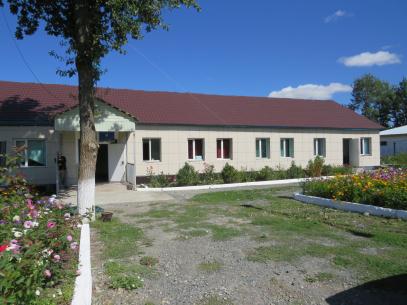 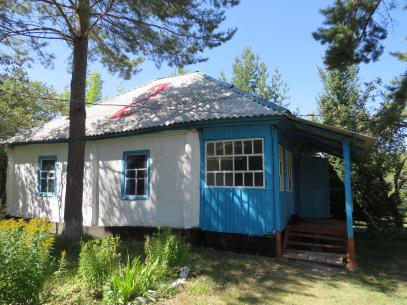 Контора Саркандского филиалаКордон в ур. Осиновый№Наименование объектаМесторасположениеГод постройкиСовременное состояниеТребуемые мероприятияОриентир. стоимость, млн. тенгеУПРАВЛЕНИЕУПРАВЛЕНИЕУПРАВЛЕНИЕУПРАВЛЕНИЕУПРАВЛЕНИЕУПРАВЛЕНИЕУПРАВЛЕНИЕ1Офис ГНППг. Сарканд  ул. Арычная 741983УдовлетворительноеТекущий  ремонт0,1Саркандский филиалСаркандский филиалСаркандский филиалСаркандский филиалСаркандский филиалСаркандский филиалСаркандский филиал2Противопожарная станцияг. Сарканд  ул. Арычная 741977УдовлетворительноеКапитальный ремонт25,0Аманбоктерский инспекторский участокАманбоктерский инспекторский участокАманбоктерский инспекторский участокАманбоктерский инспекторский участокАманбоктерский инспекторский участокАманбоктерский инспекторский участокАманбоктерский инспекторский участок3Кордон № 6Долина р. Киши Баскан, кв.14, выд.341972удовлетворительноеКапитальный ремонт 15,04Кордон № 3Саркандка, кв.33, выд.21968удовлетворительноеКап. ремонт кордона  и хоз. постройки, бани19,05Кордон № 2Киикбай ТОО «Баян»1970Планируемый демонтаж Демонтаж, перенос на земли ГНПП в кв. 1 выд.7730,0Басканский инспекторский участокБасканский инспекторский участокБасканский инспекторский участокБасканский инспекторский участокБасканский инспекторский участокБасканский инспекторский участокБасканский инспекторский участок6Кордон № 7Пригород г. Сарканд, кв.7, выд.8  1964УдовлетворительноеКапитальный ремонт 15,07Кордон № 9 Долина р. Большой Баскан, кв.11, выд.1  1965удовлетворительноеКап. ремонт кордона, хоз. построек и бани 19,08Кордон № 8с. Баянбай 1970удовлетворительноКап. ремонт кордона, хоз. построек и бани19,0Тополевский инспекторский  участокТополевский инспекторский  участокТополевский инспекторский  участокТополевский инспекторский  участокТополевский инспекторский  участокТополевский инспекторский  участокТополевский инспекторский  участок9Кордон № 13Долина р. Жаман Теректы, кв.34, выд.151971удовлетворительное Кап. ремонт кордона  и хоз. постройки, бани19,010Кордон № 15Никонова грива, кв.3, выд. 45 1980удовлетворительноеКап.ремонт кордона, хоз. построек и бани19,011Кордон № 19Долина р. Теректы (Осиновая) кв. 11, выд.86 1975удовлетворительноеКап. ремонт кордона, хоз построек и бани19,012Кордон № 21Кок – жота, кв.10, выд.321972удовлетворительноеКап. ремонт кордона, хоз построек и бани19,013Кордон № 17Биесимас, кв.23, выд.27 1965аварийноеДемонтаж, новое стр-ство кордона, хоз. построек и бани30,014Контора ИУс. Тополевка1978удовлетворительноеКапитальный ремонт25,0Итого по филиалу:Итого по филиалу:273,0Лепсинский филиалЛепсинский филиалЛепсинский филиалЛепсинский филиалЛепсинский филиалЛепсинский филиалЛепсинский филиал15Контора Лепсинского ф-лас. Лепсы, ул. 8-е марта, 151962удовлетворительноеКапитальный ремонт15,016Склад для материаловс. Лепсы, ул. 8-е марта, 151987удовлетворительноеТекущий ремонт5,017Пожарная станцияс. Лепсы, ул. 8-е марта, 151967удовлетворительноеРеконструкция в ЛПС 2-го типа20,018Ремонтная мастерскаяс. Лепсы, ул. 8-е марта, 151975удовлетворительноеКапитальный ремонт10,019Жилой домс. Лепсы, ул. 8-е марта, 152009хорошееТекущий ремонт0,1Черновской инспекторский участокЧерновской инспекторский участокЧерновской инспекторский участокЧерновской инспекторский участокЧерновской инспекторский участокЧерновской инспекторский участокЧерновской инспекторский участок20Кордон Кв.5, выд.1 1965Аварийное Капитальный ремонт20,0Жаланашский инспекторский участокЖаланашский инспекторский участокЖаланашский инспекторский участокЖаланашский инспекторский участокЖаланашский инспекторский участокЖаланашский инспекторский участокЖаланашский инспекторский участок21Кордон №1Бывш. пос. Жаналаш1968аварийноеКапитальный ремонт15,022Кордон №2Бывш. пос. Жаналаш1967аварийноеКапитальный ремонт15,023Кордон №3Бывш. пос. Жаналаш1967 АварийноеКапитальный ремонт, стр-во хозпостроек19,0Итого по филиалу:Итого по филиалу:119,1Алакольский филиалАлакольский филиалАлакольский филиалАлакольский филиалАлакольский филиалАлакольский филиалАлакольский филиал24Контора филиалас. КабанбайКапитальный ремонт25,0Кокжарский испекторский участокКокжарский испекторский участокКокжарский испекторский участокКокжарский испекторский участокКокжарский испекторский участокКокжарский испекторский участокКокжарский испекторский участок25Контора ИУс. Кокжар2011ХорошееТекущий ремонт0,2Итого по филиалу:25,2ВСЕГО:417,4№Наименование объектаМесторасположениеНеобходимые здания и сооружения Ориентир. стоимость, млн. тенгеУПРАВЛЕНИЕУПРАВЛЕНИЕУПРАВЛЕНИЕУПРАВЛЕНИЕ1Жилые дома – 10 зд.СаркандТиповой250,0Саркандский филиалСаркандский филиалСаркандский филиалСаркандский филиал2Контора филиала. Ремонтная база. Гараж. Котельнаяс. ЕкиашаСогласно отдельному проекту  1676,03ЛПС II типас. ЕкиашаТиповая710,04Жилой дом – 10 зд.с. Екиаша Типовой250,05Конюшняс. ЕкиашаТиповая10,0Аманбоктерский инспекторский участокАманбоктерский инспекторский участокАманбоктерский инспекторский участокАманбоктерский инспекторский участок6Контора Аксуского ИУ. Ремонтная база. Гараж. Котельнаяс. Аманбоктер Согласно отдельному проекту  1676,07Лесная пожарная станция 1 –го типас. АманбоктерТиповая 630,08Кордон 3 отд. « Бескарагай», кв.1, выд.1 Типовой 2 с хозпостройками и баней 45,09Кордон Бирмойын, кв.4, выд.2Типовой 2 с хозпостройками и баней45,010Кордон Плотина, кв. 2 б/выд.Типовой 2 с хозпостройками и баней45,011Кордон Киикбай, кв.71, выд.2Типовой 2 с хозпостройками и баней45,012КПППлотина, кв. 3  возле кордона №4Типовой 20м2. Парковка12,013КППДолина р. Киши Баскан, кв.14, выд.34Типовой 20м2. Парковка12,014Конюшняс. АманбоктерТиповая10,0Басканский инспекторский участокБасканский инспекторский участокБасканский инспекторский участокБасканский инспекторский участок15Кордон Хохол сай, кв.9, выд.1  Типовой 2 с хозпостройками и баней45,016Кордон Большой Баскан, кв.11, выд.1   Типовой 2 с хозпостройками и баней45,017Кордон с. Баянбай  Типовой 2 с хозпостройками и баней45,018Жилой дом – 10 зд.с. ЕкиашаТиповой250,0Тополевский инспекторский  участокТополевский инспекторский  участокТополевский инспекторский  участокТополевский инспекторский  участок19Лесная пожарная станция 1 –го типас. ТополевкаТиповая630,020Кордон Букшина, кв.35, выд.49 Типовой 2 с хозпостройками и баней45,021Кордон Жанова грива, кв. 36, выд.2  Типовой 2 с хозпостройками и баней45,022Кордон Петрова грива, кв.25, выд.2  Типовой 2 с хозпостройками и баней45,023Кордон Назарова, кв.4, выд.8  Типовой 2 с хозпостройками и баней45,024Кордон Биесимас, кв.23, выд.27  Типовой 2 с хозпостройками и баней45,025Кордон Чолак жота, кв.6, выд.14  Типовой 2 с хозпостройками и баней45,026КордонКв. 5 выд.18Типовой 2 с хозпостройками и баней25,027КППБукшина, кв.35, выд.49Типовой 20м2. Парковка12,028Конюшня с. ТополевкаТиповая10,0Итого по филиалу:Итого по филиалу:6543,0Лепсинский филиалЛепсинский филиалЛепсинский филиалЛепсинский филиалЛепсинский инспекторский участокЛепсинский инспекторский участокЛепсинский инспекторский участокЛепсинский инспекторский участок29Контора Лепсинского ИУ.Ремонтная база. Гараж. Котельнаяс. ЛепсыСогласно отдельному проекту  1676,030Кордонур. Бутина, кв.17 выд.2Типовой 2 с хозпостройками и баней45,031Жилой дом – 10 зд.с. Лепсытиповой250,032КППКв.4 выд.1Завершение строительства1,0Жаланашский инспекторский участокЖаланашский инспекторский участокЖаланашский инспекторский участокЖаланашский инспекторский участок33Контора Жаланашского ИУ.Ремонтная база. Гараж. Котельнаяс. ЖаланашСогласно отдельному проекту  1676,034Лесная пожарная станция 1 –го типас.  Жаланаш Типовая630,035Кордонур. Цыпленков ключ, кв.1, выд.22Типовой 2 с хозпостройками и баней45,036Кордон ур. Карнаухов лог, кв.12 выд.13Типовой 2 с хозпостройками и баней45,037КордонКв. 44 выд.3Типовой 2 с хозпостройками и баней45,038КордонКв.24 выд.1Типовой 2 с хозпостройками и баней45,039Здание мобильное (передвижной вагон) под сезонный КППБез кварталов и выделов – земли бывш. пос. ЖаналашТиповой5,040Конюшня ИУВблизи с. ЖаланашТиповая10,0Черновской инспекторский участокЧерновской инспекторский участокЧерновской инспекторский участокЧерновской инспекторский участок41Кордон ур. Брюханов сад, кв.9 выд.8Типовой 2 с хозпостройками и баней45,042Кордонур. Рогозин ключ, кв. 35 выд.26Типовой 2 с хозпостройками и баней45,043Здание мобильное (передвижной вагон) под сезонный КППКв.6 выд.14Типовой5,0Итого по филиалу:Итого по филиалу:4568,0Алакольский филиалАлакольский филиалАлакольский филиалАлакольский филиал44Лесная пожарная станция 2-го типас. КабанбайТиповая1631,0Кокжарский испекторский участокКокжарский испекторский участокКокжарский испекторский участокКокжарский испекторский участок45Лесная пожарная станция 1 –го типас. КокжарСогласно отдельному проекту  945,046Кордон Возле с. Кокжар кв. 19 выд.1              Типовой 2 с хозпостройками и баней25,047Кордон ур. Светлое, кв. 10 выд.4 Типовой 2 с хозпостройками и баней25,048Кордон а. Шымбулак, кв.18 выд.44Типовой 2 с хозпостройками и баней25,049Кордон ур. Жамантас, кв. 225 б/выд.Типовой 2 с хозпостройками и баней45,050Кордон ур. Жамантас, кв. 225 вверх по ур.Типовой 2 с хозпостройками и баней45,051КППс. Шымбулак кв. 19 выд.1Типовой 20м2. Парковка12,052КППс. Шыбарагаш кв.3 выд.1Типовой 20м2. Парковка12,053Конюшняс. КокжарТиповая 10,0Уйгентасский инспекторский участокУйгентасский инспекторский участокУйгентасский инспекторский участокУйгентасский инспекторский участок54Контора Уйгентасского ИУ.Ремонтная база. Гараж. Котельнаяс. ШынбулакСогласно отдельному проекту  1676,055Кордон ур. Кепели, кв.25 выд.1Типовой 2 с хозпостройками и баней45,056Кордон ур. Безымянный ключ, кв. 186 выд.3Типовой 2 с хозпостройками и баней45,057Кордон ур. Аркакерген, кв. 218 выд.19Типовой 2 с хозпостройками и баней45,058Кордон ур. Аркакерген, кв. 218 выд.19Типовой 2 с хозпостройками и баней45,059Кордон ур. Восточный арчала, кв.179 выд.5Типовой 2 с хозпостройками и баней25,0 60Кордон ур. Горелая щель кв.32Типовой 2 с хозпостройками и баней45,061КППур. Кепели, кв.25 выд.1, возле кордона №1Типовой 20м2. Парковка12,062КППур. Аркакерген, кв. 218 выд.19Типовой 20м2. Парковка12,0Итого по филиалу:Итого по филиалу:4725,0ВСЕГО:ВСЕГО:16086,0№Наименование объектаМесторасположениеСовременное состояниеТребуемые мероприятияОриентир. стоимость, млн. тенгеСаркандский филиалСаркандский филиалСаркандский филиалСаркандский филиалСаркандский филиалСаркандский филиалАманбоктерский инспекторский участокАманбоктерский инспекторский участокАманбоктерский инспекторский участокАманбоктерский инспекторский участокАманбоктерский инспекторский участокАманбоктерский инспекторский участок1Смотровая площадка №1Кв.14  выд. 7Удовлетвор.Текущий ремонт0,22БивакКв.42 выд. 1Удовлетвор.Текущий ремонт0,2Тополевский инспекторский участокТополевский инспекторский участокТополевский инспекторский участокТополевский инспекторский участокТополевский инспекторский участокТополевский инспекторский участок3Смотровая площадка №2Кв. 10 выд 5Удовлетвор.Текущий ремонт0,24Смотровая площадка №3Кв 11 выд 86Удовлетвор.Текущий ремонт0,2Басканскийинспекторский участокБасканскийинспекторский участокБасканскийинспекторский участокБасканскийинспекторский участокБасканскийинспекторский участокБасканскийинспекторский участок5БивакКв 24 выд 16Удовлетвор.Текущий ремонт0,2Итого по филиалу:Итого по филиалу:1,0Алакольский филиалАлакольский филиалАлакольский филиалАлакольский филиалАлакольский филиалАлакольский филиал6Смотровая площадка №8Кв 24 выд 16Удовлетвор.Текущий ремонт0,2Лепсинский филиалЛепсинский филиалЛепсинский филиалЛепсинский филиалЛепсинский филиалЛепсинский филиалЖаланашский инспекторский участокЖаланашский инспекторский участокЖаланашский инспекторский участокЖаланашский инспекторский участокЖаланашский инспекторский участокЖаланашский инспекторский участок7Смотровая площадка №1Кв15 выд 14удовлетворТекущий ремонт0,28Бивак №1Кв15 выд14удовлетворТекущий ремонт0,29Смотровая площадка №2Кв15 выд14удовлетворТекущий ремонт0,210Бивак №2Кв15 выд 14удовлетворТекущий ремонт0,211Смотровая площадка №3Кв25 выд 8удовлетворТекущий ремонт0,212Бивак №3Кв25 выд8удовлетворТекущий ремонт0,213Смотровая площадка №4Кв32 выд 31удовлетворТекущий ремонт0,214Бивак №4Кв32 выд31удовлетворТекущий ремонт0,2Лепсинский инспекторский участокЛепсинский инспекторский участокЛепсинский инспекторский участокЛепсинский инспекторский участокЛепсинский инспекторский участокЛепсинский инспекторский участок15Смотровая площадка №1Лесной питомникудовлетворТекущий ремонт0,216Бивак №1Лесной питомникудовлетворТекущий ремонт0,2Итого по филиалу:Итого по филиалу:2,0ВСЕГО:ВСЕГО:3,2№Наименование объектаНаименование объектаМесторасположение, площадьПланируемые мероприятияОриентир. стоимость,млн, тенге1Визит-центрВизит-центрг. СаркандСтроительство 2 –этажного здания,   библиотека, музей, конференц-зал, комнаты для занятий. Автопарковка. Подключение ко всем поселковым коммуникациям. Обустройство территории52,02Гостиница Гостиница г. СаркандСтроительство коттеджей, кафе, автопарковка, подключение ко всем поселковым коммуникациям. Обустройство территории35,03Музей природыМузей природыг. СаркандСоздание экспозиции, оборудование. Текущий ремонт18,0ИТОГО:ИТОГО:ИТОГО:105,0 Саркандский филиалСаркандский филиалСаркандский филиалСаркандский филиалСаркандский филиалСаркандский филиалТополевский инспекторский участокТополевский инспекторский участокТополевский инспекторский участокТополевский инспекторский участокТополевский инспекторский участокТополевский инспекторский участок3Подсобное хозяйствоПодсобное хозяйствоКв.25, выд.1,2,3,5  - Типовой дом 2 с хозпостройками и баней. База на 100 голов КРС и 200 голов овец. Конюшня на 50 голов22,0ИТОГО:ИТОГО:ИТОГО: 22,0Лепсинский филиалЛепсинский филиалЛепсинский филиалЛепсинский филиалЛепсинский филиалЛепсинский филиал44Гостиницас. ЛепсыСтроительство коттеджей, кафе, автопарковка, подключение ко всем поселковым коммуникациям. Обустройство территории35,0Жаланашский инспекторский участокЖаланашский инспекторский участокЖаланашский инспекторский участокЖаланашский инспекторский участокЖаланашский инспекторский участокЖаланашский инспекторский участок55Конюшня на 20 голов У сЖаналаш – Строительство, обустройство территории15,0ИТОГО:ИТОГО:ИТОГО: 50,0Алакольский филиалАлакольский филиалАлакольский филиалАлакольский филиалАлакольский филиалАлакольский филиалУйгентасский инспекторский участокУйгентасский инспекторский участокУйгентасский инспекторский участокУйгентасский инспекторский участокУйгентасский инспекторский участокУйгентасский инспекторский участок6Подсобное хозяйствоПодсобное хозяйствоКв. 218, без выд. Типовой дом 2 с хозпостройками и баней. Конюшня на 100 голов.22,0ИТОГО:ИТОГО:ИТОГО:22,0 ВСЕГО:ВСЕГО:ВСЕГО:	199,0	№Наименование объектаМестоположение, площадьАрендаторЛот ПримечаниеСаркандский филиалСаркандский филиалСаркандский филиалСаркандский филиалСаркандский филиалАманбоктерский инспекторский участокАманбоктерский инспекторский участокАманбоктерский инспекторский участокАманбоктерский инспекторский участокАманбоктерский инспекторский участок1ТурбазаУр.Саркандка кв.33 выд.2 - 2,0 га   ТОО «Sadu Development»Лот №1На стадии разработки эскизного проектаБасканский инспекторский участокБасканский инспекторский участокБасканский инспекторский участокБасканский инспекторский участокБасканский инспекторский участок2Турбаза Долина р. Киши Баскан, кв.19, выд. 26 - 2,0га. ТОО «Sadu Development»Лот №2На стадии разработки эскизного проекта3Гостевой  домБ.Баскан, кв.11, выд.38– 0,5 га   ТОО «SaduDevelopment»Лот №3На стадии разработки эскизного проектаТополевский инспекторский участокТополевский инспекторский участокТополевский инспекторский участокТополевский инспекторский участокТополевский инспекторский участок4ТурбазаЧолак-жота кв.6 -  ТОО «New Construction»Лот №4На начальной стадии строительстваЛепсинский филиалЛепсинский филиалЛепсинский филиалЛепсинский филиалЛепсинский филиалЛепсинский инспекторский участокЛепсинский инспекторский участокЛепсинский инспекторский участокЛепсинский инспекторский участокЛепсинский инспекторский участок5Гостиничный комплекс (турбаза)  на 40 человекКв. 18, выд.13,14,15 – 5,0 га   ТОО «Alatau Safari»Лот №6Строительство завершено, идет расширение6КонюшняКв. 18, выд.14 – 0,5 гаТОО «Alatau Safari»Лот №7На стадии завершения строительства7ВольерКв.11,12,13,14,15 – ТОО «Alatau Safari»Лот №8На стадии завершения строительстваЖаланашский испекторский участокЖаланашский испекторский участокЖаланашский испекторский участокЖаланашский испекторский участокЖаланашский испекторский участок8Туристическая базаКв.4, выд. 1,2,6 – 6,0 га   ТОО «Самал жай»Лот №9На стадии завершения строительстваАлакольский филиалАлакольский филиалАлакольский филиалАлакольский филиалАлакольский филиалУйгентасский инспекторский участокУйгентасский инспекторский участокУйгентасский инспекторский участокУйгентасский инспекторский участокУйгентасский инспекторский участок9Турбазаур. Аттапкан, кв.183, выд 6.-ТОО «Уйгентас-АА»Лот №11Договор  расторгнут10Гостевой дом ур. Безымянный ключ, кв.186 выд.3, возле кордона № 2-0,5 гаТОО «Табигат ОРХ»Лот №13На стадии разработки ПСД№Наименование объектаМестоположение, площадьПланируемые мероприятия Лот Саркандский филиалСаркандский филиалСаркандский филиалСаркандский филиалСаркандский филиалТополевский инспекторский участокТополевский инспекторский участокТополевский инспекторский участокТополевский инспекторский участокТополевский инспекторский участок1Гостевой домур.Осиновая, кв.19, выд. 1,10 – 2,5 гаСтроительство, обустройство территорииЛот №122Гостевой домОсиновая, кв.11, выд.86 - 0,5гаСтроительство, обустройство территорииЛот №5Басканский инспекторский участок Басканский инспекторский участок Басканский инспекторский участок Басканский инспекторский участок Басканский инспекторский участок 3Гостевой  домур. Большой Баскан, кв.24, выд.16– 2,0 гаСтроительство, обустройство территорииЛот №3Саркандский лесной питомникСаркандский лесной питомникСаркандский лесной питомникСаркандский лесной питомникСаркандский лесной питомник4Гостевой домг.Саркан, Лесной питомник Саркандского филиала, кв.7 – 0,5 гаСтроительство, обустройство территорииЛот №14Алакольский филиалАлакольский филиалАлакольский филиалАлакольский филиалАлакольский филиалКокжарский инспекторский участокКокжарский инспекторский участокКокжарский инспекторский участокКокжарский инспекторский участокКокжарский инспекторский участок5Гостевой домур. Кокжар, правый берег р. Тентек, кв. 3, выд 3-0,5 га Строительство, обустройство территорииЛот №10                                                                                         Уйгентасский инспекторский участок                                                                                         Уйгентасский инспекторский участок                                                                                         Уйгентасский инспекторский участок                                                                                         Уйгентасский инспекторский участок                                                                                         Уйгентасский инспекторский участок6Турбазаур. Аттапкан, кв.183, выд 6.-Строительство, обустройство территорииЛот №11№Наименование объектаМесторасположение, площадьПланируемые мероприятияЛотыСаркандский филиалСаркандский филиалСаркандский филиалСаркандский филиалСаркандский филиал1Юрточно-палаточный лагерьАманбоктерский ИУ, ур. Саркандка, кв.2 выд.6 -  Оборудование лагеря на  10 палаток, 3 юрты. Установка  2 туалетов, 5 мусоросборников,  оборудование 3 кострищ,  сезонной автостоянки Лот№12Юрточно-палаточный лагерьТополевский ИУ. ур. Плиты, кв.5  - 0,5 га, около переезда через р. ТеректыОборудование лагеря на 10 палаток, 3  юрты. Установка  2 туалетов, 3 мусоросборников, оборудование 3 кострищ, сезонной автостоянки Лот№23Юрточно-палаточный лагерьЛесной питомник кв.7 – 0,2 га.Оборудование лагеря на 10 палаток, 3  юрты. Установка  2 туалетов, 3 мусоросборников, оборудование 3 кострищ, сезонной автостоянкиЛот №3Лепсинский филиалЛепсинский филиалЛепсинский филиалЛепсинский филиалЛепсинский филиал4Юрточно-палаточный лагерьЖаланашский ИУ. Кв.25 выд.8, пл.- Оборудование лагеря на 10 палаток, 1 юрту.  Установка 2 туалетов, 3 мусоросборников, оборудование 3 кострищ, сезонной автостоянки Лот№4Алакольский филиалАлакольский филиалАлакольский филиалАлакольский филиалАлакольский филиал5Юрточно-палаточный лагерьКокжарский ИУ. ур. Кокжар, кв 2,выд 1. -  0,5 гаОборудование лагеря на 10 палаток, 3  юрты. Установка  2 туалетов, 3 мусоросборников, оборудование 3 кострищ, сезонной автостоянкиЛот№56Рафтинг пор. Инили- ТентекУйгентасский ИУ. До начала маршрута туристов привозят на автотранспорте, далее они поднимаются вверх по течению реки пешком, далее спуск по реке до с. Шымбулак.Обустройство маршрута: 2 бивачные поляны, 1 смотровая площадка. Туалеты, мусоросборники, кострища, маркировка маршрутаЛот№67Рафтинг по р. Екенши Тентек или Безымянный КлючУйгентасский ИУ. До начала маршрута туристов привозят на автотранспорте, далее они поднимаются вверх по течению реки пешком, далее спуск по реке до а. Шымбулак.Обустройство турмаршрута: 2 бивачные поляны, 2 смотровые площадки. Туалеты, мусоросборники, кострища, маркировка маршрутаЛот№7№ОбъектМестонахождениеКол-воНеобходимые мероприятияОриентир. стоимость, млн. тенгеСаркандский филиалСаркандский филиалСаркандский филиалСаркандский филиалСаркандский филиалСаркандский филиалАманбоктесркий инспекторский участокАманбоктесркий инспекторский участокАманбоктесркий инспекторский участокАманбоктесркий инспекторский участокАманбоктесркий инспекторский участокАманбоктесркий инспекторский участок1ЛЭППлотина, кв.3Строительство20,02Мини-ГЭСр. Саркандка, кв.33,выд.2Строительство0,6Басканский инспекторский участокБасканский инспекторский участокБасканский инспекторский участокБасканский инспекторский участокБасканский инспекторский участокБасканский инспекторский участок3Мини-ГЭСр. Большой Баскан, кв.11, выд.1100кВтСтроительство0,64Мини-ГЭСр. Большой Баскан, кв.11, выд.7100кВтСтроительство0,6Тополевский инспекторский участокТополевский инспекторский участокТополевский инспекторский участокТополевский инспекторский участокТополевский инспекторский участокТополевский инспекторский участок5Мини-ГЭСр. Теректы, ур. Чолак жота, кв.6 100кВтСтроительство0,66Мини-ГЭСКв. 25– для подсобного хоз-ваДо 1000кВт0,6Итого по филиалу:Итого по филиалу:23,0Лепсинский филиалЛепсинский филиалЛепсинский филиалЛепсинский филиалЛепсинский филиалЛепсинский филиалЖаланашский инспекторский участокЖаланашский инспекторский участокЖаланашский инспекторский участокЖаланашский инспекторский участокЖаланашский инспекторский участок7ЛЭПЛепсинск-Жаланаш12кмСтроительство 45,3438Мини-ГЭСр. Аганакатты кв.24 100кВтСтроительство0,6Черновской инспекторский участокЧерновской инспекторский участокЧерновской инспекторский участокЧерновской инспекторский участокЧерновской инспекторский участок9Мини-ГЭСр. Черная, кв.5 выд.5100кВтСтроительство0,6Итого по филиалу:Итого по филиалу:46,543Алакольский филиалАлакольский филиалАлакольский филиалАлакольский филиалАлакольский филиалУйгентасский инспекторский участокУйгентасский инспекторский участокУйгентасский инспекторский участокУйгентасский инспекторский участокУйгентасский инспекторский участок10Мини-ГЭСр. Кепели, кв.25100кВтСтроительство0,611Мини-ГЭСБезымянный ключ, кв.186 выд.3100кВтСтроительство0,6Итого по филиалу:Итого по филиалу:1,2ВСЕГО:ВСЕГО:70,743Филиал,инспекторский участокКол –во ТБО, кгКол –во ТБО, кгФилиал,инспекторский участок2016 г2017 гСаркандский филиал42754564 Лепсинский филиал 32563982Алакольский филиал23012675Тип радиостанцииНорма НаличиеПотребностьПотребностьТип радиостанцииНорма Наличиена существующий штатна расширение штатаРадиостанция стационарная127513Радиостанция автомобильная1851312Радиостанция носимая127685979№ОбъектМестонахождениеКол-воНеобходимые мероприятияОриентир. стоимость, млн. тенгеСаркандский филиалСаркандский филиалСаркандский филиалСаркандский филиалСаркандский филиалСаркандский филиалАманбоктерский инспекторский участокАманбоктерский инспекторский участокАманбоктерский инспекторский участокАманбоктерский инспекторский участокАманбоктерский инспекторский участокАманбоктерский инспекторский участок1Дороги противопожарного назначенияБирмоин, Карасырық, АкшуканакСтроительство175,02Мост р. Карасырык, кв.71 выд.2 20*5 мСтроительство137,53Мост р. Карасырык, кв.57 выд.112*5 мСтроительство81,04Мост р. Акшиганак, кв.56 выд.12 12*3 мСтроительство49,55Мостр. Акшиганак, кв.57 выд.812*3 мСтроительство49,56Мостр. Киши Баскан, кв. 16 выд.612*5 мСтроительство81,07Мост р. Киши Баскан, кв. 16 выд.4612*5 мСтроительство81,08Мостр. Киши Баскан, кв. 42 выд.312*5 мСтроительство81,09Вертолет. площадкаКв. 33 выд.2Оборудование0,710Вертолет. площадкаКв. 14 выд.34Оборудование0,7Басканский инспекторский участокБасканский инспекторский участокБасканский инспекторский участокБасканский инспекторский участокБасканский инспекторский участокБасканский инспекторский участок11Дороги противопожарного  назначенияХохол сайСтроительство175,012Мостр. Киши Баскан, кв.17 выд.5515*5 мСтроительство105,813Мостр. Киши Баскан, кв.43 выд.112*5 мСтроительство81,014Мостр. Киши Баскан, кв.64 выд.2212*5 мСтроительство81,015Мостр. Улькен Баскан, кв.11 выд.115*5 мСтроительство105,816Мостр. Утепсай, кв.24 выд.1615*5 мСтроительство105,817Мостр. Утепсай кв.52 выд.2015*5 мСтроительство105,818Мостр. Караунгут, кв.50 выд.3715*5 мСтроительство105,819Мостр. Конакбай, кв.51 выд.3312*5 мСтроительство81,020Мостр. Теренсай кв.82 выд.315*5 мСтроительство105,821Вертолет. площадкаКв.7 выд.8Строительство1,422Вертолет. площадкаКв.11 выд. 38Оборудование0,7Тополевский инспекторский участокТополевский инспекторский участокТополевский инспекторский участокТополевский инспекторский участокТополевский инспекторский участокТополевский инспекторский участок23Дороги противопожарного назначенияБукшина, Жанова, Петрова, Биесимас, Никонова грива ,Чолак жотаСтроительство875,024Мостр. Теректы кв.6 выд.215*5 мСтроительство105,825Мост Назарова, кв.4 выд.1115*5 мСтроительство105,826МостБиесимас, с. Тополевка20*5 мСтроительство137,527МостНазарова, кв. 6 выд.1815*5 мСтроительство105,828Мостр. Жаман Теректы, кв.35 выд.112*5 мСтроительство81,029Вертолет. площадкаур. Кок-жота, кв.10 без выд. Оборудование0,730Вертолет. площадкаДолина р. Теректы (Осиновая) кв. 11, выд.86 Оборудование0,731Вертолет. площадкаНиконова грива, кв.3, выд. 45 Оборудование0,7Итого:Итого:3204,8Лепсинский филиалЛепсинский филиалЛепсинский филиалЛепсинский филиалЛепсинский филиалЛепсинский филиалЖаланашский инспекторский участокЖаланашский инспекторский участокЖаланашский инспекторский участокЖаланашский инспекторский участокЖаланашский инспекторский участокЖаланашский инспекторский участок32Мостр. Карбушка, земли к/х20*5 мСтроительство137,533Мост р. Арганакатты, кв. 24,2012*5 мСтроительство81,034Мостр. Арганакатты,  южнее кордона Жаланаш12*5 мСтроительство81,035Вертолет. площадкау пос. Жаланаш, без кв.Оборудование0,7Лепсинский испекторский участокЛепсинский испекторский участокЛепсинский испекторский участокЛепсинский испекторский участокЛепсинский испекторский участокЛепсинский испекторский участок36Вертолет. площадкаВблизи с. ЛепсыОборудование0,7Черновской инспекторский участокЧерновской инспекторский участокЧерновской инспекторский участокЧерновской инспекторский участокЧерновской инспекторский участокЧерновской инспекторский участок37Вертолет. площадкаВблизи с . ЖунжурекСтроительство1,438Вертолет. площадкаКв.5, выд.1Обустройство0,7Итого:Итого:303,0Алакольский филиалАлакольский филиалАлакольский филиалАлакольский филиалАлакольский филиалАлакольский филиалКокжарский инспекторский участокКокжарский инспекторский участокКокжарский инспекторский участокКокжарский инспекторский участокКокжарский инспекторский участокКокжарский инспекторский участок39Дороги противопожарного назначенияЧерез ур Карашокы до слиянии рек Кепели и ТентекСтроительство 1225,040МостАттынакатты, кв.62 выд.2315*5 мСтроительство105,841МостКайракты, кв.71 выд.3315*5 мСтроительство105,842Вертолет. площадкаВблизи с. КокжарСтроительство1,443Вертолет. площадкаКв. 225 без выд.Строительство1,4Уйгентасский инспекторский участокУйгентасский инспекторский участокУйгентасский инспекторский участокУйгентасский инспекторский участокУйгентасский инспекторский участокУйгентасский инспекторский участок44Дороги противопожарного назначенияОт ур. Уйгентас до ур. АттапканСтроительство105,845Дороги противопожарного назначенияОт ур. Уйгентас до ур. АтыныкаттыСтроительство105,846Мостр. Кепели кв.25 выд.2015*5 мСтроительство105,847Мостр. 2-й Тентек кв.181 выд.5015*5 мСтроительство105,848МостАттапкан кв.184 выд.3715*5 мСтроительство105,849МостАттапкан, кв.184 выд.4715*5 мСтроительство105,850Мост Тастау-2, кв.223 выд.4015*5 мСтроительство105,851Вертолет. площадкаКв. 183 без.выд.Строительство1,452Вертолет. площадкаКв. 205 без выд.Строительство1,453Вертолет. площадкаКв. 218 выд.19Строительство1,4Итого:Итого:2184,2ВСЕГО:ВСЕГО:5692,0Годына спецсчет парка от оказания платных услуг туристампоступления средств в республиканский бюджет2015741151,120161396,7210,520172000,0147,9Итого:4137,7509,5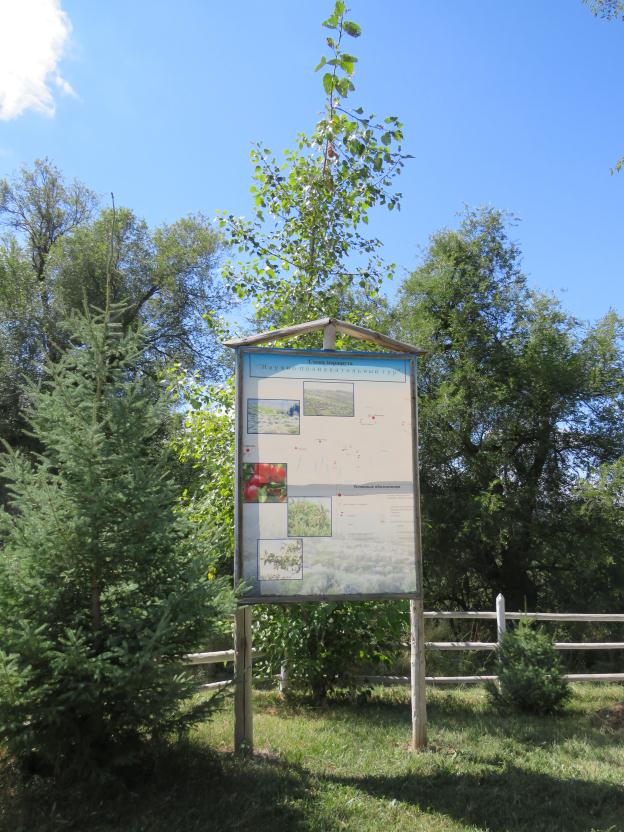 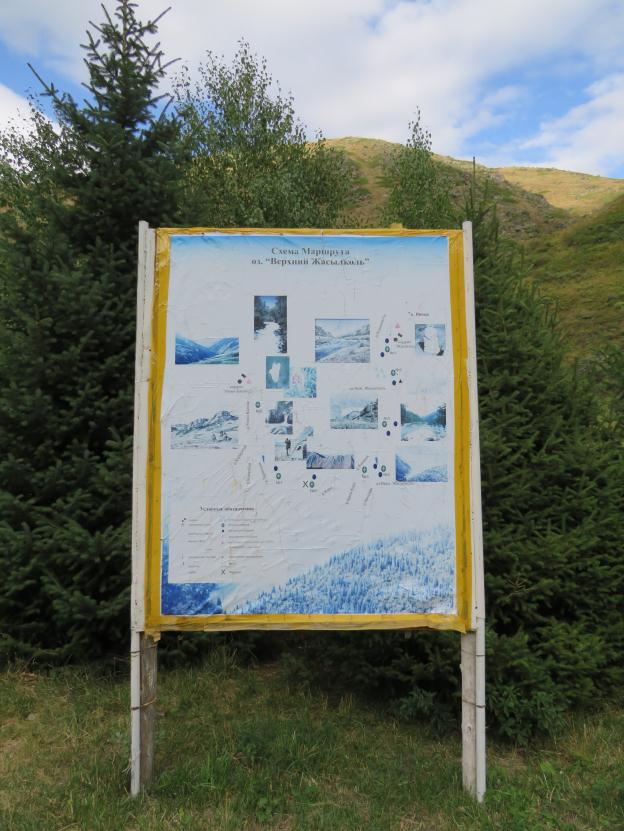 Информационные аншлагиИнформационные аншлаги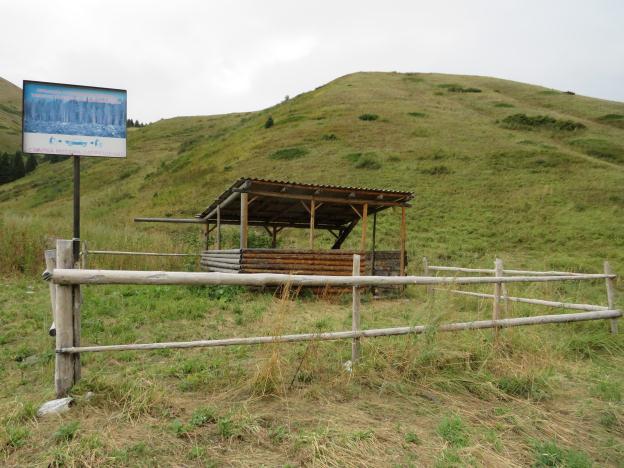 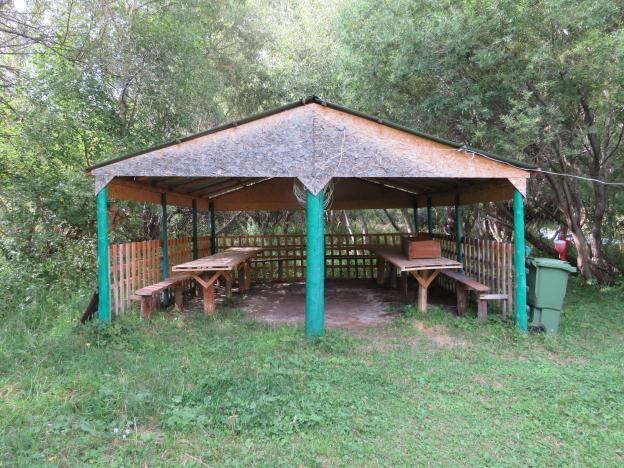 Одна из смотровых площадокБивачная поляна№МаршрутВид ипротяженностьмаршрута. Время действияИнфраструктура маршрутаКраткое описание Допустимая рекреационная нагрузкаДопустимая рекреационная нагрузка№МаршрутВид ипротяженностьмаршрута. Время действияИнфраструктура маршрутаКраткое описание чел /сутки, чел. /месяцчел /год1Этнографический тур «По историческим местам Жонгар-Алатау»  ( - пешеходная часть). 2 -3 дня. Июнь-сентябрьБеседки-места для отдыха, 5 сельских гостевых домов в с.ЛепсиАвтодорога г.Сарканд – с.Лепсинск. Долины рек Малый Баскан, Большой Баскан. Петроглифы эпохи раннего железа, священное место «Аулие тас», могильник Уйгентас, археологические раскопки на р. Лепсы.2 группы в день (10 чел. пеших либо 5 конных) 600 чел./мес.- пеших либо 300 - конных2400 пеших, либо 1200 конных2Научно-познавательный тур «Места произрастания естественных дикоплодовых лесов яблони Сиверса» ( – пешеходная часть, транспортная – ). 3-4 дня. Июнь- сентябрьБеседки-места для отдыха, 2  гостевых дома в с.Тополевка, с.ЛепсиАвтодорога  г.Сарканд – с.Тополевка. По пути можно увидеть каменные «плиты» на р.Теректы – место отдыха и купания местного населения, а также естественные, сравнительно нетронутые места произрастания дикоплодовых насаждений яблони Сиверса2 группы в день (10 чел. пеших либо 5 конных) 600 чел./мес.- пеших либо 300 - конных2400 пеших, либо 1200 конных 3Ледник Шумского ( – пешеходная часть, транспортная часть – ). 5-7 дней. Июнь- сентябрьБеседки-места для отдыха, 1 гостевой дом в с.Аманбоктерр.Малый Баскан – лед.Туристов – пер.Туристов (1Б, радиально) – п. НГУ (2Б) – п.Абая (2Б) – лед.Абая – пер.Шумского (2Б) – лед.Шумского – пер.Светоч (1Б) – лед.№163 – пер.№474 (2Б) – лед.Герасимова – пер.Суурлинский (1Б) – пер.№477 (2А)  – верховья р.Карангурт – лед.№192 – пер.Витянис (1Б) – лед.Щукина – пер.50 лет НГУ (2А) – лед.Калесника – р.Кора – р.Екиаша – оз.Нижний Жасылколь – р.Аганакты. 20 чел./мес. - альпинизм804Озеро «Верхний Жасылкол». 5-7 суток, июнь- августБеседки-места для отдыха, палаточный городок, гостевые дома в с.ЛепсиАвтодорога г.Сарканд – с.Лепсинск, затем до оз. ВерхнийЖасылколь ( над ур. м.). Далее маршрут проходит вверх по ущелью реки Кора с переходом в долину реки Улкен Баскан, до кордона «Улкен Баскан» на нижней границе парка1 группа в день (15 чел. пеших либо 7 чел. конных).450 чел/мес. – пеший туризм либо 210 чел./мес. – конный туризм1350 чел. пеших, либо 630 чел. конных5Озеро «Нижний Жасылкол», 4-5 суток. Июнь-августБеседки-места для отдыха, палаточный городок, 5 сельских гостевых домов в с.ЛепсиМаршрут проходит по субальпийским лугам и лесному поясу до оз. Нижний Жасылколь ( над.ур. м.)2 группы в день (10 чел. пеших либо 5 конных) 600 чел./мес.- пеших либо 300 - конных 2400 пеших, либо 1200 конных 6Лесной питомник Саркандского филиала  2ч. 40 мин. Июнь- октябрь.Беседки-места для отдыхаПитомник находится на расстоянии  от г.Сарканд в сторону телестанции и с.Пролетария. Целевое назначение:Выращивание стандартного посадочного материала для озеленения населенных пунктов и воспроизводства леса.  Площадь питомника – , выращивается более 18 видов древесных пород.2 группы в день (10 чел. пеших либо 5 конных) 600 чел./мес.- пеших либо 300 - конных2400 пеших, либо 1200 конных 7Лесной питомник Лепсинского филиала. 2,5 часа. Июнь - октябрьБеседки, места для отдыхаМаршрут проходит по границе лесного питомника в охранной зоне. Площадь питомника – .По ходу продвижения на тропе можно познакомиться с основными мероприятиями по посеву и уходу за молодыми растениями хвойных и лиственных пород. 2 группы в день (10 чел. пеших либо 5 конных) 600 чел./мес.- пеших либо 300  конных2400 пеших, либо 1200 конных 8Карбушка и ее красоты27 км (22 км –авто или конный), 5 км – пеший. Либо весь пеший или конный. 1-3 дня. Май-октябрь1 смотровая площадка, 1 бивачная площадка От а. Лепсы до а. Жаланаш. Могильный курган сакского периода. Скалы у слияния рек Лепсы и Аганакатты. Посадки сосны. Панорама Жонгарского Алатау.рыбалка.140 пешихлибо 70 конных 840 пеших, 420 конных9Черная речка28 км. Комбинированный автомобильно-пешеходный (транспортная часть – 18 км, пешеходная – 10 км). 9 ч. Июнь- сентябрь 2 смотровые площадки, 1 бивачная площадкаа. Лепсы  - кордон «Черная речка» - подъем на ур. Маслова – спуск к Нечаевскому ущелью – кордон Черная речка – а. Лепсы140  пеших840 пеших10Экотропа «Щеки»Пешеходный, 10 км, 3 час. Июнь- сентябрь 1 смотровая площадка, 1 бивачная площадкаот а. Лепсы до слияния рек Лепсы и Аганакатты – а. Лепсы 160 пеших 640 пеших11Экотропа «Кокжар»7 км.  2 ч.Пеший. Июнь- сентябрь1 смотровая площадка, 1 бивачная площадкаа. Кокжар – р. Тентек – а. Кокжар80 пеших320пешихИТОГО:ИТОГО:3555 чел/мес.пешихлибо 1780 конных16070 чел. пеших,либо7050конных№МаршрутВид ипротяженностьмаршрута. Время действияИнфраструктура маршрутаКраткое описание Допустимая рекреационная нагрузкаДопустимая рекреационная нагрузка№МаршрутВид ипротяженностьмаршрута. Время действияИнфраструктура маршрутаКраткое описание чел /сутки, чел. /месяцчел /год1Экотропа  в ур. Саркандка12 км. Пеший. 4 ч. Май-октябрьМесто для отдыхаОт кордона в кв.2 через турбазу в кв.33 до кв. 7180 пеших 480 пеших2Экотропа в ур. Биесимас5,5 км. Пеший. 2 ч. Май-октябрьМесто для отдыхаОт кордона в кв.23 до гостевого дома в кв. 1940 пеших240 пеших3Кок-жайлау . Автомобильно-пеший. 5-7 суток, июнь- августБеседки-места для отдыха, палаточный городок, гостевые дома в с.Лепсир.Саркан - р.Акчунак - пер.Акчинак (Акшиганак Южный) (н/к) - р.Малый Баскан - р.Кумбасай - пер.Барак-Кезень (н/к) - р.Кунакпай - пер.Корачоку (1А) - р.Кора -- р.Екиаша - оз.Нижний Жасылколь - р.Аганакты 20 чел./мес. - альпинизм604Солнечная долина , Автомобильно - пеший.  4-5 суток. Июнь-августБеседки-места для отдыха, палаточный городок, гостевые дома в с.Лепсипос.Аманбоктер - р.Малый Баскан - пер.Тор-Айгыр (1А) - р.Кунакпай - р.Карангурт - лед.№192 - пер.Витянис (1Б) - лед.Щукина - пер.16 февраля (1Б) - лед.Калесника - р.Кора - пер.Алиса (1А) - оз.Верх.Жасылколь – оз.Нижний Жасылколь – р.Аганакты 20 чел./мес. - альпинизм605Сарымсакты- Кайракты83 км. Конный, пеший, 5-7 дней. Июнь- сентябрь3 смотровые площадки, 3 бивачные площадкиа. Лепсы – долина р. Сарымсакты – долина р. Кайракты – р. Тентек – а. Лепсы120 пеших, 30 конных480 пеших,120 конных6Чудеса реки Лепсы76 км. Конный, пеший. 5-7 дней.Июнь- сентябрь3 смотровые площадки, 6 бивачных площадока. Лепсы - долина Черной речки – долина р. Лепсы – вверх по течению в ур. Сарымсакты  и обратно120 пеших, 30 конных480 пеших,120 конных7Гнездо драконаКонный. Пеший. Автомобильный. 165 км. 3-4 дня. Июнь – сентябрь3 смотровых площадки, 2 бивачныхплощадки   с. Кокжар – р. Тентек – ур. Шубарагаш – Маноков ключ – спуск к а. Шынбулак – подъем на г. Коктобе – ур. Уйгентас – ур. Жамантас – ур. Агынакатты15 конных, 12 автомобилей, 48 пеших60 конных, 48 автомобилей, 192 пеших8Урочище Аттапкан (фотоохота, джип-тур)186 км. 3-4 дня. Автомобильный, конный. Июнь- сентябрь4 смотровые площадки, 4 бивачные площадкис. Кокжар – р. Тентек – ур. Шубарагаш – Маноков ключ – спуск к а. Шынбулак – подъем на г. Коктобе – ур. Уйгентас – р. Кепели – пер. Аттапкан – низовья р. Тентек-2 – застава – Безымянный ключ – оз. Аттапкан15 конных,12 автомобилей60 конных,48 автомобилей9Рафтинг по  р. Кепели23 км, 4-5 дней. Комбинированный.Июнь- сентябрь1 смотровая площадка; 2 бивачные поляныДо начала маршрута туристов привозят на автотранспорте, далее они поднимаются вверх по течению реки пешком, далее спуск по реке до а. Шымбулак. 4016010Рафтинг по р. реке Екенши Тентек или Безымянный Ключ16-25 км. 6-10 дней. Комбинированный.Июнь- сентябрь2 смотровые площадки; 2 бивачные поляны До начала маршрута туристов привозят на автотранспорте, далее они поднимаются вверх по течению реки пешком, далее спуск по реке до а. Шымбулак (с  переездом на машинах через хребет)4016011Обатас. 3 дня. Конный. Июнь – сентябрь 2 смотровые площадки, 2 бивачных поляныс. Кокжар – р. Тентек – р. Кепели – М. Аршалы – Обатас – долина р. Аршалы и обратно15 конных60 конныхИТОГО:ИТОГО:528 пеших,24 автомобиля, 105 конных2312 пеших, 96 автомобилей,420 конных№Тема НИРНаучный руководительОтветственные исполнителиКраткие результатыКол-во печатных работ1Наблюдения явлений и процессов в природных комплексах ЖА ГНПП и ведение книги Летопись природыЗам. ген. директора по науке Жонгар-Алатауского ГНПП  Мусин Т.У.Научные сотрудники отдела науки, информации и мониторинга Жонгар-Алатауского  ГНППВедение наблюдения за изменениями природных комплексов, абиотических явлений, растительного и животного мира в биотопах Жонгар-Алатауского ГНПП и прилегающих территорий, сбор первичного полевого материала9 научных и  научно-познавательные статей2Редкие и исчезающие виды птиц Жонгар-Алатауского ГНППк.б.н. снс лаборатории орнитологии и герпетологии Института зоологии МОН РК  Березовиков Н.Н.Охотовед-биолог Лепсинского филиала Жонгар-Алатауского ГНПП Тушкенов С.Н.Детальное изучение современного территориального размещения редких видов птиц, а также кадастр всех гнёзд и территориальных пар редких видов птиц. Постоянный мониторинг найденных гнёзд и территориальных пар изучаемых птиц, заложены маршруты для учета редких видов и проведен учёт их численности.  Уточнен видовой состав и размещение редких и исчезающих видов птиц Жонгар-Алатауского ГНПП, проведен анализ и обобщение литературных и фоновых материалов, за последние 10-15 лет. Составлена кадастровая карта размещения найденных гнёзд и территориальных пар редких и исчезающих видов птиц на территории парка.3 статьи в научных изданиях3Мониторинг основных (фоновых) видов растений, включая эндемичные и редкие, занесенные в Красную книгу РКЗав.лабораторией экологической морфологии растений Института ботаники и фитоинтродукции МОН РК, доктор биологических наук  Кокорева И.ИЗам. Ген. директора по науке Жонгар-Алатауского ГНПП  Игембаев С.Б., научный сотрудник Омаров Е.Е.Составлен список высших растений; выявлены фоновые виды естественной флоры, виды индикаторы, хозяйственные и синантропные виды. Выявлены и зафиксированы местообитания редких и эндемичных видов, установлены их координаты. Проведен флористический анализ. Проведены наблюдения за сезонными явлениями в жизни растений; для ведения долгосрочного мониторинга за флорой, для конкретного описания мониторинговых площадок, в различных растительных сообществах заложены фенологические и мониторинговые площадки.2 научных статьи4Инвентаризация птиц, млекопитающих, рыб, рептилийВнс   Института зоологии КН МОН РК, кбн Грачев Ю.А., зам.ген.директора по науке Жонгар-Алатауского ГНПП Игембаев С.Б.  научные сотрудники отдела науки, информации и мониторинга и государственный инспектор филиала Тушкенов С.Н.Проведение наблюдений по всей территории нацпарка на автомобильных, пеших и конных маршрутах, а также с точек наблюдений. Помимо собственных наблюдений, в работе использованы сведения госинспекторов парка, местных жителей, бывших работников Лепсинского заказника, а также ведомственные материалы и литературные сведения.2 научных статьи5Биомониторинг фитосанитарного состояния дикоплодовых лесов Жонгарского АлатауГнс Института защиты и карантина растений Исин М.М.Зам. ген. директора по науке Жонгар Алатауского ГНПП Мусин Т.У., научный сотрудник отдела науки, информации и мониторинга Такиева Ж.М.Установлено санитарное состояние дикоплодовых в различных участках парка. Выявлены 31 вид вредителей, 29 видов болезней и 16 видов энтомофагов. Установлено санитарное состояние дикоплодовых лесов; составлена карта зараженности вредителяями и болезнями дикоплодовых лесов1 научная  статья6Лесоводственно-экологическая оценка насаждений яблони Сиверса и разработка способов ее воспроизводстваКсхн, внс Научно-исследовательского института лесного хозяйства Майсупова Б.Ж.начальник отдела науки, информации и мониторинга  Игембаев С.Б., научный сотрудник. Жонгар-Алатауского ГНПП Степанова Ю.Е.На территории Жонгар Алатауского ГНПП в лесоплодовой зоне выделены 6 лесных генетических резерватов яблони Сиверса, общей площадью 510 га, в каждом резервате были выделены мониторинговые площадки для ведения наблюдений за состоянием яблони Сиверса и других лесообразующих пород.6 научных статей№Наименование тем, разделовСроки исполненияНаучные руководителиОтветственные исполнителиСодержание работОжидаемые результаты1Наблюдения явлений и процессов в природных комплексах ЖА ГНПП и ведение книги Летопись природыЕжегодноЗам. ген. директора по науке Жонгар-Алатауского ГНПП  Игембаев С.Б.Научные сотрудники отдела науки, информации и мониторинга Жонгар-Алатауского  ГНППВедение наблюдений за изменениями природных комплексов, абиотических явлений, растительного и животного мира в биотопах Жонгар-Алатауского ГНПП и прилегающих территорий, в том числе на мониторинговых площадкахБудут проведены фенологические наблюдения, сбор и камеральная обработка собранного материала. На основе данных многолетних наблюдений изучения биологических и экологических особенностей видов флоры и фауны и за гидрометеорологическими явлениями будут составлены соответствующие годовые отчеты – книга Летопись природы2Инвентаризация флоры Жонгар-Алатауского ГНПП и изучение состояния популяций редких и исчезающих видов растений2016-2020 гг.Бахтаулова А.С., кбн, директор научного центра при ЖГУ им. И. ЖансугуроваКенжеханова Ж.С. – снс,Айгулакова Т.К.- научный сотрудникОрганизация и выезд в ботанические экспедиции для изучения ареала распространения и сбора растений. Мониторнг современного состояния. Систематика растений по среде их распространения. Мероприятия по сохранению растительного сообщества и популяций редких и исчезающих видов растений на территории паркаБудет составлен информационно-архивный фонд популяций редких и исчезающих видов растений и их состояния. Изучение ареала растений и их распространения по экосистемам. Систематика растений по среде их распространения. Составление карты растительного мира. Научные публикации и составление перечня видов.3Экологическое состояние семейства кошачьих на территории ЖА ГНПП2016-2020 гг.Е. Есжанов – кбнб, снс кафедры биологии КазНУ им. Аль-ФарабиМолдахан Ж.- старший научный сотрудникОрганизация постоянных мониторинговых наблюдений за семейством кошачьих и определение ареала их растпространения. Определение воздействующих факторов на ареал распространения, сбор конкретных материалов по сезонным явлениям. Установка фото-ловушек в местах обитания. Сбор фотоматериалов. Организация работ по охране семейства кошачьих.Определение ареала распространения. Создание карты-схемы, ведение учета численности на территории парка. Закладка мониторинговых площадок с целью наблюдений. Будут подготовлены научно обоснованные методические рекомендации по восстановлению экосистем, мероприятия по охране семейства кошачьих. Составление промежуточных и итоговых отчетов, научные публикации.4Современная численность и распространение снежного барса (ирбиса) в Жонгар-Алатауском ГНПП2016-2018 ггГрачев Ю.А. – кбн, зоолог-териолог Института зоологии МОН РКСотрудники отдела охраны и воспроизводства животного мира: С.Н. Тушкенов,А. Акибасов,Н. КойшыбаевРаботы по уточнению современного ареала снежного барса на территории парка, а также на сопредельных участках. Организация постоянного мониторинга. Проведение сезонных  учетов и мониторинга снежного барса. Разработка рекомендаций по охране снежного барса на территории парка и его охранной зоныБудет изучена пространственная структура популяции снежного барса на территории ЖА ГНПП,  Лепсинского и Токтинского госзаказников. Изучено распространение и экология диких животынх, являющихся объектами питания снежного барса. Будут заложены учетные маршруты в  местообитаниях. Даны рекомендации по дальнейшему совершестнствованию мер охраны снежного барса на террритории ЖА ГНПП и прилегающей территории.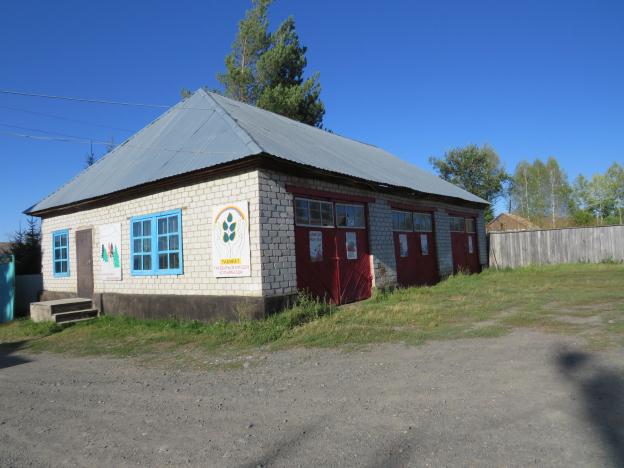 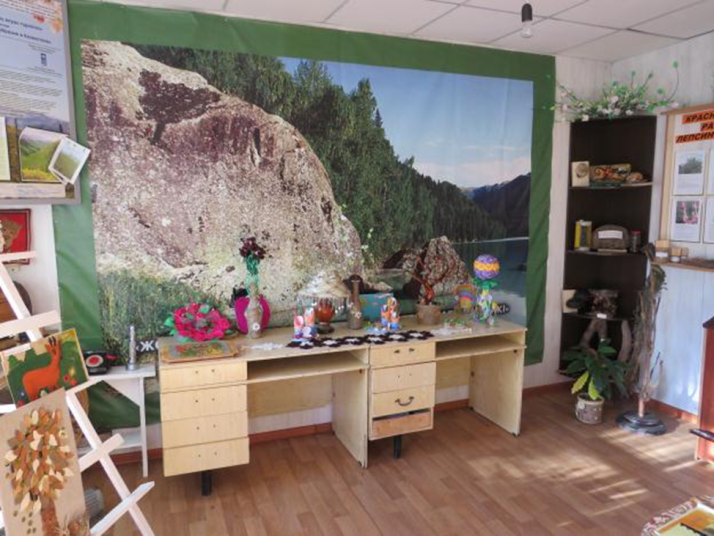 Музей природы находится в одном здании с пожарной станциейФрагмент экспозиции№Название Ед изм2015 г2016 г2017 г1Заготовка сенатонна104,083,04164,1652Заготовка кормовых вениковшт8419564577296253Зарядка солонцовшт2842852854Закладка солитонна8,5208,5508,5505Зарядка кормушекшт112137137Тип оружия, патроныПотребность на штат 2017 г.Потребность на расширяемый штатПистолет «Байкал»33-Патроны для пистолета «Байкал»528-Карабин «Сайга» 7*62*398468Патроны для карабина «Сайга»12601020№НаименованиеНорма НаличиеПотребностьОриент.затраты,тыс. тенге1Пожарная автоцистерна53221000,02Трактор гусеничный3127048,03Мотоцикл7596694050,04Мотопомпа лесопожарная11651490,05Плуги пожарные ПКЛ-703- 32015,06Радиостанция стационарная12751050,07Радиостанция автомобильная185132470,08Радиостанция носимая12768597670,0ИТОГО:ИТОГО:136 793,0№НаименованиеНорма НаличиеПотребностьОриент.затраты,тыс. тенге1Ранцевый опрыскиватель2671001671336,02БОП одежда401030960,03Хлопушки4003326868,04Топоры1004753159,05Лопаты1501024896,06Лошадь90543610800,07Шорные изделия9054362 880,0ИТОГО:ИТОГО:16 299,0№Виды основных средствКол-во, шт.Цена за единицу,тыс. тенгеОриент.затраты,тыс. тенге1Прибор спутниковой навигации 7888,06 864,02Шорный инвентарь12080,0960,03Сейф для оружия365,0195,04Сейф огне-взломостойкий665,0390,05Трос трелевочный, 800,864,06Спальный мешок8020,01600,07Костюм водонепроницаемый1805,0900,08Рюкзак1802,0360,09Веревка альпинисткая (8-), м1500 150225,010Бинокль 8х305017,0850,011Диктофон812,096,012Лыжи широкие, ботинки5016,0800,013Видеокамера8160,01280,014Плита газовая походная107,070,015Постельное белье, комплект505,0250,016Ножовка403,0120,017Термометры200,510,018Палатки 2-3х местные5020,01000,019Раскладушки505,0250,020Плита газовая325,075,021Полотенца1000,330,022Вилы203,060,023Тяпка202,040,024Грабли202,040,025Формалин, кг31,54,526Флэш-карта204,080,027Емкость для сбора насекомых51,57,528Каримат801,5120,029Хим. препарат «Каратэ», л.100,44,030ТМТД, кг3000,1545,031Хлор окись меди3000,7210,032Лейка202,550,033Ведро железное251,537,534Перчатки тряпочные500,315,035Перчатки резиновые500,315,036Швабра200,816,037Бочка для питьевой воды100,22,038Веник200,714,039Совок пластмассовый200,36,040Совок железный201,530,041Шланг, м5000,7350,042Насос 2350,0700,043Электрорубанок87,056,044Дрель 163,048,045Вентилятор 206,0120,046Пылесос515,075,047Мебель офисная, комплект8208,01664,048Мебель для гостиницы и гостевых домов, комплект30150,04500,049Юрта885,0680,050Палатка 30-местная845,0360,051Мини-ГЭС8600,04800,052Прибор ночного видения1630,0480,053Планшет (сумка полевая)5303,01590,054Форменное обмундирование (летнее, зимнее)44670,031 220,055Принтер3140,0420,056Сканер380,0240,057Процессор + монитор1095,0950,058UPS1035,0350,059Телевизор3140,0420,060Ноутбук180,080,061Проектор3250,0750,062DVD-проигрыватель812,096,063Фотокамера цифровая850,0400,064Комплект обор-ния для метеостанции М-49М1520,0520,065Метеокомплект полевой в кейсе3190,0570,066Аптечка первой помощи802,5200,067Программное обеспечение для ПК 1050,0500,068Программное обеспечение для ГИС (ArcGIS)115,015,069Оборудование лесоустроительное, комплект1200,0200,070Монокуляр311,534,571Компас жидкостный полевой81,512,072Термометр водный80,54,073Сушильный шкаф123,023,074Сейф для гербария325,075,075Весы портативные электронные118,018,076Стекло полевое увеличительное56,030,077Игла энтомологическая150000,091350,078Коробка для хранения коллекций501,575,079Эксикатор21,53,080Эфир, л.21,53,0ИТОГО:ИТОГО:30 703,0№Наименование ГСМЕд. изм.Количество1Бензин АИ – 80литр73 0002Бензин АИ -92литр76 0003Диз топливолитр95 0004Диз маслолитр19445Трансмиссионное маслоКг.5006ЛитолКг.222Статьи затратОриентировочная сумма,млн. тенгеОбъем капитальных вложений в создание и поддержание производственной инфраструктуры, связанной с деятельностью ГНПП16 503,4Объем капитальных вложений в создание инфраструктуры рекреации и туризма202,2Создание материально-технической базы183,8Создание и ремонт инженерных сетей и коммуникаций 7 092,0ВСЕГО:23 981,4  №Ф.И.О наименованиеКадастровый номерПлощадь, гаправоЦелевое назначениеДокумент основанияГос. акт1Нугманов Канат Сейдахметулы03-254-117-1321422.60Постоянное землепользованиеВедение крестьянского хозяйстваРешение первого заместителя Акима Аксуского района 11-584 от 30.11.1998г.Акт 013072 от 01.08.03г.2Нурбаев Тлеухан03-254-117-434600.00Временное возмездное краткосрочное землепользование 5 летВедение крестьянского хозяйстваПостановление акимата Аксуского района 335 от 29.11.2004г.Акт 1002823 от 24.11.05г.3Кундакбаев Кызайбек03-254-117-498300.00Временное возмездное краткосрочное землепользование 5 летВедение крестьянского хозяйстваПостановление акимата Аксуского района 11 от 14.01.2006г.Акт 1003404 от 22.01.07г.4Жонгарское ГУ лесного хозяйства 03-254-127-10226439.0Постоянное землепользованиеДля ведения лесного хозяйстваПостановление Акимата Алматинской области 25 от 03.02.2005г.Акт 1000090 от 02.08.06г.5Колесников Николай Александрович03-263-019-102138.0Временное возмездное долгосрочное землепользование 49летВедение крестьянского хозяйстваРешение акима Саркандского района 6-304 от 23.06.1998г.Акт 012674 от 01.08.03г.6Дедиков Виктор Иванович03-263-019-10777.5Временное возмездное долгосрочное землепользование 49летВедение крестьянского хозяйстваРешение акима Саркандского района 12-463 от 17.12.1998г.Акт 013249 от 01.08.03г.7Мукашев Жанат Мухаметкалиевич03-263-019-11580.0Временное возмездное долгосрочное землепользование 49летВедение крестьянского хозяйстваРешение акима Саркандского района 3-128 от 10.03.1999г.Договор 013957 от 05.02.00г.8Белоусов Виктор Иванович03-263-019-121165.0Временное возмездное долгосрочное землепользование 49летВедение крестьянского хозяйстваРешение акима Саркандского района 3-218 30.03.1999г.Акт 013853 от 01.08.03г.9Дуйсебаев Болатхан03-263-020-101250.0Временное возмездное долгосрочное землепользование 49летВедение крестьянского хозяйстваРешение акима Саркандского района 504 от 19.12.1997г.Акт 1142066 от 01.08.03г.10Мукашев Нуртолеу Тулевович03-263-020-10270.0Частная собственностьВедение крестьянского хозяйстваДоговор купли- продажи земельного участка 5 от 18.06.2003г.Акт 1142067 от 08.06.04г.11Тайлакова Зайда Мукатаевна03-263-020-109232.6Временное возмездное долгосрочное землепользование 49летВедение крестьянского хозяйстваРешение акима Саркандского района 369 от 22.09.1997г.Акт 1143114 от 28.11.06 г.12Макетова Алтынбала03-263-020-111672.5Временное возмездное долгосрочное землепользование 49летВедение крестьянского хозяйстваРешение Саркандского районного суда 1 от 09.07.2004г.Акт 1142169 от 08.10.04г.13Атчабаров Муслим Рахимович03-263-020-11325.0Временное возмездное долгосрочное землепользование 49летВедение крестьянского хозяйстваПостановление акимата Саркандского района 190 от 27.07.2004г.Акт 1142313 от 27.12.04г.14Атчабаров Габтилгани Рахимович03-263-020-11440.0Временное возмездное долгосрочное землепользование 49летВедение крестьянского хозяйстваПостановление акима Саркандского района 139 от 27.07.2004г.Акт 1142314 от 30.12.04г.15Бедарев Михаил Григорьевич03-263-020-11552.0Временное возмездное долгосрочное землепользование 49летВедение крестьянского хозяйстваПостановление акимата Саркандского района 150 от 27.07.2004г.Акт 1142399 от 10.02.05г.16Пшениснов Михаил Александрович03-263-020-11650.0Временное возмездное долгосрочное землепользование 49летВедение крестьянского хозяйстваПостановление акимата Саркандского района 359 от 13.12.2004г.Акт 1142988 от 27.06.06г.17Сельскохоз. Производ. кооператив «Жорга»03-263-020-1171267.0Частная собственностьПроизводство сельхозпродукцииТиповой договор купли-продажи земельного участка 88 от 02.10.2007г.Постановление акимата Саркандского района 309 от 08.08.2005г.Акт на право частной собственности 1152609 от 06.02.08г.18Эркенов Али Османович03-263-020-118500.0Частная собственностьВедение крестьянского хозяйстваТиповой договор купли-продажи земельного участка, зарегистрированный в отделе земельных отношений Саркандского района 7 от 15.11.2005г.Акт на право частной собственности 1147992 от 01.12.05г.19Мартынов Владимир Иванович 03-263-020-119110.0Временное возмездное краткосрочное землепользование 5летВедение крестьянского хозяйстваПостановление акимата Саркандского района 248 от 01.10.2004г.Акт 1142830 от 04.01.06г.20Макетова Алтынбала 03-263-020-121771.39Временное возмездное долгосрочное землепользование 49летВедение крестьянского хозяйстваСв-во о праве на наследство по закону, зарегистрированное в отделе земельных отношений Саркандского района 6773 от 23.12.2004г.Акт 1143016 от 17.08.06г.21Роднов Александр Александрович03-263-020-12230.0Частная собственностьВедение крестьянского хозяйстваТиповой договор купли-продажи земельного участка, зарегистрированный в отделе земельных отношений Саркандского района 7 от 28.09.2006г.Акт на право частной собственности 1148693 от 03.10.06г.22Партунатов Евгений Анатольевич03-263-020-1231200.0Частная собственностьВедение крестьянского хозяйстваТиповой договор купли-продажи земельного участка, зарегистрированный в отделе земельных отношений Саркандского района 1 от 25.01.2007г.Акт на право частной собственности 1149146 от 20.02.07г.23Есельбаев Асет Нариманович 03-263-020-124100.0Частная собственностьВедение крестьянского хозяйстваТиповой договор купли-продажи земельного участка 9 от 01.06.2007г.Акт на право частной собственности 1150939 от 15.08.07г.24Байтонов Руслан Жумабекович03-263-020-125200.0Временное возмездное долгосрочное землепользование 49летВедение крестьянского хозяйстваПостановление акимата Саркандского района 2099 от 13.08.2007г.Акт 1145914 от 05.12.07г.25Аубакиров Бейбит Жуматаевич03-263-020-126250.0Временное возмездное долгосрочное землепользование 49летВедение крестьянского хозяйстваПостановление акимата Саркандского района 2096 от 13.08.2007г.Акт 1145915 от 10.12.07г.26Уалиев Ахметказы Ахметбаевич03-263-032-12326.0Постоянное землепользованиеВедение крестьянского хозяйстваРешение акима Саркандского района 12-487 от 30.12.1998г.Акт 013644 от 05.05.99г.27Иващенко Виктор Николаевич 03-263-032-138268.2Постоянное землепользованиеВедение крестьянского хозяйстваРешение акима Саркандского района 4-241 от 12.04.99г.Акт 014173 от 05.05.99г.28Михаленко Виктор Сергеевич03-263-032-14020.0Постоянное землепользованиеВедение крестьянского хозяйстваРешение акима Саркандского района 12-454 от 17.12.98г.Акт 013730 от 05.05.99г.29Тахтамысов Мухатай Доскеевич03-263-032-14316.0Временное возмездное долгосрочное землепользование 49летВедение крестьянского хозяйстваРешение акима Саркандского района 9-266 от 09.09.02г.Договор 019880 от 05.05.03г.30Вишняков Марат Махмутович03-263-032-1594.0Частная собственностьВедение крестьянского хозяйстваТиповой договор купли-продажи земельного участка 31 от 17.03.2008г.Акт на право частной собственности 1153129 от 01.04.08г.31Вишняков Гакиф03-263-032-16689.4Постоянное землепользованиеВедение крестьянского хозяйстваРешение акима Саркандского района 7-160 от 26.07.2001г.Акт 017782 от 26.08.01г.32Селиванов Владимир03-263-032-16745.0Временное возмездное долгосрочное землепользование 49летВедение крестьянского хозяйстваРешение акима Саркандского района 12-509 от 31.12.1998г.Акт 018023 от 31.01.99г.33Беляев Владимир Васильевич03-263-032-191109.5Временное возмездное долгосрочное землепользование 49летВедение крестьянского хозяйстваРешение акима Саркандского района 1-2 от 08.02.2002г.Акт 1142120 от 22.07.04г.34Еремеев Владимир Петрович03-263-032-19958.0Временное возмездное долгосрочное землепользование 49летВедение крестьянского хозяйстваРешение акима Саркандского района 2-50 от 23.02.1998г.Акт 010787 от 01.08.03г.35Аубакенов Эргебай Байгалиевич03-263-032-20744.2Временное возмездное долгосрочное землепользование 49летВедение крестьянского хозяйстваПостановление Акимата Саркандского района 74 от 20.05.2003г.Акт 1142299 от 27.12.04г.36Карамулдинов Ерлан Жолдасканович03-263-032-21247.0Временное возмездное долгосрочное землепользование 49летВедение крестьянского хозяйстваПостановление Акимата Саркандского района 101 от 25.05.2004г.Акт 1142330 от 04.01.05г.37Беляев Василий Владимирович03-263-032-21468.0Временное возмездное долгосрочное землепользование 49летВедение крестьянского хозяйстваПостановление Акимата Саркандского района 51 от 28.03.2006г.Акт 1142923 от 19.04.06г.38Еремеев Евгений Петрович03-263-032-222196.0Временное возмездное долгосрочное землепользование 49летВедение крестьянского хозяйстваПостановление Акимата Саркандского района 13 от 14.01.2005г.Акт 1142532 от 28.07.05г.39Колесников Виктор Иванович03-263-032-22528.6Временное возмездное долгосрочное землепользование 49летВедение крестьянского хозяйстваПостановление Акимата Саркандского района 28 от 14.01.2005г.Акт 1142561 от 05.09.05г.40Колесников Анатолий Иванович03-263-032-22857.0Временное возмездное долгосрочное землепользование 49летВедение крестьянского хозяйстваПостановление Акимата Саркандского района 243 от 01.10.2004г.Акт 1142575 от 07.09.05г.41Шленских Рая Калиолдановна03-263-032-23760.0Временное возмездное долгосрочное землепользование 49летВедение крестьянского хозяйстваПостановление Акимата Саркандского района 366 от 13.12.2004г.Акт 1142590 от 27.09.05г.42Абдрахманов Ертай Амиргазинович03-263-032-27726.0Временное возмездное долгосрочное землепользование 49летВедение крестьянского хозяйстваПостановление Акимата Саркандского района 145 от 01.03.2005г.Акт 1143073 от 05.10.06г.43Беляев Василий Владимирович03-263-032-287208.0Временное возмездное долгосрочное землепользование 49летВедение крестьянского хозяйстваПостановление Акимата Саркандского района 275 от 25.12.2006г.Акт 1145936 от 27.12.07г.44Мамедова Надежда Егоровна03-263-032-29293.7Временное возмездное долгосрочное землепользование 49летВедение крестьянского хозяйстваПостановление Акимата Саркандского района 313 от 08.08.2005г.Акт 1147342 от 31.07.08г.45Беляев Василий Владимирович03-263-032-2982.0Временное возмездное долгосрочное землепользование 49летВедение крестьянского хозяйстваПостановление Акимата Саркандского района 275 от 25.12.2006г.Акт 1147561 от 29.06.09г.46Абеустанов Кайрат Болсанбекович03-263-047-102421.6Временное возмездное долгосрочное землепользование 49летВедение крестьянского хозяйстваРешение акима Саркандского района 2-52 от 02.02.1999г.                Акт 013060 от 01.01.04г.47Мыктыбаев Серик03-263-047-10475.0Временное возмездное долгосрочное землепользование 49летВедение крестьянского хозяйстваРешение акима Саркандского района 3-202 от 30.03.1999г.Акт 013526 от 01.01.04г.48Толегенов Рахат03-263-047-111487.3Временное возмездное долгосрочное землепользование 49летВедение крестьянского хозяйстваРешение акима Саркандского района 3-59 от 20.03.2000г.Акт 014611 от 01.01.04г.49Темирбаев Нуртай Танирбергенович03-263-047-113104.8Временное возмездное долгосрочное землепользование 49летВедение крестьянского хозяйстваСв-во оправе на наследство по закону б\н от 14.01.08г.Решение акима Саркандского района 5-145 от 22.05.00г.Акт 1146454 от 08.02.08г.50Болгабаева Айсулу Нураспаковна03-263-047-11547.0Временное возмездное долгосрочное землепользование 49летВедение крестьянского хозяйстваРешение акима Саркандского района 7-188 от 03.08.00г.Акт 014780 от 01.01.04г.51Мухаметжанов Уметай03-263-047-116123.3Временное возмездное долгосрочное землепользование 49летВедение крестьянского хозяйстваРешение акима Саркандского района 7-187 от 03.08.00г.Акт 014779 от 01.01.04г.52Айдарханов Сайлау03-263-047-11761.7Временное возмездное долгосрочное землепользование 49летВедение крестьянского хозяйстваРешение акима Саркандского района 7-190 от 03.08.00г.Акт 014778 от 01.01.04г.53Кыдырбаев Есбол03-263-047-119112.8Временное возмездное долгосрочное землепользование 49летВедение крестьянского хозяйстваРешение акима Саркандского района 7-189 от 03.10.00г.Акт 1142080 от 01.01.04г.54Дока Иван Кириллович03-263-047-12114.0Временное возмездное долгосрочное землепользование 49летВедение крестьянского хозяйстваРешение акима Саркандского района 8-195 от 10.08.00г.Акт 014878 от 01.01.04г.55Жанадилов Жанбырбай03-263-047-123125.5Временное возмездное долгосрочное землепользование 49летВедение крестьянского хозяйстваРешение акима Саркандского района 12-263 от 22.12.00г.Акт 1142355 от 13.01.05г.56Бегенов Ержан Жаканович03-263-047-12532.4Временное возмездное долгосрочное землепользование 49летВедение крестьянского хозяйстваРешение акима Саркандского района 4-70 от 05.04.01г.Договор 017484 от 01.01.04г.57Абишева Жанар 03-263-047-132288Временное возмездное долгосрочное землепользование 49летВедение крестьянского хозяйстваРешение акима Саркандского района 6-99 от 04.06.01г.Договор 017888 от 01.01.04г.58Мухамедсадыков Камельча03-263-047-13651.4Временное возмездное долгосрочное землепользование 49летВедение крестьянского хозяйстваРешение акима Саркандского района 7-136 от 02.07.01г.Акт 1143085 от 19.10.06г.59Аязов Исатай Джуманович03-263-047-139351.0Временное возмездное долгосрочное землепользование 49летВедение крестьянского хозяйстваРешение акима Саркандского района 4-121 от 02.04.02г.Акт 1147417 от 14.01.09г.60Рахимов Молдагали03-263-047-1400.1054Частная собственностьВедение крестьянского хозяйстваРешение акима Саркандского района 6-181 от 05.06.02г.Акт 011188 от 16.11.05г.61Бершимбетов Дюсенбек Такенович03-263-047-142440.0Временное возмездное долгосрочное землепользование до 18 июня 2051 годаВедение крестьянского хозяйстваПостановление акимата Саркандского района 181 от 18.06.10г.Акт 1510352 от 28.07.10г.62Ибраева Самал Калкамановна03-263-047-14347.0Временное возмездное долгосрочное землепользование 49летВедение крестьянского хозяйстваРешение акима Саркандского района 6-214 от 14.06.02г.Договор 019786 от 01.01.04г.63Кенжебаев Ержан Шолпанбекович03-263-047-146936.0Временное возмездное долгосрочное землепользование 49летВедение крестьянского хозяйстваСв-во о праве на наследство по закону 5192 от 07.12.07г.Решение акима Саркандского района 6-244 от 14.06.02г.Акт 1146769 от 31.03.08г.64Мусапмров Нурлан Нурханович 03-263-047-149272.0Временное возмездное долгосрочное землепользование 49летВедение крестьянского хозяйстваРешение акима Саркандского района 6-238 от 14.06.02г.Договор 019524 от 01.01.04г.65Бабенко Любовь Кирилловна03-263-047-15140.0Временное возмездное долгосрочное землепользование 49летВедение крестьянского хозяйстваРешение акима Саркандского района 3-109 от 28.03.02г.Договор 019690 от 05.05.02г.66Ибраева Самал Калкамановна03-263-047-152108.0Временное возмездное долгосрочное землепользование 49летВедение крестьянского хозяйстваРешение акима Саркандского района 6-214 от 14.06.02г.Договор 019787 от 01.01.04г.67Удеримов Болатхан Кунебекович03-263-047-153150.0Временное возмездное долгосрочное землепользование 49летВедение крестьянского хозяйстваРешение акима Саркандского района 335 от 09.10.95г.Договор 019969 от 05.05.03г.68Филатова Вера Михайловна03-263-047-15580.4Временное возмездное долгосрочное землепользование 49летВедение крестьянского хозяйстваРешение акима Саркандского района 394 от 03.10.97г.Договор 022143 от 01.01.04г.69Кыдырбаев Есбол03-263-047-156527.0Временное возмездное долгосрочное землепользование 49летВедение крестьянского хозяйстваРешение акима Саркандского района 394 от 03.10.97г.Акт 1142079 от 01.01.04г.70Исабаев Мейржан Мусаевич03-263-047-157500.0Временное возмездное долгосрочное землепользование 49летВедение крестьянского хозяйстваПостановление акимата Саркандского района 1122 от 27.03.08г.Постановление акима Саркандского района 69 от 20.05.03г.Акт 1147365 от 16.09.08г.71Алмаганбетов Даулет Жалелович03-263-047-165150.0Временное возмездное долгосрочное землепользование 49летВедение крестьянского хозяйстваПостановление акимата Саркандского района 28 от 04.05.04г.Акт 1142104 от 06.07.04г.72Кривенцов Владимир Николаевич03-263-047-1760.029Частная собственностьВедение крестьянского хозяйстваПостановление акимата Саркандского района 181 от 27.07.04г.Акт 011188 от 16.11.05г.73Тургамбекова Татьяна Жунусовна03-263-047-177725.0Временное возмездное долгосрочное землепользование 49летВедение крестьянского хозяйстваПостановление акимата Саркандского района 315 от 30.10.04г.Акт 1142396 от 09.02.05г.74Иманжанов Ерасил03-263-047-178500.0Временное возмездное долгосрочное землепользование 49летВедение крестьянского хозяйстваПостановление акимата Саркандского района 230 от 01.06.05г.Акт 1142535 от 27.07.05г.75Темирбаев Жамагат Аханович03-263-047-17915.0Временное возмездное долгосрочное землепользование 49летВедение крестьянского хозяйстваПостановление акимата Саркандского района 294 от 01.07.05г.Акт 1142603 от 03.10.05г.76Кабылов Серикбол Канабекович03-263-047-18037.0Временное возмездное долгосрочное землепользование 49летВедение крестьянского хозяйстваПостановление акимата Саркандского района 178 от 11.03.05г.Акт 1142604 от 03.10.05г.77Кыдырбаев Нурбол Толегенович03-263-047-18162.0Временное возмездное долгосрочное землепользование 49летВедение крестьянского хозяйстваПостановление акимата Саркандского района 314 от 30.11.04г.Акт 1142631 от 31.10.05г.78ТОО «Баянды-Агро»03-263-047-1821200.0Временное возмездное долгосрочное землепользование 49летПроизводство сельхоз продукцииПостановление акимата Саркандского района 261 от 01.07.05г.Акт 1142714 от 30.11.05г.79Айдарханов Аскар Дуйсенбаевич03-263-047-18555.0Временное возмездное долгосрочное землепользование 49летВедение крестьянского хозяйстваПостановление акимата Саркандского района 174 от 11.03.05г.Акт 1142765 от 08.12.05г.80Бершимбетова Жазира Такеновна03-263-047-18635.0Временное возмездное долгосрочное землепользование 49летВедение животноводстваПостановление акимата Саркандского района 373 от 01.09.05г.Акт 1142850 от 13.03.06г.81Сапиев Кожабек Сейтбаткалевич03-263-047-188350.0Временное возмездное долгосрочное землепользование 49летВедение крестьянского хозяйстваПостановление акимата Саркандского района 290 от 29.12.06г.Акт 1143523 от 30.04.07г.82Сапиев Кожабек Сейтбаткалевич03-263-047-191350.0Временное возмездное долгосрочное землепользование 49летВедение крестьянского хозяйстваПостановление акима Саркандского района 290 от 29.12.06г.Акт 1143868 от 11.06.07г.83Жангишупов Амантай Жумагалиевич03-263-047-193285.2Временное возмездное долгосрочное землепользование 49летВедение крестьянского хозяйстваПостановление акимата Саркандского района 217 от 25.09.06г.Акт 1144516 от 31.07.07г.84Жангишупов Амантай Жумагалиевич03-263-047-194240.8Временное возмездное долгосрочное землепользование 49летВедение крестьянского хозяйстваПостановление акимата Саркандского района 217 от 25.09.06г.Акт 1144515 от 31.07.07г85Баданов Мейрам Амренович03-263-047-196300.0Временное возмездное долгосрочное землепользование 49летВедение крестьянского хозяйстваПостановление акимата Саркандского района 2098 от 13.08.07г.Акт 1145913 от 10.12.07г86Сатылганов Бекзатбек Мухаметбекович03-263-047-1981177.0Временное возмездное долгосрочное землепользование 49летВедение крестьянского хозяйстваПостановление акимата Саркандского района 420 от 11.02.08г.Акт 1146974 от 03.04.08г.87Адамбекова Бактыбала Чукеновна03-263-047-19995.0Временное возмездное долгосрочное землепользование 49летВедение крестьянского хозяйстваПостановление акимата Саркандского района 1152 от 17.07.08г.Акт 1147372 от 17.10.08г.88Молдахметов Жанымкан03-263-047-203300.0Временное возмездное долгосрочное землепользование 49летДля ведения сельскохозяйственного производстваПостановление акимата Саркандского района 270 от 11.09.09г.Акт 1510065 от 03.02.10г.89ГУ «Казселезащита МЧС РК»03-263-047-20614.6851Постоянное землепользованиеДля строительства и обслуживания селезащитной плотиныПостановление акимата Саркандского района 229 от 26.07.10г.Акт на право постоянного землепользования 1140250 от 01.09.10г.90Сыдыков Хамит03-263-053-104267.0Временное возмездное долгосрочное землепользование 49летВедение крестьянского хозяйстваРешение акима Саркандского района 4-159 от 03.04.98г.Акт 012656 от 03.05.98г.91Сыдыков Хамит03-263-053-10544.0Временное возмездное долгосрочное землепользование 49летВедение крестьянского хозяйстваРешение акима Саркандского района 4-159 от 03.04.98г.Акт 012657 от 03.05.98г.92Тилемисов Какарман Зыкаевич03-263-053-11366.8Временное возмездное долгосрочное землепользование 49летВедение крестьянского хозяйстваРешение акима Саркандского района 1-3 от 12.01.99г.Акт 013058 от 01.08.03г.93Жаканаев Ильяс Сулейменович03-263-053-116127.0Временное возмездное долгосрочное землепользование 49летВедение крестьянского хозяйстваРешение акима Саркандского района 2-83 от 16.02.99г.Акт 013162 от 01.08.03г.94Жаканаев Ильяс Сулейменович03-263-053-11735.0Временное возмездное долгосрочное землепользование 49летВедение крестьянского хозяйстваРешение акима Саркандского района 2-83 от 16.02.99г.Акт 013163 от 01.08.03г.95Байзолдаев Серикказы Кажиевич03-263-053-12038.0Временное возмездное долгосрочное землепользование 49летВедение крестьянского хозяйстваРешение акима Саркандского района 2-84 от 16.02.99г.Акт 013176 от 01.08.03г.96Кайрбеков Кумаргазы Молдагазиевич03-263-053-122199.3Временное возмездное долгосрочное землепользование 49летВедение крестьянского хозяйстваРешение акима Саркандского района 2-73 от 12.02.99г.Акт 1143154 от 31.01.07г.97Кайрбеков Кумаргазы Молдагазиевич03-263-053-12348.4Временное возмездное долгосрочное землепользование 49летВедение крестьянского хозяйстваРешение акима Саркандского района 2-73 от 12.02.99г.Акт 1143155 от 31.01.07г.98Елеусизов Кажибек03-263-053-125246.0Временное возмездное долгосрочное землепользование 49летВедение крестьянского хозяйстваРешение акима Саркандского района 3-125 от 03.03.99г.Акт на право постоянного землепользования 013056 от 22.10.99г.99Луценко Алексей Иванович03-263-053-12752.0Временное возмездное долгосрочное землепользование 49летВедение крестьянского хозяйстваТиповой договор купли-продажи земельного участка, зарегистрированный в отделе земельных отношений Саркандского района 56 от 14.09.06г.Акт на право постоянного землепользования 013054 от 22.06.99г.100Тертюбаев Канат Танатарович03-263-053-13210.0Временное возмездное долгосрочное землепользование 49летВедение крестьянского хозяйстваРешение акима Саркандского района 1-31 от 27.01.99г.Акт 013126 от 01.08.03г.101Догоманов Тлеужан03-263-053-135251.0Временное возмездное долгосрочное землепользование 49летВедение крестьянского хозяйстваРешение акима Саркандского района 4-160 от 03.04.98г.Договор 022150 от 20.05.99г.102Баганышева Тамара03-263-053-13948.0Временное возмездное долгосрочное землепользование 49летВедение крестьянского хозяйстваРешение акима Саркандского района 2-88 от 16.02.99г.103Ержанова Аймхан03-263-053-146142.0Временное возмездное долгосрочное землепользование 49летВедение крестьянского хозяйстваРешение акима Саркандского района 3-140 от 20.03.98г.Акт на право постоянного землепользования 013159 от 20.05.99г.Акт на право постоянного землепользования 013159 от 20.05.99г.104Ержанова Аймхан03-263-053-14745.0Временное возмездное долгосрочное землепользование 49летВедение крестьянского хозяйстваРешение акима Саркандского района 3-140 от 20.03.98г.Акт на право постоянного землепользования 013160 от 20.05.99г.Акт на право постоянного землепользования 013160 от 20.05.99г.105Ержанова Аймхан03-263-053-148137.6Временное возмездное долгосрочное землепользование 49летВедение крестьянского хозяйстваРешение акима Саркандского района 3-140 от 20.03.98г.Акт на право постоянного землепользования 013161 от 20.05.99г.Акт на право постоянного землепользования 013161 от 20.05.99г.106Байзолдаев Серикказы Кажиевич03-263-053-150134.0Временное возмездное долгосрочное землепользование 49летВедение крестьянского хозяйстваРешение акима Саркандского района 2-84 от 16.02.99г.Акт 013177 от 01.08.03г.Акт 013177 от 01.08.03г.107Калиев Масалим Оразович03-263-053-153242.0Временное возмездное долгосрочное землепользование 49летВедение крестьянского хозяйстваРешение акима Саркандского района 3-182 от 24.03.99г.Договор 012153 от 22.05.00г.Договор 012153 от 22.05.00г.108Ахметов Руслан 03-263-053-15528.9Временное возмездное долгосрочное землепользование 49летВедение крестьянского хозяйстваРешение акима Саркандского района 11-438 от 12.11.99г.Акт на право постоянного землепользования 013212 от 20.05.00г.Акт на право постоянного землепользования 013212 от 20.05.00г.109Мусабаева Гульмира03-263-053-15725.8Временное возмездное долгосрочное землепользование 49летВедение крестьянского хозяйстваРешение акима Саркандского района 11-438 от 12.11.99г.Акт на право постоянного землепользования 013305 от 20.02.00г.Акт на право постоянного землепользования 013305 от 20.02.00г.110Сабикенов Толеугали Заманбекович03-263-053-159154.7Временное возмездное долгосрочное землепользование 49летВедение крестьянского хозяйстваРешение акима Саркандского района 2-82 от 15.02.99г.Акт на право постоянного землепользования 013174 от 20.05.99г.Акт на право постоянного землепользования 013174 от 20.05.99г.111Атекеева Алиман Оразмолдина03-263-053-166235.0Временное возмездное долгосрочное землепользование 49летВедение крестьянского хозяйстваРешение Саркандского районного суда 6 от 25.03.05г.Акт 1142586 от 17.09.05г.Акт 1142586 от 17.09.05г.112Тойчибеков Айтмуханбет03-263-053-17321.0Временное возмездное долгосрочное землепользование 49летВедение крестьянского хозяйстваРешение акима Саркандского района 4-233 от 02.04.99г.Акт 013208 от 01.08.03г.Акт 013208 от 01.08.03г.113Тойчибеков Айтмуханбет03-263-053-17683.0Временное возмездное долгосрочное землепользование 49летВедение крестьянского хозяйстваРешение акима Саркандского района 4-233 от 02.04.99г.Акт 013209 от 01.08.03г.Акт 013209 от 01.08.03г.114Ерофеев Владимир Иванович03-263-053-18467.4Временное возмездное долгосрочное землепользование 49летВедение крестьянского хозяйстваРешение акима Саркандского района 11-438 от 12.11.99г.Акт на право постоянного землепользования 013968 от 20.05.00г.Акт на право постоянного землепользования 013968 от 20.05.00г.115Абишев Тлеухан Базартаевич03-263-053-202494.3Временное возмездное долгосрочное землепользование 49летВедение крестьянского хозяйстваТиповой договор купли-продажи земельного участка, зарегистрированный в отделе земельных отношений Саркандского района 56 от 14.09.06г.Акт 013806 от 01.08.03г.Акт 013806 от 01.08.03г.116Кауменова Лариса Мерхатулловна03-263-053-207313.0Временное возмездное долгосрочное землепользование 49летВедение крестьянского хозяйстваРешение акима Саркандского района 11-438 от 12.11.99г.Акт 1142622 от 13.10.05г.Акт 1142622 от 13.10.05г.117Никонов Сергей Петрович03-263-053-20862.6Временное возмездное долгосрочное землепользование 49летВедение крестьянского хозяйстваРешение акима Саркандского района 9-411 от 16.09.99г.Акт на право постоянного землепользования 013970 от 20.05.00г.Акт на право постоянного землепользования 013970 от 20.05.00г.118Джунусов Адильхан Абдыгаевич03-263-053-21034.0Временное возмездное долгосрочное землепользование 49летВедение крестьянского хозяйстваТиповой договор купли-продажи земельного участка, зарегистрированный в отделе земельных отношений Саркандского района 56 от 14.09.06г.Акт 013816 от 01.08.03г.Акт 013816 от 01.08.03г.119Токсанов Жайлаубай Ахметжанович03-263-053-215201.4Временное возмездное долгосрочное землепользование 49летВедение крестьянского хозяйстваРешение акима Саркандского района 4-264 от 19.04.99г.Акт на право постоянного землепользования 013894 от 22.08.99г.Акт на право постоянного землепользования 013894 от 22.08.99г.120Чернецкий Борис Ильич03-263-053-2193.0Временное возмездное долгосрочное землепользование 49летВедение крестьянского хозяйстваРешение акима Саркандского района 6-359 от 21.06.99г.Акт на право постоянного землепользования 013967 от 20.05.00г.Акт на право постоянного землепользования 013967 от 20.05.00г.121Образцова Ирина03-263-053-22451.6Временное возмездное долгосрочное землепользование 49летВедение крестьянского хозяйстваРешение акима Саркандского района 12-450 от 10.12.99г.Акт на право постоянного землепользования 014134 от 22.05.00г.Акт на право постоянного землепользования 014134 от 22.05.00г.122Лейбутин Борис Иванович03-263-053-22523.6Временное возмездное долгосрочное землепользование 49летВедение крестьянского хозяйстваРешение акима Саркандского района 11-442 от 29.11.99г.Акт на право постоянного землепользования 014024 от 20.02.00г.Акт на право постоянного землепользования 014024 от 20.02.00г.123Бутин Михаил Анатольевич03-263-053-226107.7Временное возмездное долгосрочное землепользование 49летВедение крестьянского хозяйстваРешение акима Саркандского района 11-441 от 29.11 99г.Акт на право постоянного землепользования 014023 от 20.05.00г.Акт на право постоянного землепользования 014023 от 20.05.00г.124Рыскутов Уразбек03-263-053-24270.5Временное возмездное долгосрочное землепользование 49летВедение крестьянского хозяйстваРешение акима Саркандского района 4-119 от 26.04.00г.Акт 014609 от 01.08.03г.Акт 014609 от 01.08.03г.125Тинибаев Марат03-263-053-245255.0Временное возмездное долгосрочное землепользование 49летВедение крестьянского хозяйстваРешение акима Саркандского района 4-118 от 26.04.00г.Акт 014608 от 01.08.03г.Акт 014608 от 01.08.03г.126Кайсаров Николай03-263-053-246101.0Временное возмездное долгосрочное землепользование 49летВедение крестьянского хозяйстваРешение акима Саркандского района 4-88 от 06.04.00г.127Абдрахимов Рафаэль Хаматаевич03-263-053-24793.88Временное возмездное долгосрочное землепользование 49летВедение крестьянского хозяйстваДоговор купли-продажи земельного участка 1-558 от 26.04.00г.Акт 1143176 от 13.02.07г.Акт 1143176 от 13.02.07г.128Никонов Анатолий Иванович03-263-053-28423.0Временное возмездное долгосрочное землепользование 49летВедение крестьянского хозяйстваРешение акима Саркандского района 2-50 от 05.02.02г.Договор 018795 от 20.03.03г.Договор 018795 от 20.03.03г.129Кемперов Омар Елемесович03-263-053-28624.0Временное возмездное долгосрочное землепользование 49летВедение крестьянского хозяйстваРешение акима Саркандского района 1-8 от 15.01.02г.Договор 018823 от 01.01.04г.Договор 018823 от 01.01.04г.130Кемперов Омар Елемесович03-263-053-28845.5Временное возмездное долгосрочное землепользование 49летВедение крестьянского хозяйстваРешение акима Саркандского района 1-8 от 15.01.02г.Договор 018825 от 01.01.04г.Договор 018825 от 01.01.04г.131Никонов Сергей Петрович03-263-053-29522.8Временное возмездное долгосрочное землепользование 49летВедение крестьянского хозяйстваПостановление акимата Саркандского района 113 от 13.04.09г.Акт 1510008 от 29.07.09г.Акт 1510008 от 29.07.09г.132Мерекенов Жанат Курмашевич03-263-053-29965.5Временное возмездное долгосрочное землепользование 49летВедение крестьянского хозяйстваРешение акима Саркандского района 9-266 от 09.09.02г.Договор 019957 от 01.01.04г.Договор 019957 от 01.01.04г.133Токпаков Кенжебек Коныспаевич03-263-053-31060.0Временное возмездное долгосрочное землепользование 49летВедение крестьянского хозяйстваРешение акима Саркандского района 12-457 от 17.12.99г.Акт 1142401 от 20.05.05г.Акт 1142401 от 20.05.05г.134Онерхаан Эргелд03-263-053-315113.7Временное возмездное долгосрочное землепользование до 29.04.2047 года.Ведение крестьянского хозяйстваСв-во о праве на наследство по закону 1075 от 15.04.10г.Постановление акимата Саркандского района 117 от 29.04.10г.Акт 1510315 от 10.06.10г.Акт 1510315 от 10.06.10г.136Гроц Александр Петрович03-263-053-33436.0Временное возмездное долгосрочное землепользование 49летВедение крестьянского хозяйстваПостановление акимата Саркандского района 55 от 04.05.04г.Акт 1142132 от 10.08.04г.Акт 1142132 от 10.08.04г.137Ерофеев Владимир Владимирович03-263-053-33882.0Временное возмездное долгосрочное землепользование 49летВедение крестьянского хозяйстваПостановление акима Саркандского района 38 от 20.05.03г.Акт 1142130 от 10.08.04г.Акт 1142130 от 10.08.04г.138Питенко Владимир Анатольевич03-263-053-339243.41Частная собственностьВедение крестьянского хозяйстваДоговор купли-продажи земельног участка 2 от26.08.04г.Акт 1147328 от 19.10.04г.Акт 1147328 от 19.10.04г.139Садуакасов Жомарт Мухаметсайдиевич03-263-053-34290.0Частная собственностьВедение крестьянского хозяйстваЗарегистрированное в отделе земельных отношений Саркандского района 48 от 20.09.07г.Договор купли-продажи земельного участка 5887 от 14.09.07г.Решение акима Саркандского района 395 от 03.10.97г.Акт на право частной собственности 1153672 от 21.07.08г.Акт на право частной собственности 1153672 от 21.07.08г.140Шетиев Бектемис Смитович03-263-053-344176.0Временное возмездное долгосрочное землепользование 49летВедение крестьянского хозяйстваПостановление акимата Саркандского района 43 от 28.02.06г.Решение акима Саркандского района 395 от 03.10.97г.Акт 1143627 от 04.05.07г.Акт 1143627 от 04.05.07г.141Туткабаев Талгатбек Нусипханулы03-263-053-346360.0Временное возмездное долгосрочное землепользование 49летВедение крестьянского хозяйстваРешение акима Саркандского района 395 от 03.10.97г.Акт 1147428 от 18.03.09г.Акт 1147428 от 18.03.09г.142Мангулов Серикбол Дорубаевич03-263-053-36363.0Временное возмездное долгосрочное землепользование 49летВедение крестьянского хозяйстваПостановление акимата Саркандского района 86 от 25.05.04г.Акт 1142294 от 22.12.04г.Акт 1142294 от 22.12.04г.143Алмазов Георгий Георгиевич03-263-053-36442.7Частная собственностьВедение крестьянского хозяйстваЗарегистрированное в отделе земельных отношений Саркандского района 38 от 20.04.07г.Договор купли-продажи земельного участка 1541 от 18.04.07г.Акт на право частной собственности 1149996 от 31.05.07г.Акт на право частной собственности 1149996 от 31.05.07г.144Абраимов Жанат Джанатаевич03-263-053-36865.0Временное возмездное долгосрочное землепользование 49летВедение крестьянского хозяйстваПостановление акимата Саркандского района 27 от 04.05.04г.Акт 1142311 от 27.12.04г.Акт 1142311 от 27.12.04г.145Садиева Надежда Андреевна03-263-053-3697.0Временное возмездное долгосрочное землепользование 49летВедение крестьянского хозяйстваСв-во оправе на наследство по закону 608 от 26.01.08г.Постановление акимата Саркандского района 172 от 27.07.04г.Акт 1147192 от 13.05.08г.Акт 1147192 от 13.05.08г.146Деркач Владимир Андреевич 03-263-053-38031.0Временное возмездное долгосрочное землепользование 49летВедение крестьянского хозяйстваПостановление акимата Саркандского района 208 от 26.04.05г.Акт 1142376 от 12.07.05г.Акт 1142376 от 12.07.05г.147Витюгов Александр Валерьевич03-263-053-381500.0Временное возмездное долгосрочное землепользование 49летВедение крестьянского хозяйстваПостановление акимата Саркандского района 75 от 01.03.05г.Акт 1142517 от 12.07.05г.Акт 1142517 от 12.07.05г.148Филатова Любовь Николаевна03-263-053-38538.8Временное возмездное долгосрочное землепользование 49летВедение крестьянского хозяйстваПостановление акимата Саркандского района 258 от 01.07.05г.Акт 1142564 от 06.09.05г.Акт 1142564 от 06.09.05г.149Токпаков Ертай Ермекович03-263-053-38680.0Временное возмездное долгосрочное землепользование 49летВедение крестьянского хозяйстваПостановление акимата Саркандского района 84 от 01.03.05г.Акт 1142565 от 06.09.05г.Акт 1142565 от 06.09.05г.150Байтлеев Ерлан Каирахметович03-263-053-38726.0Временное возмездное долгосрочное землепользование 49летВедение крестьянского хозяйстваПостановление акимата Саркандского района 274 от 01.07.05г.Акт 1142566 от 05.09.05г.Акт 1142566 от 05.09.05г.151Баннова Валентина Даниловна03-263-053-388130.0Временное возмездное долгосрочное землепользование 49летВедение крестьянского хозяйстваПостановление акимата Саркандского района 203 от 26.04.05г.Акт 1147403 от 11.12.08г.Акт 1147403 от 11.12.08г.152Черняева Галина Григорьевна03-263-053-38954.8Временное возмездное долгосрочное землепользование 49летВедение крестьянского хозяйстваПостановление акимата Саркандского района 262 от 01.07.05г.Акт 1142568 от 05.09.05г.Акт 1142568 от 05.09.05г.153Черняева Галина Григорьевна03-263-053-39021.0Временное возмездное долгосрочное землепользование 49летВедение крестьянского хозяйстваПостановление акимата Саркандского района 262 от 01.07.05г.Акт 1142569 от 05.09.05г.Акт 1142569 от 05.09.05г.154Сельскохоз. Производ. кооператив «Жорга»03-263-053-391438.0Частная собственностьПроизводство сельхоз продукцииТиповой договор купли-продажи земельного участка 17 от 20.07.07г.Постановление акимата Саркандского района 309 от 08.08.05г.Акт на право частной собственности 1152610 от 06.02.08г.Акт на право частной собственности 1152610 от 06.02.08г.155Мукашев Кунтогон Айтчанович03-263-053-39266.0Временное возмездное долгосрочное землепользование 49летВедение крестьянского хозяйстваПостановление акимата Саркандского района 177 от 27.07.04г.Акт 1142594 от 27.09.05г.Акт 1142594 от 27.09.05г.156Мукашев Кунтогон Айтчанович03-263-053-3939.0Временное возмездное долгосрочное землепользование 49летВедение крестьянского хозяйстваПостановление акимата Саркандского района 177 от 27.07.04г.Акт 1142595 от 27.09.05г.Акт 1142595 от 27.09.05г.157Сыдыкова Нурчакан03-263-053-39431.0Временное возмездное долгосрочное землепользование 49летВедение крестьянского хозяйстваПостановление акимата Саркандского района 159 от 27.07.04г.Акт 1142596 от 30.09.05г.Акт 1142596 от 30.09.05г.158Мусабаев Серикжан Сериханович03-263-053-39569.7Временное возмездное долгосрочное землепользование 49летВедение крестьянского хозяйстваПостановление акимата Саркандского района 85 от 01.03.05г.Акт 1142597 от 30.09.05г.Акт 1142597 от 30.09.05г.159Мусабаев Серикжан Сериханович03-263-053-396155.3Временное возмездное долгосрочное землепользование 49летВедение крестьянского хозяйстваПостановление акимата Саркандского района 85 от 01.03.05г.Акт 1142598 от 30.09.05г.Акт 1142598 от 30.09.05г.160Баранов Сергей Николаевич 03-263-053-41143.3Временное возмездное долгосрочное землепользование 49летВедение крестьянского хозяйстваПостановление акимата Саркандского района 38 от 14.01.05г.Акт 1142651 от 02.11.05г.Акт 1142651 от 02.11.05г.161Акибаев Толеухан Асенович03-263-053-419104.5Временное возмездное долгосрочное землепользование 49летВедение крестьянского хозяйстваПостановление акимата Саркандского района 37 от 14.01.05г.Акт 1142660 от 18.11.05г.Акт 1142660 от 18.11.05г.162Поникарова Любовь Николаевна03-263-053-43015.0Временное возмездное долгосрочное землепользование 49летВедение крестьянского хозяйстваПостановление акимата Саркандского района 268 от 01.07.05г.Акт 1142680 от 17.11.05г.Акт 1142680 от 17.11.05г.163Мусин Талгат Утарбаевич03-263-053-43180.0Временное возмездное долгосрочное землепользование 49летВедение крестьянского хозяйстваПостановление акимата Саркандского района 177 от 11.03.05г.Акт 013722 от 17.11.05г.Акт 013722 от 17.11.05г.164Салкимбаева Джолдыбала Оспановна03-263-053-44742.6Временное возмездное долгосрочное землепользование 49летВедение крестьянского хозяйстваСв-во о праве на наследство по закону 58 от 07.12.07г.Постановление акимата Саркандского района 163 от 27.07.04г.Акт 1146977 от 26.03.08г.Акт 1146977 от 26.03.08г.165Шаров Ережеп Омарханович03-263-053-45315.2Временное возмездное долгосрочное землепользование 49летВедение крестьянского хозяйстваПостановление акимата Саркандского района 367 от 13.12.04г.Акт 1142774 от 14.12.05г.Акт 1142774 от 14.12.05г.166Труспекова Жанар Акзановна 03-263-053-4556.1Временное возмездное долгосрочное землепользование 49летВедение крестьянского хозяйстваПостановление акимата Саркандского района 192 от 26.04.05г.Акт 1142776 от 14.12.05г.Акт 1142776 от 14.12.05г.167Шаров Ондрыс Омарханович03-263-053-45752.2Временное возмездное долгосрочное землепользование 49летВедение крестьянского хозяйстваПостановление акимата Саркандского района 358 от 13.12.04г.Акт 1142778 от 14.12.05г.Акт 1142778 от 14.12.05г.168Акыбаев Бакытжан Кошенгазыевич03-263-053-46414.5Временное возмездное долгосрочное землепользование 49летВедение крестьянского хозяйстваПостановление акимата Саркандского района 328 от 30.11.04г.Акт 1142785 от 14.12.05г.Акт 1142785 от 14.12.05г.169Акыбаев Кабдолда Кусаингазыевич03-263-053-4665.0Временное возмездное долгосрочное землепользование 49летВедение крестьянского хозяйстваПостановление акимата Саркандского района 290 от 30.11.04г.Акт 1142787 от 14.12.05г.Акт 1142787 от 14.12.05г.170Садиев Рашид Насибуллович03-263-053-473135.0Временное возмездное долгосрочное землепользование 49летВедение крестьянского хозяйстваПостановление акимата Саркандского района 368 от 01.09.05г.Акт 1143044 от 20.09.06г.Акт 1143044 от 20.09.06г.171Алпысбаев Азирбек Саркитбекович03-263-053-47471.0Временное возмездное долгосрочное землепользование 49летВедение крестьянского хозяйстваПостановление акимата Саркандского района 92 от 25.05.04г.Акт 1143045 от 20.09.06г.Акт 1143045 от 20.09.06г.172Алпысбаев Азирбек Саркитбекович03-263-053-47620.0Временное возмездное долгосрочное землепользование 49летВедение крестьянского хозяйстваПостановление акимата Саркандского района 92 от 25.05.04г.Акт 1143047 от 20.09.06г.Акт 1143047 от 20.09.06г.173Петров Анатолий Викторович03-263-053-47712.0Временное возмездное долгосрочное землепользование 49летВедение крестьянского хозяйстваПостановление акимата Саркандского района 364 от 01.09.05г.Акт 1143091 от 13.11.06г.Акт 1143091 от 13.11.06г.174Конысбекова Салиман Нуркасымовна03-263-053-47820.0Временное возмездное долгосрочное землепользование 49летВедение крестьянского хозяйстваПостановление акимата Саркандского района 257 от 01.07.05г.Акт 1143092 от 24.11.06г.Акт 1143092 от 24.11.06г.175Тургумбаев Муратбек Сабитович03-263-053-48344.0Временное возмездное долгосрочное землепользование 49летВедение крестьянского хозяйстваПостановление акимата Саркандского района 260 от 01.07.05г.Акт 1143111 от 23.11.06г.Акт 1143111 от 23.11.06г.176Калкеев Бекмухамбет Ермухамбетович03-263-053-495508.9Временное возмездное долгосрочное землепользование 49летВедение крестьянского хозяйстваПостановление акимата Саркандского района 58 от 14.01.05г.Акт 1145909 от 04.12.07г.Акт 1145909 от 04.12.07г.177Сибаев Нурлан Абеугалиевич03-263-053-49797.0Временное возмездное долгосрочное землепользование 49летВедение крестьянского хозяйстваПостановление акимата Саркандского района 229 от 01.10. 04г.Акт 1147392 от 17.11.08г.Акт 1147392 от 17.11.08г.178Исаев Оналбек03-263-053-503202.6Временное возмездное долгосрочное землепользование 49летВедение крестьянского хозяйстваПостановление акимата Саркандского района 231 от 01.10.04г.Постановление акимата Саркандского района 229 от 01.10.04г.Постановление акимата Саркандского района 172 от 27.07.04г.Решение акима Саркандского района 5-95 от 28.0501г.Акт 1147409 от 06.01.08г.Акт 1147409 от 06.01.08г.179Макетова Б.Н.17-263-016-005322.03Временное возмездное долгосрочное землепользование 49летВедение крестьянского хозяйства180ПК «Бутбан»17-263-025-02316.8Временное возмездное долгосрочное землепользование 49летВедение крестьянского хозяйства181Кайсанова З.17-263-040-00568.0Временное возмездное долгосрочное землепользование 49летВедение крестьянского хозяйства182Кыстаубаева К17-263-040-008609.0Временное возмездное долгосрочное землепользование 49летВедение крестьянского хозяйства183Мартынов Владимир Иванович17-263-044-00192.04Временное возмездное долгосрочное землепользование 49летВедение крестьянского хозяйства184Атчабаров Рамазан Рахимович03-255-081-1043.0Временное возмездное долгосрочное землепользование 49летВедение крестьянского хозяйстваПостановление акимата Алакольского района 3-134 от 15.03.05г.Акт 1022930 от 01.09.05г.Акт 1022930 от 01.09.05г.185Баянбаев Адам03-255-084-101805.0Постоянное землепользованиеВедение крестьянского хозяйстваРешение Акима Уйгентасского райоан 1-131 от 14.05.98г.Акт на право частной собственности 012515 от 01.08.03г.Акт на право частной собственности 012515 от 01.08.03г.186Садинова Мария Жуанкановна03-255-084-102557.0Временное возмездное долгосрочное землепользование 49летВедение крестьянского хозяйстваРешение Акима Алакольского района 1-227 от 08.09.98г.Акт 1022760 от 15.02.05г.Акт 1022760 от 15.02.05г.187Курмаев Рифкат Хабибулович03-255-084-10445.0Временное возмездное долгосрочное землепользование 49летВедение крестьянского хозяйстваРешение Акима Алакольского района 1-177 от 12.06.99г.Акт 1500271 от 30.04.09г.Акт 1500271 от 30.04.09г.188Баткалов Мухтар03-255-084-10685.0Временное возмездное долгосрочное землепользование 49летВедение крестьянского хозяйстваРешение Акима Алакольского района 1-63 от 06.04.00г.Акт 1025869 от 19.09.07г.Акт 1025869 от 19.09.07г.189Дакариев Нурлан03-255-084-108471.0Временное возмездное долгосрочное землепользование 49летВедение крестьянского хозяйстваРешение Акима Уйгентасского райоан 4-1 от 12.06.02г.Договор 018609 от 01.08.03г.Договор 018609 от 01.08.03г.190Саламатова Ольга Федоровна03-255-084-11863.20Временное возмездное долгосрочное землепользование 49летВедение крестьянского хозяйстваРешение Акима Алакольского района 1-70 от 21.01.02г.Акт 1025868 от 19.09.07г.Акт 1025868 от 19.09.07г.191Букеев Асхат Кажиманович03-255-084-11977.0Временное возмездное долгосрочное землепользование 49летВедение крестьянского хозяйстваПротокол общего собрания к\х б от 14.02.08г.Св-во о праве собственности на наследство по закону зарег-о в Алакольском р-м комитете по управлению земельными ресурсами 1218 от 12.02.08г.Зарег-й в отделе земельных отношений Алакольского р-а 52 от 12.02.08г.Зарег-й в отделе земельных отношений Алакольского р-а 71 от 12.02.08г.Св-во о праве на наследство по закону 848 от 12.02.08г.Зарег-й в отделе земельных отношений Алакольского р-а 72 от 12.02.08г.Св-во о праве на наследство по закону 1216 от 12.02.08г.Решение Акима Алакольского р-а 1-41 от 10.01.02г.Акт 1027805 от 18.03.08г.Акт 1027805 от 18.03.08г.192Абузяров Махмут03-255-084-122218.0Временное возмездное долгосрочное землепользование 49летВедение крестьянского хозяйстваРешение Акима Уйгентасского р-а 1-345 от 29.05.02г.Договор 019809 от 01.08.03г.Договор 019809 от 01.08.03г.193Чукенова Рауза 03-255-084-12664.0Временное возмездное долгосрочное землепользование 49летВедение крестьянского хозяйстваРешение Акима Уйгентасского р-а 1-526 от 08.11.02гДоговор 021314 от 01.08.03г.Договор 021314 от 01.08.03г.194Зыков Борис03-255-084-12883.0Временное возмездное долгосрочное землепользование 49летВедение крестьянского хозяйстваРешение Акима Алакольского р-а 1-520 от 01.11.02г.195Бегасилов Назарбек03-255-084-130301.0Временное возмездное долгосрочное землепользование 49летВедение крестьянского хозяйстваРешение Акима Алакольского р-а 1-464 от 27.08.02г.196Бегасилов Назарбек03-255-084-131182.5Временное возмездное долгосрочное землепользование 49летВедение крестьянского хозяйстваРешение Акима Алакольского р-а 1-464 от 27.08.02г.197Усманов Шамиль Масхутович03-255-084-13438.0Временное возмездное долгосрочное землепользование 49летВедение крестьянского хозяйстваРешение Акима Уйгентасского р-а 1-99 от 25.08.03г.Договор 022996 от 01.01.04г.Договор 022996 от 01.01.04г.198ТОО «ЖААК и К»03-255-084-1424060.0Временное возмездное краткосрочное землепользование 4 годаВедение товарного сельского хозяйстваПостановление акимата Алакольского района 7-414 от 08.07.08г.Акт 1028504 от 17.03.09г.Акт 1028504 от 17.03.09г.199Радионов Геннадий Борисович03-255-084-14456.0Частная собственностьВедение крестьянского хозяйстваТиповой договор купли-продажи земельного участка 206 от 02.08.07г.Акт на право частной собственности 1032520 от 13.08.07г.Акт на право частной собственности 1032520 от 13.08.07г.200Ковешников Николай Петрович03-255-084-14973.0Временное возмездное долгосрочное землепользование 49летВедение крестьянского хозяйстваРешение Акима Алакольского р-а 1-401 от 30.10.97г.Акт 1022755 от 11.03.05г.Акт 1022755 от 11.03.05г.201Джанбаев Нургали Кемелович03-255-084-15291.0Временное возмездное долгосрочное землепользование 49летВедение крестьянского хозяйстваПостановление акимата Алакольского района 5-237 от 27.05.04г.Акт 1022371 от 04.10.04г.Акт 1022371 от 04.10.04г.202Курмаев Мубарик Хасанович03-255-084-15351.0Временное возмездное долгосрочное землепользование 49летВедение крестьянского хозяйстваПостановление акимата Алакольского района 5-189 от 10.05.04г.Акт 1022372 от 04.10.04г.Акт 1022372 от 04.10.04г.203Кульбаев Рамиль Муратханович03-255-084-15837.0Временное возмездное долгосрочное землепользование 49летВедение крестьянского хозяйстваПостановление акимата Алакольского района 5-190 от 10.05.04г.Акт 1022484 от 20.12.04г.Акт 1022484 от 20.12.04г.204Красивский Геннадий Павлович03-255-084-16561.0Временное возмездное долгосрочное землепользование 49летВедение крестьянского хозяйстваПостановление акимата Алакольского района 11-542 от 22.11.04г.Акт 1022927 от 01.09.05г.Акт 1022927 от 01.09.05г.205Аманкулов Болаткан Бекбосынович03-255-084-16946.40Временное возмездное долгосрочное землепользование 49летВедение крестьянского хозяйстваПостановление акимата Алакольского района 12-610 от 15.12.04г.Акт 1023024 от 20.12.05г.Акт 1023024 от 20.12.05г.206Майкынов Ермек Серикбаевич03-255-084-1711122Временное возмездное краткосрочное землепользование до 28.12.13г.Ведение крестьянского хозяйстваПостановление акимата Алакольского района 12-292 от 28.12.09г.Акт 1500725 от 05.10.10г.Акт 1500725 от 05.10.10г.207Мунайтбасова Роза Хаджиахметовна 03-255-084-173670.0Временное возмездное долгосрочное землепользование 49летВедение крестьянского хозяйстваПостановление акимата Алакольского района 2-54 от 27.02.10г.Акт 1500692 от 29.06.10г.Акт 1500692 от 29.06.10г.208Мукашев Мураткали Жолдыканович 03-255-084-17780.0Временное возмездное долгосрочное землепользование 49летВедение крестьянского хозяйстваПостановление акимата Алакольского района 12-659 от 11.12.08г.Акт 1500557 от 12.10.09г.Акт 1500557 от 12.10.09г.209Кыдыралина Айгуль Сыдыкбековна 03-255-085-101372.0Временное возмездное долгосрочное землепользование 49летВедение крестьянского хозяйстваРешение акимата Уйгентасского района 1-480 от 30.09.02г.Договор 021427 от 01.08.03г.Договор 021427 от 01.08.03г.210Кузумбаев Кайрат Журсумбаевич03-255-085-10494.5Временное возмездное долгосрочное землепользование 49летВедение крестьянского хозяйстваПостановление акимата Алакольского района 3-121 от 11.03.05г.Акт 1023112 от 19.01.06г.Акт 1023112 от 19.01.06г.211«Лепсинск – АГРО КZ»03-255-085-1058.2Временное возмездное долгосрочное землепользование 49летВедение крестьянского хозяйстваПостановление акимата Алакольского района 9-468 от 02.09.08г.Постановление акимата Алакольского района 3-121 от 11.03.05г.Акт 1028393 от 07.10.08г.Акт 1028393 от 07.10.08г.212«Лепсинск – АГРО КZ»03-255-085-106640.3Временное возмездное долгосрочное землепользование 49летВедение крестьянского хозяйстваПостановление акимата Алакольского района 9-468 от 02.09.08г.Постановление акимата Алакольского района 3-121 от 11.03.05г.Акт 1028392 от 07.10.08г.Акт 1028392 от 07.10.08г.213Данабекова Галлия Адильхановна03-255-086-10139.0Частная собственностьВедение крестьянского хозяйстваТиповой договор купли-продажи земельного участка 37 от 13.08.09г.Постановление акимата Алакольского района 8-210 от 04.08.09г.Акт на право частной собственности 1037419 от 06.10.09г.Акт на право частной собственности 1037419 от 06.10.09г.214Карнаухова Татьяна Сергеевна03-255-086-102395.0Временное возмездное долгосрочное землепользование 49летВедение крестьянского хозяйстваРешение акимата Уйгентасского района 1-311 от 29.12.98г.Акт на право частной собственности 012898 от 01.08.03г.Акт на право частной собственности 012898 от 01.08.03г.215Дуйсенбаев Турар03-255-086-10320.0Временное возмездное долгосрочное землепользование 49летВедение крестьянского хозяйстваРешение акима Уйгентасского района 1-38 от 01.03.00г.Договор 017365 от 01.08.03г.Договор 017365 от 01.08.03г.216Тушкенава Жезтай03-255-086-104208.0Временное возмездное долгосрочное землепользование 49летВедение крестьянского хозяйстваРешение акима Уйгентасского района 1-24 от 07.02.01г.Договор 017366 от 01.08.03г.Договор 017366 от 01.08.03г.217Туткушбаев Ж.Н.03-255-086-10562.80Временное возмездное долгосрочное землепользование 49летВедение крестьянского хозяйстваРешение акима Уйгентасского района 1-447 от 19.08.02г.Договор 019807 от 01.08.03г.Договор 019807 от 01.08.03г.218«Лепсинск – АГРО КZ»03-255-086-106435.0Временное возмездное долгосрочное землепользование 49летВедение сельскохозяйственного производстваПостановление акимата Алакольского района 9-468 от 02.09.08г.Акт 1028394 от 07.10.08г.Акт 1028394 от 07.10.08г.219Калимулин Тауфик Минтаевич03-255-086-108307.0Временное возмездное долгосрочное землепользование 49летВедение крестьянского хозяйстваРешение акима Алакольского района 456 от 22.12.97г.Акт 1022848 от 02.06.05г.Акт 1022848 от 02.06.05г.220Байгарашев Мукаш Илимесович03-255-086-10936.0Временное возмездное долгосрочное землепользование 49летВедение крестьянского хозяйстваПостановление главы Уйгентасской районной администрации 130 от 20.12.94г.Акт 1500278 от 12.05.09г.Акт 1500278 от 12.05.09г.221Абдухаликов Ринат Жунусович03-255-086-11187.06Временное возмездное долгосрочное землепользование 49летВедение крестьянского хозяйстваПостановление акимата Алакольского района 4-159 от 23.04.04г.Акт 1022374 от 04.10.04г.Акт 1022374 от 04.10.04г.222Кульбаев Рамиль Муратханович03-255-086-11236.0Временное возмездное долгосрочное землепользование 49летВедение крестьянского хозяйстваПостановление акимата Алакольского района 5-190 от 10.05.04г.Акт 1022485 от 20.12.04г.Акт 1022485 от 20.12.04г.223Атчабаров Рамазан Рахимович 03-255-086-11320.0Временное возмездное долгосрочное землепользование 49летВедение крестьянского хозяйстваПостановление акимата Алакольского района 3-134 от 15.03.05г.Акт 1022929 от 01.09.05г.Акт 1022929 от 01.09.05г.224Букеев Сафаргалий Темиргалиевич03-255-086-11459.5Временное возмездное долгосрочное землепользование 49летВедение крестьянского хозяйстваПостановление акимата Алакольского района 11-549 от 04.11.08г.Акт 1500596 от 14.01.10г.Акт 1500596 от 14.01.10г.225Аюбаев Женисбай03-255-091-133258.32Временное возмездное долгосрочное землепользование 49летВедение крестьянского хозяйстваПостановление акима Алакольского района 1-535 от 14.11.02г.226Чехов Александр Андреевич03-255-091-14816.0Временное возмездное долгосрочное землепользование 49летВедение крестьянского хозяйстваПостановление акимата Алакольского района 9-416 от 13.09.04г.Акт 1022456 от 09.12.04г.Акт 1022456 от 09.12.04г.227Абжанов Мурат Жумашович03-255-115-10358.0Временное возмездное долгосрочное землепользование 49летВедение крестьянского хозяйстваПостановление акима Алакольского района 1-88 от 25.03.02г.Акт 1022465 от 10.12.04г.Акт 1022465 от 10.12.04г.228Юндт Владимир Львович03-255-115-11080.0Временное возмездное краткосрочное землепользованиеВедение крестьянского хозяйстваРешение акима Алакольского района 1-399 от 30.10.97г.Акт 1024401 от 11.09.07г.Акт 1024401 от 11.09.07г.229Кудеева Альбина03-255-116-10118.0Временное возмездное долгосрочное землепользование 49летВедение крестьянского хозяйстваРешение акима Алакольского района 1-164 от 29.06.99г.230Скрипников Игорь Васильевич03-255-116-10327.0Временное возмездное долгосрочное землепользование 49летВедение крестьянского хозяйстваРешение акима Уйгентасского района 1-48 от 20.06.03г.Договор 022773 от 01.01.04г.Договор 022773 от 01.01.04г.231Азимханов Серик Сыдыкович03-255-116-1045767.20Временное возмездное долгосрочное землепользование 49летВедение крестьянского хозяйстваПостановление акимата Алакольского района 12-698 от 30.12.04г.Акт 1022945 от 13.09.05г.Акт 1022945 от 13.09.05г.232Байгужанов Мурат Касымович03-255-116-105225.0Временное возмездное долгосрочное землепользование 49летВедение крестьянского хозяйстваПостановление акимата Алакольского района 8-453 от 20.08.08г.Акт 1028497 от 02.12.08г.Акт 1028497 от 02.12.08г.233ТОО Компания «ТАУ САМАЛ ЛТД»03-255-157-1063227.0Временное возмездное краткосрочное землепользование 4годаДля ведения товарного сельскохоз. производстваПостановление акимата Алакольского района 6-263 от 14.06.04г.Акт 1023612 от 12.12.06г.Акт 1023612 от 12.12.06г.234Производ. Сельскохоз. кооператив «Майтобе»03-255-157-1073202.0Временное возмездное краткосрочное землепользование 4годаДля ведения  сельскохозяйственного производстваПостановление акимата Алакольского района 2-37 от 12.02.04г.Акт 1023725 от 28.09.07г.Акт 1023725 от 28.09.07г.235Производ. Сельскохоз. кооператив «Майтобе»03-255-157-1081060.0Временное возмездное краткосрочное землепользование 4годаДля ведения  сельскохозяйственного производстваПостановление акимата Алакольского района 2-37 от 12.02.04г.Акт 1023726 от 28.09.07г.Акт 1023726 от 28.09.07г.236Войсковая часть № 248403-255-162-1021.0Постоянное землепользованиеОбслуживание объекта пограничной заставы «Жылысай»Постановление акимата Алакольского района 1-56 от 27.06.03г.Акт на право постоянного землепользования 1020374 от 03.08.07г.Акт на право постоянного землепользования 1020374 от 03.08.07г.237ТОО «Тастау - S»03-255-163-10812500.0Временное возмездное долгосрочное землепользование 20летВедение товарного сельского хозяйстваПостановление акимата Алакольского района 1-21 от 26.01.04г.Акт 1022216 от 19.05.08г.Акт 1022216 от 19.05.08г.238Байгарашев К.17-255-015-00347.0Временное возмездное долгосрочное землепользование 49летВедение крестьянского хозяйства239Зыков Борис17-255-015-00635.0Временное возмездное долгосрочное землепользование 49летВедение крестьянского хозяйства240Калыбеков М.17-255-015-011107.0Временное возмездное долгосрочное землепользование 49летВедение крестьянского хозяйства